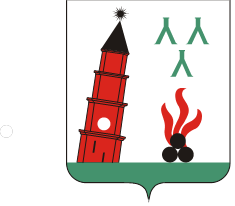 Программа комплексного развития транспортной инфраструктуры Невьянского городского округана 2018-2031 годыРазработал:Индивидуальный предприниматель _____________________________ В.Н. Гилязов2018ОглавлениеПЕРЕЧЕНЬ РИСУНКОВ	3ПЕРЕЧЕНЬ ПРИЛОЖЕНИЙ	3ПЕРЕЧЕНЬ ТАБЛИЦ	3ПЕРЕЧЕНЬ ИСПОЛЬЗУЕМЫХ ТЕРМИНОВ,	4ОПРЕДЕЛЕНИЙ И СОКРАЩЕНИЙ	4ВВЕДЕНИЕ	6Раздел 1. Паспорт программы	8Раздел 2. Характеристика существующего состояния транспортной инфраструктуры.	102.1 Сбор и систематизация официальных документарных статических, технических и других данных, необходимых для разработки проекта. Описание используемых методов и средств получения исходной информации.	102.2 Анализ положения Невьянского ГО в структуре пространственной организации субъектов Российской Федерации.	112.3 Природные условия.	122.4 Социально-экономическая характеристика, характеристика градостроительной деятельности на территории округа, включая деятельность в сфере транспорта, оценку транспортного спроса.	142.5. Характеристика сети дорог, параметры дорожного движения, оценка качества содержания дорог.	18Выводы:	202.6 Анализ состава парка транспортных средств и уровня автомобилизации в невьянском ГО, обеспеченность парковками (парковочными местами).	242.7 Характеристика работы транспортных средств общего пользования, включая анализ пассажиропотока.	252.8 Характеристика условий пешеходного и велосипедного передвижения.	302.9 Характеристика движения грузовых транспортных средств, оценка работы транспортных средств коммунальных и дорожных служб, состояния инфраструктуры для данных транспортных средств.	312.10 Анализ уровня безопасности дорожного движения.	322.11 Оценка уровня негативного воздействия транспортной инфраструктуры на окружающую среду, безопасность и здоровье населения.	372.12 Характеристика существующих условий и перспектив развития и размещения транспортной инфраструктуры Невьянского ГО.	382.12 Оценка нормативно-правовой базы, необходимой для функционирования и развития транспортной инфраструктуры Невьянского ГО.	392.13 Оценка финансирования транспортной инфраструктуры.	40Раздел 3. Прогноз транспортного спроса, изменения объемов и характера	42передвижения населения и перевозок грузов на территории Невьянского ГО.	423.1 Прогноз социально-экономического и градостроительного развития Невьянского ГО.	423.2 Прогноз транспортного спроса Невьянского ГО, объемов и характера передвижения населения и перевозок грузов по видам транспорта, имеющегося на территории округа.	483.3 Прогноз развития транспортной инфраструктуры по видам транспорта.	483.4 Прогноз развития дорожной сети Невьянского ГО.	493.5 Прогноз уровня автомобилизации, параметров дорожного движения.	503.6 Прогноз показателей безопасности дорожного движения.	503.7. Прогноз негативного воздействия транспортной инфраструктуры на окружающую среду и здоровье человека.	51Раздел 4. Укрупненная оценка принципиальных вариантов развития транспортной инфраструктуры и выбор предлагаемого к реализации варианта.	52Раздел 5. Перечень мероприятий (инвестиционных проектов) по проектированию, строительству, реконструкции объектов транспортной инфраструктуры предлагаемого к реализации варианта развития транспортной инфраструктуры.	55Раздел 6. Мероприятия по развитию транспортной инфраструктуры (по решению заказчика в соответствии с потребностями в развитии объектов транспортной инфраструктуры).	59Раздел 7. Оценка объемов и источников финансирования мероприятий (инвестиционных проектов) по проектированию, строительству, реконструкции объектов транспортной инфраструктуры предлагаемого к реализации варианта развития транспортной инфраструктуры включает укрупненную оценку необходимых инвестиций с разбивкой по видам транспорта и дорожному хозяйству, целям и задачам программы, источникам финансирования, включая средства бюджетов всех уровней, внебюджетные средства.	62Раздел 8. Оценка эффективности мероприятий (инвестиционных проектов) по проектированию, строительству, реконструкции объектов транспортной инфраструктуры предлагаемого к реализации варианта развития транспортной инфраструктуры включает оценку социально-экономической эффективности и соответствия нормативам градостроительного проектирования, в том числе с разбивкой по видам транспорта, целям и задачам программы.	70Раздел 9. Предложения по институциональным преобразованиям, совершенствованию правового и информационного обеспечения деятельности в сфере проектирования, строительства, реконструкции объектов транспортной инфраструктуры на территории Невьянского ГО.	729.1. Механизм реализации Программы.	729.2 Мониторинг выполнения Программы.	729.3. Корректировка Программы.	739.4. Обеспечение  правового и информационного обеспечения деятельности в сфере проектирования, строительства, реконструкции объектов транспортной инфраструктуры.	73БИБЛИОГРАФИЧЕСКИЙ СПИСОК.	102ПЕРЕЧЕНЬ РИСУНКОВРисунок 1 Положение Невьянского ГО на карте основных автомобильных и железных дорог Свердловской области.	13Рисунок 2 Структура дорог по виду дорожного покрытия.	20Рисунок 3  Схема сети дорог общего пользования регионального значения.	23Рисунок 4 Анализ общественного автотранспорта по сроку эксплуатации	27Рисунок 5 Структура и динамика ДТП в целом на всех автодорогах общего пользования.	33Рисунок 6 структура и динамика ДТП на дорогах местного значения.	34Рисунок 7 Объём финансирования на ремонт,  капитальный ремонт и содержание дорог ОП МЗ	40Рисунок 8 Динамика численности населения Невьянском ГО за период с 2012 по 2017гг.	42Рисунок 9 Зоны перспективного жилищного строительства.	47Рисунок 12 Туристический пешеходный маршрут в г. Невьянске.	57Рисунок 10 Приблизительные маршруты прохождения велосипедных дорожек.	57Рисунок 11 Участок автодороги «Восточный объезд города Невьянска»	58Рисунок 13 Распределение затрат по источникам финансирования по годам реализации.	63ПЕРЕЧЕНЬ ПРИЛОЖЕНИЙПриложение 1 Перечень автомобильных дорог общего пользования регионального значения.	75Приложение 2 Перечень автомобильных дорог общего пользования местного значения.	76Приложение 3 Расписание и маршруты движения автобусов пригородного и междугороднего сообщения.	88Приложение 4 Сведения о ДТП произошедших на территории Невьянского ГО за период с 2015 по 2017 гг включительно.	90ПЕРЕЧЕНЬ ТАБЛИЦТаблица 1 Расстояние от г. Невьянска до близлежащих городов по автодорогам.	12Таблица 2  Климатические характеристики	12Таблица 3 Общая информация по административно-территориальному устройству Невьянского ГО и численности населения.	14Таблица 4 Темпы нового жилищного строительства за 2014-2017гг.	18Таблица 5 Предложения по перспективному жилищному строительству.	18Таблица 6 Общие сведения по автомобильным дорогам за период с 2014 по 2017 гг.	20Таблица 7  Уровень автомобилизации по России и Свердловской области.	24Таблица 8 Информация по платным автостоянкам.	24Таблица 9 Перечень остановочных комплексов.	26Таблица 10 Сведения об организациях осуществляющих внутригородские пассажирские перевозки	27Таблица 11 Информация по муниципальным маршрутам движения общественного автотранспорта	28Таблица 12 Сводные сведения по муниципальным маршрутам движения общественного автотранспорта.	30Таблица 13 Состав автобусного парка.	30Таблица 14 Перечень организаций  (филиалов) осуществляющих эксплуатацию автодорог ОП МЗ.	31Таблица 15 Сводный анализ уровня безопасности дорожного движения в целом на всех автодорогах общего пользования Невьянского ГО.	35Таблица 16 Сводный анализ уровня безопасности дорожного движения на автодорогах общего пользования местного значения Невьянского ГО	36Таблица 17 Объём  финансирования на ремонт,  капитальный ремонт и содержание дорог ОП МЗ.	40Таблица 18 Динамика численности населения Невьянском ГО за период с 2012 по 2017гг.	42Таблица 19 Прогноз численности населения до 2035 г. чел.	43Таблица 20 Объемы нового жилищного строительства	45Таблица 21 Основные задачи для развития ТИ до 2031 года по каждому принципиальному варианту	53Таблица 22 Показатели, характеризующие существующее состояние транспортной инфраструктуры и целевые показатели развития ТИ Невьянского ГО.	54Таблица 23 Расчёт удельной стоимости строительства автодорог, мостов, тротуаров и велосипедных дорожек в ценах 2018 года.	64Таблица 24 Перечень проектов и оценочные затраты на реализацию проектов (мероприятий) в ценах 2018 года.	65Таблица 25 График финансирования проектов (мероприятий) с распределением по источникам финансирования.	68ПЕРЕЧЕНЬ ИСПОЛЬЗУЕМЫХ ТЕРМИНОВ, ОПРЕДЕЛЕНИЙ И СОКРАЩЕНИЙВ настоящем документе используются следующие термины и сокращения:Термины.Автомобильная дорога - комплекс конструктивных элементов, предназначенных для движения с установленными скоростями, нагрузками и габаритами автомобилей и иных наземных транспортных средств, осуществляющих перевозки пассажиров и (или) грузов, а также участки земель, предоставленные для их размещения.Дорожная сеть - совокупность всех общественных дорог на определенной территории.Интенсивность движения - количество транспортных средств, проходящих через поперечное сечение автомобильной дороги в единицу времени.Интеллектуальная транспортная система — это интеллектуальная система, использующая инновационные разработки в моделировании транспортных систем и регулировании транспортных потоков, предоставляющая конечным потребителям большую информативность и безопасность, а также качественно повышающая уровень взаимодействия участников движения по сравнению с обычными транспортными системами.Категория автомобильной дороги - характеристика, определяющая технические параметры автомобильной дороги.Категория автомобильной дороги (проектная) - критерий, характеризующий значение автомобильной дороги в общей транспортной сети страны и определяемый интенсивностью движения на ней. В соответствии с категорией назначаются все технические параметры дороги.Пешеходная дорожка - размещаемое за пределами земляного полотна инженерное сооружение, предназначенное для движения пешеходов вне населенных пунктов в полосе отвода или придорожной полосе автомобильной дороги.Реконструкция автомобильной дороги - совокупность работ, при выполнении которых осуществляется изменение параметров автомобильной дороги, ее участков, ведущее к изменению класса и (или) категории автомобильной дороги, либо влекущее за собой изменение границы полосы отвода автомобильной дороги.Техническое состояние – совокупность параметров, качественных признаков и пределов их допустимых значений, установленных технической, эксплуатационной и другой  нормативной   документацией.Транспортная инфраструктура - это совокупность всех видов транспорта и транспортных структур, деятельность которых направлена на создание благоприятных условий функционирования всех отраслей экономики, т.е. совокупность материально-технических систем транспорта, предназначенных для обеспечения экономической и неэкономической деятельности человека. Транспортная инфраструктура - это система коммуникаций и объектов городского и внешнего пассажирского и грузового транспорта, включающая улично-дорожную сеть, линии и сооружения внеуличного транспорта, объекты обслуживания пассажиров, объекты обработки грузов, объекты постоянного и временного хранения и технического обслуживания транспортных средств.Энергосбережение – реализация организационных, правовых, технических, технологических, экономических и иных мер, направленных на уменьшение объема используемых энергетических ресурсов при сохранении соответствующего полезного эффекта от их использования (в том числе объема произведенной продукции, выполненных работ, оказанных услуг). Энергетическая эффективность – характеристики, отражающие отношение полезного эффекта от использования энергетических ресурсов к затратам энергетических ресурсов, произведенным в целях получения такого эффекта, применительно к продукции, технологическому процессу, юридическому лицу, индивидуальному предпринимателю.Сокращения.АЗС – автозаправочная станция.АГЗС – автогазозаправочная станция.БДД – безопасность дорожного движения.ГИС – геоинформационная система.ГП – генеральный план.ГО – городской округ.ГЧП – государственно-частное партнёрство.ДТП – дорожно-транспортное происшествие.ИТС - интеллектуальная транспортная система.КИП – контрольно-измерительные приборы.МЗ – местного значения.МКД – многоквартирный жилой дом.МО – муниципальное образование.НДТ – наилучшие доступные технологии.НТД – нормативно-техническая документация.ОП – общего пользования.ПИР – проектно-изыскательские работы.ПДД – правила дорожного движения. РЗ – регионального значения;ТИ – транспортная инфраструктура.УДС – улично-дорожная сеть.ФАД – федеральная автодорога.ВВЕДЕНИЕПрограмма комплексного развития транспортной инфраструктуры Невьянского городского округа на 2018-2031 годы (далее по тексту – Программа) разработана Индивидуальным предпринимателем Гилязовым Виктором Наиловичем в соответствии с условиями  муниципального контракта  №170-ЭА-18 от 28.09.2018г.Основной нормативно-правовой базой для разработки Программы являются следующие документы:Градостроительный кодекс Российской Федерации;Федеральный закон от 06.10.2003 № 131-ФЗ «Об общих принципах организации местного самоуправления в Российской Федерации;Постановление Правительства РФ от 25 декабря 2015 г. N 1440 "Об утверждении требований к программам комплексного развития транспортной инфраструктуры поселений, городских округов";Федеральный закон от 09.02.2007 № 16-ФЗ «О транспортной безопасности»;Федеральный закон от 10.12.1995 N 196-ФЗ "О безопасности дорожного движения";Федеральный закон от 08.11.2007 № 257-ФЗ «Об автомобильных дорогах и о дорожной деятельности в Российской Федерации и о внесении изменений в отдельные законодательные акты Российской Федерации»;Транспортная инфраструктура - это система коммуникаций и объектов городского и внешнего пассажирского и грузового транспорта, включающая улично-дорожную сеть, линии и сооружения внеуличного транспорта, объекты обслуживания пассажиров, объекты обработки грузов, объекты постоянного и временного хранения и технического обслуживания транспорт-ных средств.Целью Программы: обеспечение безопасности, качества и эффективности транспортного обслуживания населения, а также юридических лиц и индивидуальных предпринимателей, осуществляющих экономическую деятельность (далее - субъекты экономической деятельности), на территории города.Программа устанавливает перечень мероприятий (инвестиционных проектов) по проектированию, строительству, реконструкции объектов транспортной инфраструктуры, включая те, которые предусмотрены государственными и муниципальными программами, стратегией социально-экономического развития муниципального образования и планом мероприятий по реализации стратегии социально-экономического развития муниципального образования, планом и программой комплексного социально-экономического развития муниципального образования, инвестиционными программами субъектов естественных монополий в области транспорта, договорами о комплексном освоении территорий или о развитии застроенных территорий.Программа представляет собой увязанный по задачам, ресурсам и срокам осуществления перечень мероприятий, направленных на обеспечение функционирования и развития транспортной инфраструктуры   Невьянского городского округа. Формирование и реализация Программы базируется на следующих принципах:целеполагания – мероприятия и решения Программы должны обеспечивать достижение поставленных целей;системности – рассмотрение Программы как единой системы с учетом взаимного влияния разделов и мероприятий Программы друг на друга;комплексности – формирование Программы комплексного развития транспортной инфраструктуры  в увязке с различными целевыми программами (федеральными, областными, муниципальными).Разработка Программы включает в себя следующие этапы:сбор исходной информации для разработки Программы;подготовка Программы;согласование Программы с администрацией Невьянского городского округа;При  разработке Программы использовались данные, предоставленные администрацией Невьянского городского округа, ГИБДД, автотранспортными и дорожными организациями, в том числе следующая информация:Генеральный план (далее по тексту – ГП) Невьянского городского округа;Стратегия социально-экономического развития Невьянского городского округа до 2020 года;Информационно-аналитический обзор «Дорожно-транспортная аварийность в Российской Федерации за 12 месяцев 2016 года».При  разработке Программы также использовались данные, полученные из официальных источников в сети «Интернет», в то числе:официальный сайт Госавтоинспекции РФ  -  http://stat.gibdd.ru/;официальный сайт Федеральной службы государственной статистики - http://www.gks.ru;сайт 2ГИС - https://2gis.ru/ (картографические материалы).сайт http://www.nevyansk.org.ruПрограмма состоит из одной книги, которая включает в себя паспорт, описательную и расчётно-аналитическую части, а также графические материалы. В приложениях, в основном, приведены графические материалы и отдельные исходные данные. Часть графических материалов для удобства восприятия продублирована на отдельных листах формата А1.Раздел 1. Паспорт программыРаздел 2. Характеристика существующего состояния транспортной инфраструктуры.2.1 Сбор и систематизация официальных документарных статических, технических и других данных, необходимых для разработки проекта. Описание используемых методов и средств получения исходной информации.В соответствии с п.6 технического задания на оказание услуг по разработке Программы комплексного развития транспортной инфраструктуры на территории Невьянского городского округа (приложение 1 к муниципальному контракту №170-ЭА-18 от 28.09.2018г.) Заказчик предоставляет следующие данные:1. Схема территориального планирования, генеральный план муниципального образования – Невьянский городской округ2. Муниципальные программы, предусматривающие мероприятия (инвестиционные проекты) по проектированию, строительству, реконструкции объектов транспортной инфраструктуры на территории муниципального образования – Невьянский городской округ.3. Общие сведения о территории муниципального образования – Невьянский городской округ (размер территории, численность населения с динамикой за последние 10 лет, основные экологические характеристики).4. Программы социально-экономического развития муниципального образования – Невьянский городской округ, планы по реализации стратегии социально-экономического развития.5. Сведения о предприятиях, осуществляющих экономическую деятельность на территории муниципального образования – (место расположения, среднесписочное количество рабочих мест). 6. Классификация и характеристика дорог, дорожных сооружений:6.1 планировочная организация сети дорог на текущий период и на расчетный срок разработки программы комплексного развития транспортной инфраструктуры (ПКРТИ);6.2 общая протяженность дорог, в том числе с твердым покрытием;6.3 плотность сети дорог;6.4 технические параметры дорог (тип дорожного покрытия, ширина проезжей части, наличие разделительных полос, защитных полос, велосипедных полос и дорожек, тротуаров, наличие и характеристика искусственного освещения);6.5 наличие и характеристика дорожных обходов территории, характеристика дорожных подходов к территории муниципального образования – Невьянский городской округ;6.6 расположение и характеристика мостов, путепроводов, железнодорожных переездов, внеуличных пешеходных переходов;6.7 сведения о сетях инженерно-технического обеспечения (ливневая канализация, водопровод, канализация, электро- и телефонные кабели, теплопроводы).7. Характеристика транспортной инфраструктуры:7.1 характеристика муниципального образования – Невьянский городской округ (территории) как транспортного узла (внешние объекты тяготения транспортных потоков и размещение основных объектов тяготения транспортных средств на территории муниципального образования ;7.2 численность парка автомобилей, отношение численности парка автомобилей к численности жителей за последние пять лет, в том числе по категориям транспортных средств (грузовые, легковые, автобусы);7.3 сведения по интенсивности дорожного движения, уровню загрузки дорог движением, скорости сообщения и доли транзитного движения;7.4 общие данные по движению маршрутных транспортных средств, включающие в себя: схему маршрутов, вид транспорта, вид подвижного состава, суточный выпуск транспортных средств на линию, минимальный интервал движения на маршруте;7.5 назначение, емкость и расположение парковок (парковочных мест).8. Данные о ДТП в динамике за период не менее трех лет:8.1 общее количество ДТП, погибших, раненых;8.2 участки концентрации ДТП;8.3 анализ причин и условий, способствующих ДТП;8.4 распределение ДТП по видам;8.5 распределение ДТП по времени свершения: по месяцам, часам суток;8.6 распределение ДТП по местам свершения: на перекрестках, на перегонах.При  разработке Программы использовались данные предоставленные администрацией Невьянского городского округа, ГИБДД, автотранспортными и дорожными организациями, в том числе следующая информация:Генеральный план (далее по тексту – ГП) Невьянского городского округа;Стратегия социально-экономического развития Невьянского городского округа до 2020 года.При  разработке Программы также использовались данные полученные из официальных источников в сети «Интернет», в том числе:официальный сайт Госавтоинспекции РФ  -  http://stat.gibdd.ru/;официальный сайт Федеральной службы государственной статистики - http://www.gks.ru;сайт 2ГИС - https://2gis.ru/ (картографические материалы).сайт http://www.nevyansk.org.ruПолученные данные систематизированы и приведены в приложениях к Программе.2.2 Анализ положения Невьянского ГО в структуре пространственной организации субъектов Российской Федерации.Муниципальное образование  «Невьянский городской округ» расположен в юго-западной части  Свердловской области на реке Нейва и входит в состав Горнозаводского управленческого округа.В состав Невьянского городского округа (далее ГО) входит 19 поселков, 8 сел, 8 деревень. Центр муниципального образования – город Невьянск. По данным Федеральной службы государственной статистики по состоянию на 01.01.2017г.:площадь территории Невьянского ГО– 195794 Га.численность населения Невьянского ГО – 41451 чел.численность населения г. Невьянска – 23348 чел.численность сельского населения Невьянского ГО – 18103 чел.Невьянский ГО имеет удобное транспортное и географическое положение.  В настоящее время внешние транспортно-экономические связи осуществляются автомобильным и железнодорожным транспортом. Невьянский ГО расположен на пересечении транспортных магистралей между такими крупными городами области, как Екатеринбург, Нижний Тагил, Новоуральск, Кировград.  По территории Невьянского ГО проходит  региональная автодорога «г. Екатеринбург - г. Нижний Тагил - г. Серов"» и железная дорога «Екатеринбург-Нижний Тагил». Таким образом, округ имеет привязку к крупным транспортным магистралям регионального значения. Автодороги, связывающие населенные пункты МО, имеют преимущественно асфальтобетонное покрытие. Вокруг города Невьянска (с западной стороны) проходит объездная дорога I категории.Расстояние от г. Невьянска до близлежащих городов по автодорогам с указанием направления движения приведено в таблице 1.Положение Невьянского ГО на карте основных автомобильных и железных дорог Свердловской области приведено на рис. 1.Таблица  Расстояние от г. Невьянска до близлежащих городов по автодорогам.2.3 Природные условия.Климатические характеристики, определённые в соответствии с  СП 131.13330.2012 «Строительная климатология» сведены в таблицу 2. Территория г. Невьянска разрезана на две части рекой Нейва. Связь двух берегов осуществляется мостами. К левобережной части города относится основной объем многосекционной застройки. Таблица 2  Климатические характеристикиПрим.: данные приведены для г. Екатеринбурга.                                                                            НевьянскРисунок  Положение Невьянского ГО на карте основных автомобильных и железных дорог Свердловской области.2.4 Социально-экономическая характеристика, характеристика градостроительной деятельности на территории округа, включая деятельность в сфере транспорта, оценку транспортного спроса.Общая информация по административно-территориальному устройству Невьянского ГО и численности населения в каждом населённом пункте по состоянию на начало 2016 г. приведено в таблице 3.Таблица  Общая информация по административно-территориальному устройству Невьянского ГО и численности населения.Жилищный фонд.На начало 2017 года жилой фонд Невьянского ГО составляет 1161,1 тыс. кв. м, в том числе 600,5 тыс. кв. м  –  в городской местности и 560,6 тыс. кв. м – в сельской местности.  Общая площадь жилых помещений, приходящаяся в среднем на одного жителя Невьянского ГО составляет 28,0 кв. м  (по Свердловской области – 25,2 кв. м). Большая часть жилья 93,1 % находится в частной собственности,   0,9 % – в государственной собственности и 5,9 % – в муниципальной собственности. Большая часть населения проживает в многоквартирных домах, они составляют 59,7 % от всего объема жилья, индивидуальные жилые дома составляют 40,3 %. Социальная инфраструктура.В Невьянском ГО функционирует  Дворец культуры, Дом спорта,  Центр детского и юношеского творчества, детско-юношеская спортивная школа, станция юных натуралистов, спортивный клуб. В Невьянском ГО в общей сложности функционируют следующие образовательные учреждения: 10 школ,  14 детских садов, 3 учреждения дополнительного образования, ГБПОУ Свердловской области  "Уральский горнозаводской колледж имени Демидовых", филиал ФГАО УВО «Уральский Федеральный университет имени первого президента России Б.Н. Ельцина». В Невьянском ГО работают 18 культурно-досуговых учреждений, 14 библиотек, музей, 4 школы искусств. Коммунальная инфраструктура.Все населённые пункты Невьянского ГО электрифицированы.По состоянию на 2017 год, газифицировано только восемь населенных  пунктов:  г. Невьянск, п. Цементный,  с. Конёво, д.п. Таватуй, п. Ребристый, п. Калиново, с. Быньги и  п. Вересковый. До 2020 года планируется газифицировать населённые пункты Аять, Шурала, Аятское, Шайдуриха, Кунара, Федьковка, Киприно, Нижние Таволги, Верхние Таволги, Сербишино и Середовина Централизованным теплоснабжением, водоснабжением и водоотведением охвачены преимущественно объекты общественного и многоквартирного жилищного фонда в городе Невьянске и в крупных сельских населённых пунктах ГО.Хозяйственная деятельность.В городском округе развита цветная металлургия, машиностроение и металлообработка, лесная и деревообрабатывающая промышленность, производство строительных материалов, золотодобыча.Основные промышленные предприятия:АО «Невьянский машиностроительный завод»;Артель старателей «Нейва»;Артель старателей «Невьянский прииск»;АО «Мультитекс»;ООО «Уральский Завод Модульных Конструкций»;ООО «Инструментально-механический завод»ОАО «Калиновский химический завод»;ООО «Бергауф Невьянск»;ООО «Техномаш»;АО «Невьянский цементник».Промышленные и коммунально-складские предприятия формируют промышленные районы:в г. Невьянске – можно выделить три промышленных района: в западной, северо-западной и центральной частях города;в п. Вересковый – площадка Невьянского завода ЖБИ;южнее п. Вересковый - площадка Бергауф Невьянск»;на юго-западе п. Цементный – площадка «Невьянский цементник»;в п. Калиново – площадка Калиновского химического завода.Развитие туризма.Историко-культурный каркас Невьянского городского округа  формируется как сложившаяся на протяжении веков система памятников истории и культуры, неразрывно связанная с уникальными природными и антропогенными ландшафтами. Основным ядрам этого каркаса является уникальное архитектурное сооружение – наклонная башня. На территории Невьянского городского округа к узловым компонентам историко-культурного наследия относятся:музейный комплекс Невьянской наклонной башни;гончарная мастерская «Таволожская керамика»;гончарная мастерская «Гончар из Таволог»;музей Невьянской иконы.Объем экскурсионного туристического потока в Невьянском  ГО.Среди туристов, посещающих Невьянский музей, группы, сформированные турагентствами и самостоятельно путешествующие люди; жители соседних территорий (Кировграда, Нижнего Тагила, Екатеринбурга, Режа, Алапаевска) и городов из разных краев Российской Федерации (Москвы, Санкт-Петербурга, Красноярска, Мурманска и др.); представители ближнего зарубежья (Казахстана, Азербайджана, Белоруссии, Киргизии) и дальних стран (Германии, Чехии, Польши, Италии, Японии и др.). Цели приезда в Невьянск у туристов также разнятся: от досуга и простой человеческой любознательности до серьезных научных исследований, результатом которых становятся научные статьи и публикации.Транспортная инфраструктура. Транспортная система предназначена для удовлетворения потребностей населения города в передвижениях и перевозке грузов.В настоящее время внешние транспортно-экономические связи осуществляются автомобильным и железнодорожным транспортом.Невьянский ГО имеет удобное транспортное и географическое положение. Невьянский ГО расположен на пересечении транспортных магистралей между такими крупными городами области, как Екатеринбург, Нижний Тагил, Новоуральск, Кировград.  По территории Невьянского ГО проходит  региональная автодорога "г. Екатеринбург - г. Нижний Тагил - г. Серов". В настоящее время на территории города имеется развитая сеть автомобильных дорог. Автодороги, связывающие населенные пункты МО  и соседние города, преимущественно имеют асфальтобетонное покрытие. Вокруг города Невьянска проходит объездная дорога I категории.В городе функционирует исторически сложившаяся система железнодорожного транспорта. Через город проходит железная дорога «Екатеринбург-Нижний Тагил». По ней осуществляется значительная часть грузовых и пассажирских перевозок.Железнодорожная станция «Невьянск» Свердловской железной дороги, находится на линии Екатеринбург – Нижний Тагил. По характеру работы является промежуточной, по объёму работы отнесена к 3 классу. Имеются две низкие пассажирские платформы — одна боковая у 4-го станционного пути, одна островная – между I (главным) и 3 станционными путями. Переход между платформами, выход к вокзалу и на привокзальную площадь – по переходному мосту. Имеется непосредственный проход с моста на галерею 2-го этажа вокзала. Двухэтажное здание железнодорожного вокзала, открыто в 1994 году, совмещено с автостанцией г. Невьянска. К железнодорожной станции примыкают подъездные пути: в нечётной горловине: с запада – путь ЗАО «Невьянский цементник», с востока – путь ООО «Невьянск-хлебопродукт»;в чётной горловине: с запада – путь тяговой подстанции ЭЧ-7, с востока – путь Невьянской нефтебазы ОАО «Газпромнефть-Урал», артели старателей «Нейва» и др.По состоянию на 2015 год на станции останавливаются все следующие через неё электропоезда (в том числе скоростной электропоезд "Ласточка"), а также все дальние и местные пассажирские поезда, курсирующие на участке Екатеринбург – Нижний Тагил. По всем направлениям от автостанции организовано автобусное движение междугородных и пригородных маршрутов.Таким образом, округ имеет привязку к крупным транспортным магистралям регионального значения, а также имеет выход на федеральные транспортные магистрали. Градостроительная деятельность.Генеральный план (ГП) Невьянского ГО Свердловской области разработан на расчётный срок до 2035 года и утверждён Решением Думы Невьянского ГО Свердловской области от 26 декабря 2012 г. N 199 "Об утверждении Генерального плана Невьянского городского округа".В Невьянском ГО действует подпрограмма "Улучшение жилищных условий граждан, проживающих на территории Невьянского городского округа" программы «Реализация основных направлений в строительном комплексе Невьянского городского округа до 2021 года».Темпы нового жилищного строительства за 2014-2017гг приведены в таблице 4.В Невьянском ГО в полном объеме завершена разработка и утверждение документов территориального планирования, и градостроительного зонирования. Обеспеченность территорий округа документами территориального планирования, градостроительное зонирование и утверждение градостроительных регламентов, документации по планировке территорий, на основе указанных документов, и как следствие - обоснованность и оперативность принимаемых градостроительных решений, возможность самостоятельного выбора инвесторами наиболее эффективного использования земельных участков, создание развитой системы инженерной, транспортной и социальной инфраструктур, сокращение административных барьеров и сроков оформления разрешительной документации - все эти факторы повышают инвестиционную привлекательность округа, создают условия для развития не только отрасли строительства, но и промышленного производства строительных материалов, конструкций и изделий, машиностроения, лесной, деревообрабатывающей промышленности, электроэнергетики, транспорта, связи и других, тесно связанных с ним отраслей экономики.Таблица  Темпы нового жилищного строительства за 2014-2017гг.Предложения по перспективному жилищному строительству предусмотренные ГП отражены в таблице 5. В ГП Невьянского ГО с учетом мнения жителей Невьянского ГО отдается предпочтение индивидуальному жилищному строительству (жилые дома усадебного типа) как в городе Невьянске, так и в сельских населенных пунктах.Таблица  Предложения по перспективному жилищному строительству.2.5. Характеристика сети дорог, параметры дорожного движения, оценка качества содержания дорог.Основными транспортными улицами города Невьянска являются: Дзержинского, Ленина, Степана Разина, Кирова, Шевченко, Красноармейская, Октябрьский, Калинина и Строителей. К восточной стороне города подходит автодорога «Невьянск-Реж». К южной и северной окраинам города подходят дороги «Южный подъезд» и «Северный подъезд».  Главной улицей города является ул. Ленина. Наиболее благоустроены улицы в центральной части города.В соответствии с таблицей 11.1 в СП 42.13330.2016 применительно к Невьянскому ГО принята следующая классификация улично-дорожной сети:магистральные дороги;магистральные улицы общегородского значения (2-ого и 3-его классов регулируемого движения);магистральные улицы районного значения;улицы и дороги местного значения;пешеходные улицы и площади;Магистральные улицы общегородского значения (2-ого и 3-его классов регулируемого движения) связывают отдаленные жилые районы между собой с центром города, с промышленными районами, обеспечивают выход на внешние  автомобильные дороги. К таким улицам в городе относятся следующие существующие улицы: ул. Строителей, ул. Шевченко, ул.  Дзержинского и ул. Степана Разина.Магистральные улицы районного значения используются для внутрирайонных связей и служат подъездами к магистральным улицам общегородского значения. Такими улицами являются: ул. Ленина, ул. Мартьянова, ул. Красноармейская, ул. Кирова, ул. Свободы, ул. Окружная и пр. ОктябрьскийОстальные улицы и дороги ГО местного значения.Для проезда грузового транспорта в промышленные районы города и выезда из них используются автодороги «Южный подъезд» и «Северный подъезд». Грузовой транспорт, движущийся по автодороге «г. Невьянск - г. Реж - г. Артёмовский - с. Килачевское» для проезда в промышленные районы города  и выезда из них, использует ул. Шевченко, ул. Свободы, ул. Степана Разина, ул. Дзержинского и ул.  Мартьянова. Транзитный транспорт, движущийся с ФАД в сторону г. Реж и в обратном направлении, использует  ул. Шевченко, ул. Свободы, ул. Степана Разина, ул. Володарского, ул. Дзержинского и ул.  Мартьянова. Перечень автомобильных дорог общего пользования (ОП) регионального значения (РЗ) принят на основании Постановления Правительства Свердловской области от 14.06.2011 N 737-ПП (ред. от 19.04.2018) "Об утверждении Перечня автомобильных дорог общего пользования регионального значения Свердловской области" и приведён в приложении 1.Схематично сети дорог ОП РЗ Невьянского ГО отражены на рис. 3Перечень автомобильных дорог ОП местного значения (МЗ) предоставленный администрацией Невьянского ГО с указанием основных характеристик приведён в приложении 2.Общие сведения по автомобильным дорогам ОП МЗ и РЗ на основании информации приведённой приложениях 1 и 2 и данных Федеральной службы государственной статистики за период с 2014 по 2017 годы приведены в таблице 6 (прим.: протяжённость дорог регионального значения оценочно определена в ГИС «Zulu»). По данным администрации Невьянского ГО право собственности зарегистрировано на все дороги ОП МЗ расположенные на территории Невьянского ГО.На рис. 2 наглядно отражена структура дорог по виду дорожного покрытия (дорожной одежды).В реестре муниципального имущества Невьянского городского округа числится 7 искусственных сооружений (мосты, путепроводы и эстакады) общей протяженностью 151 погонный метр, в том числе: 6 мостов железобетонных и каменных протяженностью 136 погонных метров и 1 мост металлический общей протяженностью 15 погонных метров. При этом 80 % сооружений имеют длительные сроки эксплуатации, используются автотранспортными средствами для перевозки опасных, крупногабаритных и (или) тяжеловесных грузов.  Плотность транспортной сети Невьянского ГО составляет 1,83 км/км2.В 2016 году разработан и утверждён проект организации дорожного движения (ПОДД) муниципальных автомобильных дорог находящихся на территории в г. Невьянска. По состоянию на ноябрь 2018г. комплексные схемы организации дорожного движения (КСОДД) разработаны и утверждены для всех населённых пунктов округа.Таблица  Общие сведения по автомобильным дорогам за период с 2014 по 2017 гг.Рисунок  Структура дорог по виду дорожного покрытия.Сведения по максимальной интенсивности дорожного движения не предоставлены. По данным Федеральной службы государственной статистики на территории Невьянского ГО по состоянию на 2018г. функционируют две автозаправочные станции (АЗС).Выводы:общая протяжённость дорог общего пользования местного значения составляет 299,08 км., в том числе:с асфальтобетонным и цементобетонным покрытием – 67,32 кмс твёрдым покрытием (булыжные, щебеночные, гравийные, грунтовые улучшенные) – 231,76кмобщая протяжённость дорог общего пользования местного значения, в отношении которых осуществляются мероприятия по их содержанию – 299,08 км (или 100% от общей протяжённости дорог)Протяженность линий освещения на автомобильных дорогах ОП МЗ и искусственных сооружениях составляет 228 км. Протяженность дорог ОП МЗ с твердым покрытием, не отвечающих нормативным требованиям составляет 140 км (45,9 %).Все автомобильные дороги ОП МЗ относятся  к IV категории дорог в соответствии классификацией приведённой в таблице 4.1 СП 34.13330.2012. 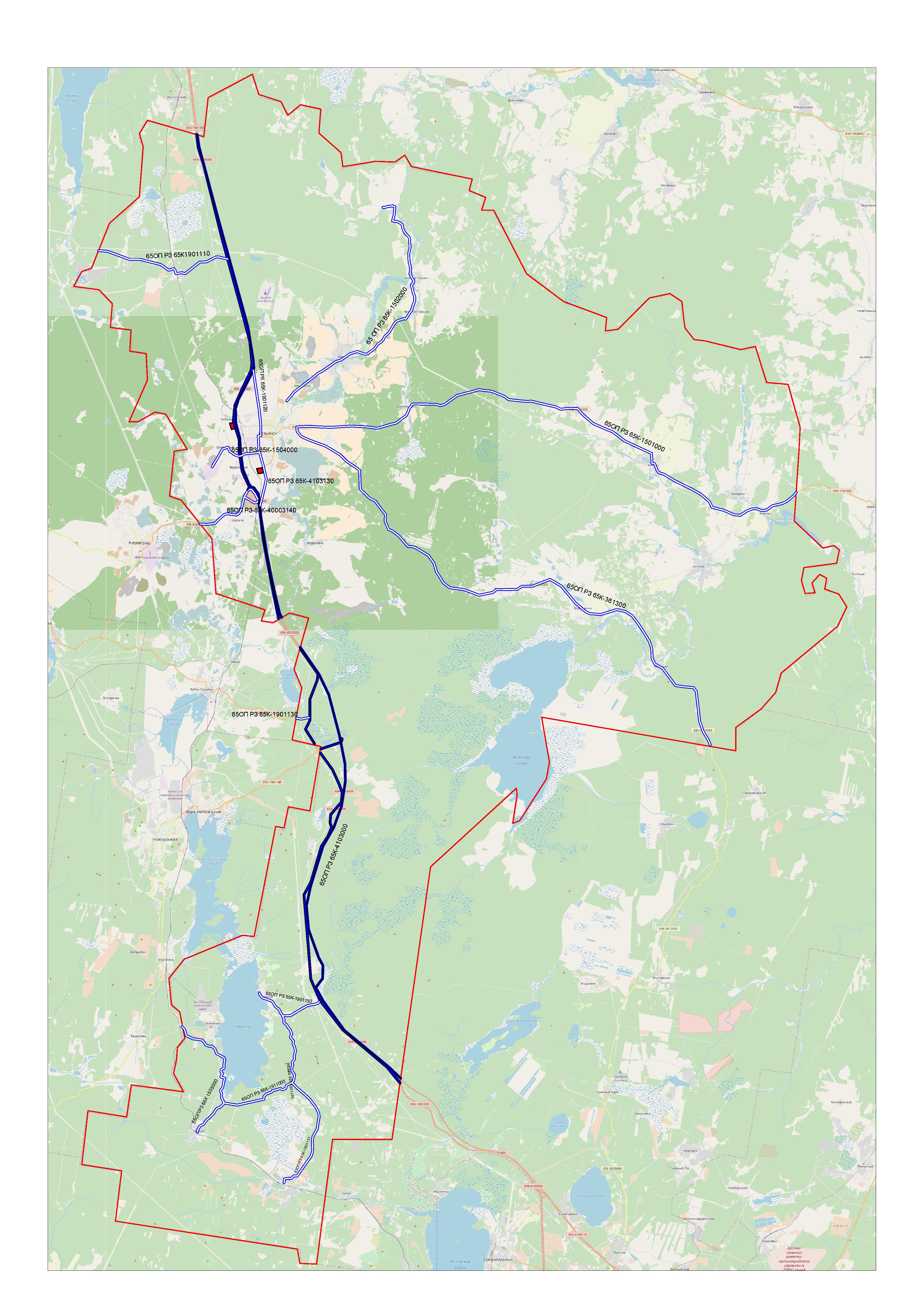 Рисунок   Схема сети дорог общего пользования регионального значения.2.6 Анализ состава парка транспортных средств и уровня автомобилизации в невьянском ГО, обеспеченность парковками (парковочными местами).Автомобильный парк Невьянского ГО преимущественно состоит из легковых автомобилей, принадлежащих частным лицам и организациям.Сведения о количестве зарегистрированных на территории Невьянского ГО автотранспортных средств за период с 2014 по 2017 гг. и показатели уровня автомобилизации не предоставлены.Уровень автомобилизации населения - это среднее количество индивидуальных легковых автомобилей, приходящихся на 1000 жителей. Уровень автомобилизации в Свердловской области и России приведён в таблице 7. Постоянное и временное хранение личного автотранспорта на территории города осуществляется, в основном, на придомовых территориях МКД, на территории частных домовладений, а также в гаражно-строительных кооперативах и платных стоянках.  Ведомственные легковые автомобили, автобусы и грузовые автомобили находятся на постоянном и временном хранении на территории организаций и предприятий в коммунально-складских и промышленных зонах города.Объекты социальной инфраструктуры и административные здания хозяйствующих организаций обустроены местами для парковки транспортных средств. Информация по бесплатным автостоянкам (парковкам), содержание которых осуществляется за счёт  бюджета округа не предоставлена. Бесплатные автостоянки (парковки) имеются при объектах торговли, общественного питания, бытового обслуживания населения и т.д.  Информация по платным автостоянкам расположенным на территории Невьянского ГО приведена в таблице 8.Таблица   Уровень автомобилизации по России и Свердловской области.Таблица  Информация по платным автостоянкам.2.7 Характеристика работы транспортных средств общего пользования, включая анализ пассажиропотока.Общественный транспорт в Невьянском ГО представлен автомобильным и железнодорожным транспортом.Внешние грузопассажирские перевозки осуществляются автомобильным и железнодорожным транспортом.Внутригородской общественный транспорт представлен автомобильным транспортом: автобусами  и микроавтобусами.В настоящее время в Невьянском ГО действует двенадцать автобусных муниципальных маршрутов, общая протяженность которых составляет 277,8 км, количество остановочных комплексов 82 единицы, из них 36 остановок находятся в городе. Перечень остановочных комплексов, расположенных на территории Невьянского ГО, приведён в таблице 9. В таблице 10 приведены сведения об организациях осуществляющих внутригородские пассажирские перевозки.Информация по муниципальным маршрутам движения общественного автотранспорта приведена в таблице 11.Расписание и маршруты движения автобусов пригородного и междугороднего сообщения приведены в приложении 3.Межмуниципальные маршруты регулярных перевозок пассажиров соединяют г. Невьянск с  городами Свердловской области. Межрегиональные маршруты соединяют г. Невьянск с городами Курганской, Челябинской областей и Республики Башкортостан.В таблице 12 приведены сводные сведения по муниципальным маршрутам движения общественного автотранспорта.В таблице 13 приведён состав автобусного парка. Сводные данные по пассажиропотоку за 2017 год приведены в таблице 14.Анализ общественного автотранспорта по виду используемого топлива и сроку эксплуатации приведён на рис. 4На территории Невьянского ГО работает региональная навигационно-информационная система Свердловской области (далее РНИС СО). Она предназначена для информационно-навигационного обеспечения деятельности автотранспорта на территории Свердловской области, в том числе Невьянском ГО, с использованием технологии ГЛОНАСС / GPS в целях учета и контроля процессов перевозки пассажиров и багажа.На основании данных РНИС СО формируются акты выполненных работ, с отражением выполненных рейсов транспортных компаний в рамках заключенных контрактов.Выводы:Доля автопарка со сроком эксплуатации до 5 лет составляет около 48 %, а автобусы со сроком эксплуатации от 10 до 14 лет 26%, что в целом говорит о невысоком уровне износа автобусов и своевременной замене машин. Средний срок эксплуатации автопарка – 6,42г. Средневзвешенный (по пассажировместимости)  срок эксплуатации автопарка – 5,84г.  Отсутствие ДТП с участием автобусов за анализируемый период с 2014 по 2017 годы (см. п. 2.9) косвенно подтверждает удовлетворительное техническое состояние автобусного парка.84% от общего количества используемых автобусов находится в частной собственности.Маршруты движения общественного городского автотранспорта охватывают все микрорайоны города и части округа.Согласно предоставленным отчётам за 2017 год фактический средний уровень исполнения рейсов составляет порядка 100%. Транспортный спрос населения Невьянского ГО на городские пассажирские перевозки удовлетворён.Таблица  Перечень остановочных комплексов.Таблица  Сведения об организациях осуществляющих внутригородские пассажирские перевозкиРисунок  Анализ общественного автотранспорта по сроку эксплуатацииТаблица  Информация по муниципальным маршрутам движения общественного автотранспортаТаблица  Сводные сведения по муниципальным маршрутам движения общественного автотранспорта.Таблица  Состав автобусного парка.Прим.: КУМИ администрации НГО – комитет по управлению муниципальным имуществом Невьянского ГО2.8 Характеристика условий пешеходного и велосипедного передвижения.На территории Невьянского ГО пешеходное и велосипедное движение осуществляется по дорогам и пешеходным дорожкам в границах существующей линии застройки. Велосипедное движение развито слабо. Интенсивность пешеходного и велосипедного движения не определялась. 2.9 Характеристика движения грузовых транспортных средств, оценка работы транспортных средств коммунальных и дорожных служб, состояния инфраструктуры для данных транспортных средств.                                                 В соответствии с проектом организации дорожного движения в г. Невьянск для проезда грузового транспорта в промышленные районы города и выезда из них используются автодороги «Южный подъезд» и «Северный подъезд». Грузовой транспорт, движущийся по автодороге «г. Невьянск - г. Реж - г. Артёмовский - с. Килачевское» для проезда в промышленные районы города  и выезда из них использует ул. Шевченко, ул. Свободы,  ул. Степана Разина, ул. Дзержинского и ул.  Мартьянова. Транзитный транспорт, движущийся с ФАД со стороны г. Нижний-Тагил в сторону г. Реж и в обратном направлении, использует  ул. Шевченко, ул. Свободы, ул. Степана Разина.  Транзитный транспорт, движущийся с ФАД со стороны г. Екатеринбурга в сторону г. Реж и в обратном направлении, использует  ул. Дзержинского, ул. Степана Разина, ул. Володарского, ул. Свободы и  ул. Шевченко.Таким образом, проезд грузового автотранспорта и доступ его в районы г. Невьянска организован с заездом в зоны жилищной застройки города.Все дороги ОП МЗ находятся в оперативном управлении муниципального бюджетного учреждения «Управление хозяйством Невьянского городского округа» (МБУ «УХ НГО»). Данные организации приведены в таблице 14.Обслуживание автомобильных дорог ОП МЗ в городской черте осуществляет МБУ «УХ НГО». В сельских населенных пунктах МБУ «УХ НГО» организует обслуживание автомобильных дорог ОП МЗ с привлечением специализированных организаций определяемых в рамках ФЗ №44 «О контрактной системе в сфере закупок...».В целях улучшения технического состояния улично-дорожной сети (УДС), снижения количества дорожно-транспортных происшествий (ДТП) на территории Невьянского ГО, ежегодно реализуются следующие мероприятия:осуществляется текущий (ямочный) ремонт на автомобильных дорогах МЗ  (в 2016 году отремонтировано 5347 кв. м.);выполняются работы по нанесению разметки улиц г. Невьянска;выполняются  работы по содержанию и ремонту светофорных объектов;устанавливаются и ремонтируются знаки дорожного движения (в 2016г. установлено 225 и отремонтирован 31 дорожный знак);проводится ремонт дворовых территорий многоквартирных домов;проводится грейдирование дорог в зимнее время.Обслуживание автомобильных дорог ОП РЗ и межмуниципального значения организует Государственное казённое учреждение Свердловской области  «Управление автомобильных дорог» (ГКУ СО «Управление автомобильных дорог»).Таблица  Перечень организаций  (филиалов) осуществляющих эксплуатацию автодорог ОП МЗ.2.10 Анализ уровня безопасности дорожного движения.Сведения о зарегистрированных ДТП произошедших на территории Невьянского ГО за период с 2015 по 2017 гг включительно получены с официального сайта Госавтоинспекции РФ (http://stat.gibdd.ru ) и приведены в приложении 4. В приложении 4 жёлтым цветом выделены те ДТП, совершению которых сопутствовали неудовлетворительные условия содержания и обустройства улично-дорожной сети (НДУ).Технические средства организации дорожного движения (дорожные знаки, разметки, ограждения) в Невьянском ГО соответствуют требованиям нормативных правовых актов, действующих в области обеспечения безопасности дорожного движения.В 2016 году разработан и утверждён проект организации дорожного движения (ПОДД) муниципальных автомобильных дорог находящихся на территории в г. Невьянска. Комплексные схемы организации дорожного движения (КСОДД) разработаны и утверждены для всех населённых пунктов округа в 2018г.Сводный анализ уровня безопасности дорожного движения в целом на всех автодорогах общего пользования Невьянского ГО приведён в таблице 15. На рис. 5 наглядно отражена структура и динамика ДТП в целом на всех автодорогах общего пользования.Сводный анализ уровня безопасности дорожного движения на автодорогах общего пользования местного значения Невьянского ГО приведён в таблице 16. На рис. 6 наглядно отражена структура и динамика ДТП на дорогах местного значения.Выводы: Очагом аварийности на территории Невьянского ГО является участок федеральной автомобильной дороги «Екатеринбург - г. Нижний Тагил - г. Серов». На его долю приходится более 50% всех произошедших ДТП .В ходе анализа информации о зарегистрированных ДТП на дорогах общего пользования местного значения в границах Невьянского ГО места явной концентрации ДТП не выявлены. Подавляющее число ДТП происходит на магистральных улицах общегородского и районного значения.С одной стороны наблюдается тенденция снижения количества ДТП, а с другой – растёт коэффициент тяжести ДТП.Коэффициент тяжести ДТП, совершению которых сопутствовали НДУ значительно выше общего коэффициента тяжести.Доля ДТП (наезд на пешехода) на дорогах местного значения по прежнему значительна и составляет около 30% от общего количества ДТП, что, впрочем, соответствует общероссийскому уровню.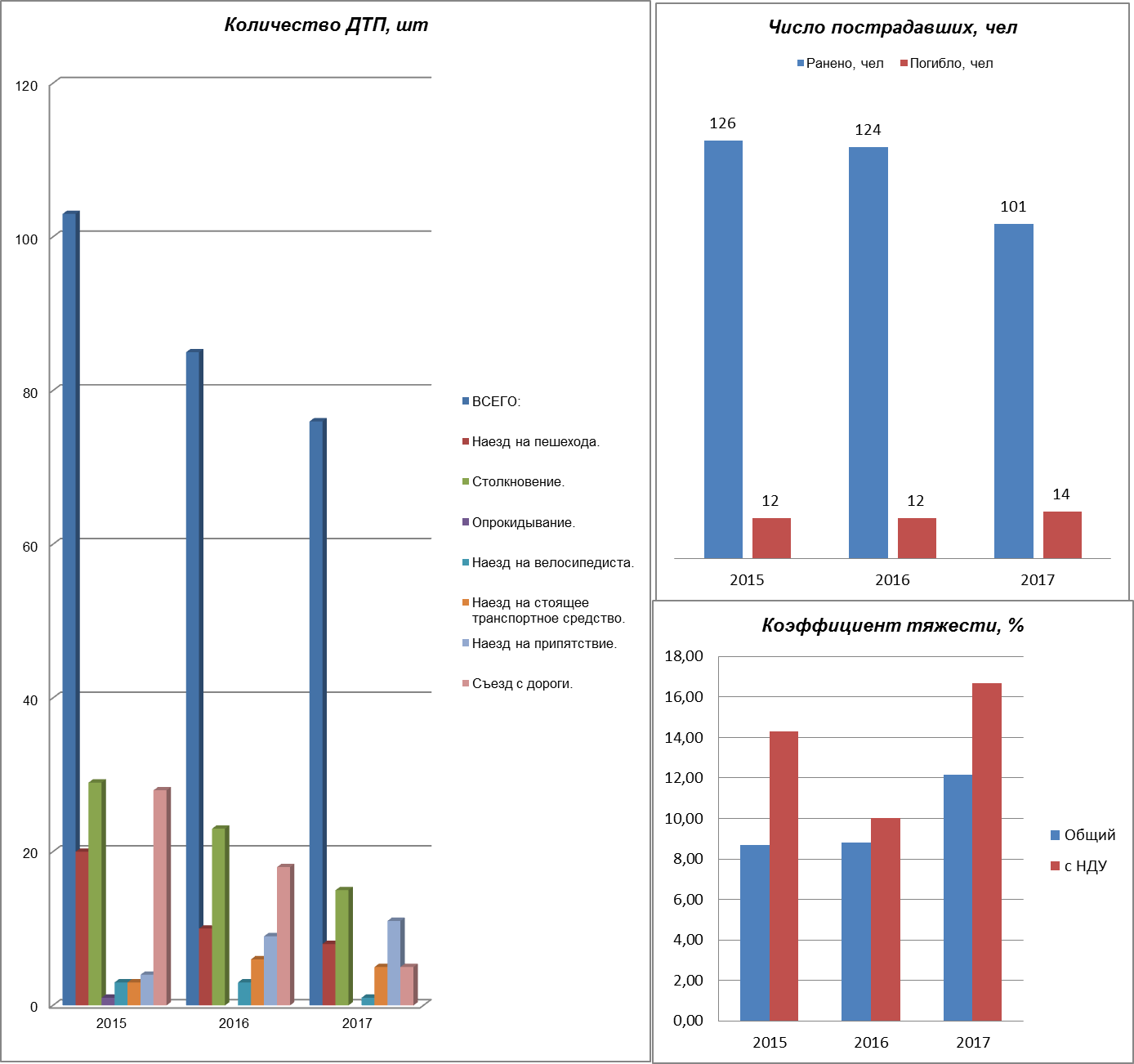 Рисунок  Структура и динамика ДТП в целом на всех автодорогах общего пользования.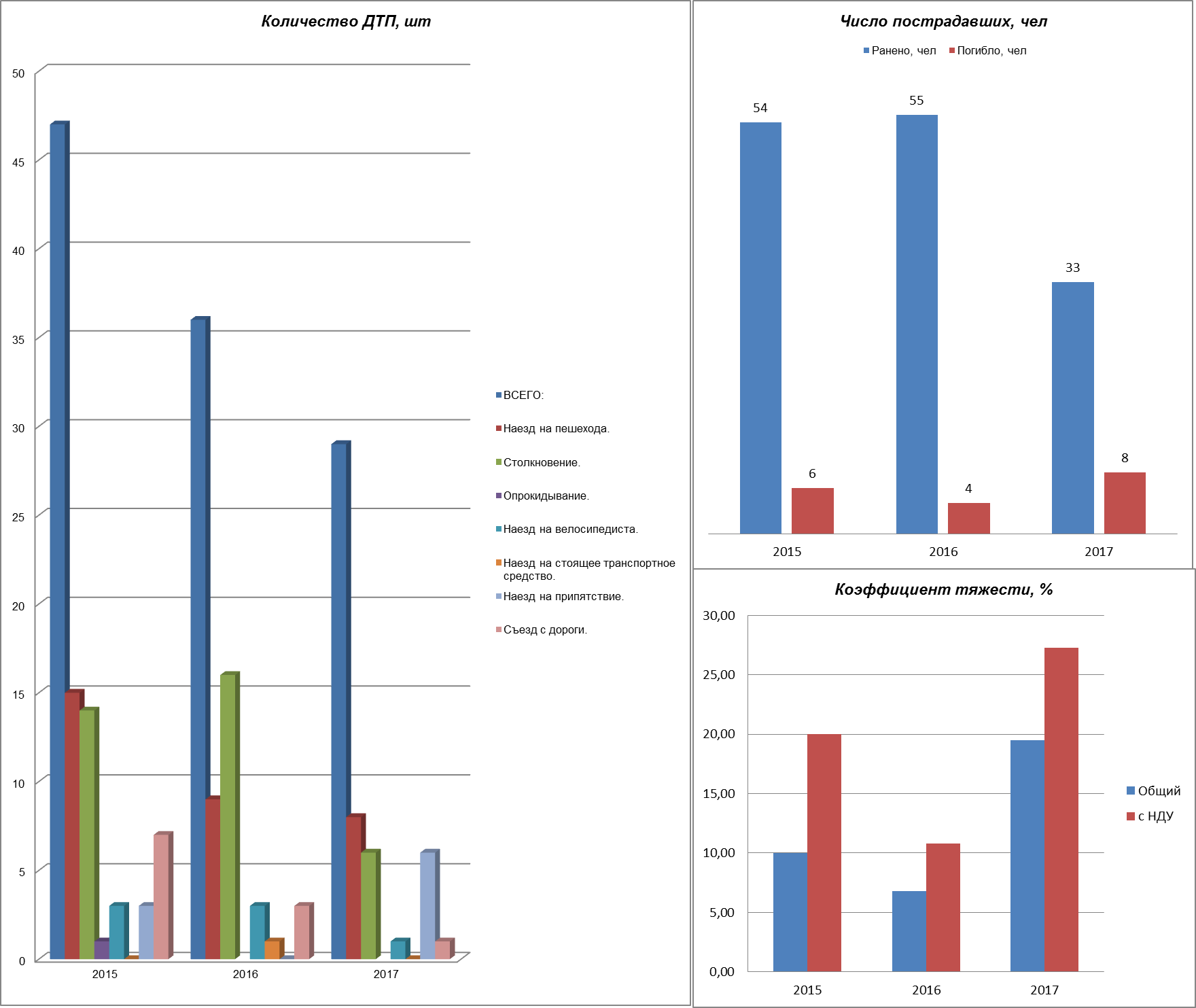 Рисунок  структура и динамика ДТП на дорогах местного значения.Таблица  Сводный анализ уровня безопасности дорожного движения в целом на всех автодорогах общего пользования Невьянского ГО.Таблица  Сводный анализ уровня безопасности дорожного движения на автодорогах общего пользования местного значения Невьянского ГО2.11 Оценка уровня негативного воздействия транспортной инфраструктуры на окружающую среду, безопасность и здоровье населения.В последнее время с ростом количества автотранспорта происходит увеличение негативного воздействия автомобилей на окружающую среду.Первая группа последствий связана с производством автомобилей:высокая ресурсно-сырьевая и энергетическая ёмкость автомобильной промышленности;собственной негативное воздействие автомобильной промышленности.Вторая группа обусловлена эксплуатацией автомобилей:потребление топлива и воздуха, выделение вредных выхлопных газов;продукты истирания шин и тормозов;шумовое загрязнение окружающей среды.Третья группа связана с отчуждением земель под транспортные магистрали, гаражи и стоянки:развитие инфраструктуры сервисного обслуживания автомобилей (АЗС, СТО, мойки и т.д.);поддержание транспортных магистралей в рабочем состоянии (использование соли, реагентов в зимний период).Четвёртая группа объединяет проблемы регенерации и утилизации шин, масел и других технологических жидкостей, самих отслуживших автомобилей.Наиболее актуальной проблемой является загрязнение атмосферы.Доля автотранспорта в общих выбросах вредных веществ в атмосферу может достигать 60-80%. Более 80% всех выбросов в атмосферу составляют выбросы оксидов углерода, двуокиси серы, азота, углеводородов, твёрдых веществ. Из газообразных загрязняющих веществ в наибольших количествах выбрасываются окислы углерода, углекислый газ, угарный газ, образующиеся преимущественно при сгорании топлива. В больших количествах в атмосферу выбрасываются и оксиды серы: сернистый газ, сернистый ангидрид, сероуглерод, сероводород и другие. Характерные факторы, неблагоприятно влияющие на здоровье населения:Загрязнение атмосферы. Выброс в воздух дыма и газообразных загрязняющих веществ (диоксин азота и серы, озон) приводят не только к загрязнению атмосферы, но и к вредным проявлениям для здоровья, особенно к респираторным и  аллергическим заболеваниям.Воздействие шума. Интенсивный шум от автотранспорта (с уровнем выше 55дБ) может приводить к росту сердечно-сосудистых и эндокринных заболеваний. Воздействие шума влияет на познавательные способности людей, и их психоэмоциональное состояние.  По территории Невьянского ГО проходит участок федеральной автомобильной дороги (ФАД) «г.Екатеринбург - г.Нижний Тагил - г.Серов». ФАД проходит за пределами селитебных зон города Невьянска и остальных населённых пунктов округа. Для проезда грузового транспорта с ФАД в промышленные районы города  используются автодороги «Южный подъезд» и «Северный подъезд». Проезд грузового автотранспорта с ФАД и доступ его в районы города организован с частичным заездом в жилые зоны г. Невьянска, что негативно влияет  на экологическую обстановку в городе, безопасность и здоровье населения.Грузовой транспорт, движущийся по автодороге «г. Невьянск - г. Реж - г. Артёмовский - с. Килачевское» для проезда в промышленные районы города  и выезда из них использует ул. Шевченко, ул. Свободы, ул. Степана Разина, ул. Дзержинского и ул.  Мартьянова.Транзитный транспорт, движущийся с ФАД со стороны г. Нижний-Тагил в сторону г. Реж и в обратном направлении, использует  ул. Шевченко, ул. Свободы, ул. Степана Разина.  Транзитный транспорт, движущийся с ФАД со стороны г. Екатеринбурга в сторону г. Реж и в обратном направлении, использует  ул. Дзержинского, ул. Степана Разина, ул. Володарского, ул. Свободы и  ул. ШевченкоУчитывая сложившуюся планировочную структуру города и характер дорожно-транспортной сети, отсутствие объездной дороги с восточной стороны города, можно сделать вывод  о неблагополучной экологической ситуации в части воздействия транспортной инфраструктуры (далее по тексту - ТИ) на окружающую среду, безопасность и здоровье населения города.2.12 Характеристика существующих условий и перспектив развития и размещения транспортной инфраструктуры Невьянского ГО.Показатели и индикаторы, характеризующие существующее состояние ТИ приведены в таблице 22.В целом условия для  развития и размещения ТИ Невьянского ГО в части наличия необходимой нормативно-правовой базы созданы, за исключением присвоения  идентификационных номеров дорогам Невьянского ГО в соответствии с приказом Минтранса РФ от 7 февраля 2007 г. № 16. Перспективы развития и размещения ТИ Невьянского ГО должны быть направлены	 на обеспечение безопасности, качества и эффективности транспортного обслуживания населения и субъектов экономической деятельности на территории округа.Перспективы развития и размещения ТИ Невьянского ГО должны быть обеспечены путём решения следующих основных задач:капитальный ремонт, реконструкция и благоустройства существующей сети улиц и дорог, обоснованное увеличение их пропускной способности;капитальный ремонт автомобильного моста по ул. Свободы через р. Нейва;строительство тротуаров в г. Невьянске и крупных сельских населённых пунктах округа (п. Цементный, п. Калиново, с. Быньги);строительство автодороги «Восточный объезд города Невьянска» пропуск грузового автотранспорта по строго разрешенным направлениям с запрещением его движения на ряде участков УДС.реконструкция автомобильной дороги ОП РЗ  «г. Невьянск - г. Реж - г. Артемовский - с. Килачевское», обеспечивающей внутреннюю связь сельских населенных пунктов Центральной и Восточной зоны расселения Невьянского ГО. Реконструкция предполагает устройство обходов девяти населенных пунктов (п. Быньговский, д. Верхние Таволги, с. Конево, с. Кунара, с. Осиновка, с. Шайдуриха, п. Осиновский и с. Корелы) с целью вывода транзитного движения из их селитебных территорий (прим. по состоянию на 2018г. ведутся дорожные работы);организация транспортных связей районов новой застройки с существующей УДС города - новое строительство магистральных улиц районного значения в пределах проектируемой черты микрорайонов «Южный» и «Прибрежный» (предусмотрено ГП);строительство ливневой канализации (системы отведения поверхностных вод) в г. Невьянске для исключения размывания и подтопления объектов дорожной инфраструктуры (разработка ПСД запланировано на 2019г.);внедрение комплекса мероприятий по улучшению показателей безопасности дорожного движения в городе, в том числе внедрение автоматических систем видеофиксации нарушений правил дорожного движения;оснащению УДС средствами регулирования движения, включая средства автоматизированного управления движением транспорта;развитие ТИ для велотранспорта;обеспечение нормативного уровня освещённости улиц и дорог;строительство туристического пешеходного маршрута в г. Невьянске соединяющего ул. Комсомольская и ул. Советская.2.12 Оценка нормативно-правовой базы, необходимой для функционирования и развития транспортной инфраструктуры Невьянского ГО.Для функционирования и развития ТИ в округе применяются следующие документы:Градостроительный кодекс Российской Федерации;Федеральный закон от 06.10.2003 № 131-ФЗ «Об общих принципах организации местного самоуправления в Российской Федерации»;Постановление Правительства РФ от 25 декабря 2015 г. N 1440 "Об утверждении требований к программам комплексного развития транспортной инфраструктуры поселений, городских округов";Федеральный закон от 09.02.2007 № 16-ФЗ «О транспортной безопасности»;Федеральный закон от 10.12.1995 N 196-ФЗ "О безопасности дорожного движения";Федеральный закон от 29.12.2017 № 443-ФЗ "Об организации дорожного движения в Российской Федерации и о внесении изменений в отдельные законодательные акты Российской Федерации";Приказ Минтранса РФ от 7 февраля 2007 г. N 16 "Об утверждении Правил присвоения автомобильным дорогам идентификационных номеров";Федеральный закон от 08.11.2007 № 257-ФЗ «Об автомобильных дорогах и о дорожной деятельности в Российской Федерации и о внесении изменений в отдельные законодательные акты Российской Федерации»;Постановление Правительства РФ от 23.10.1993 № 1090 «О Правилах дорожного движения»;Федеральная целевая программа "Развитие транспортной системы России (2010-2020 годы)" (утверждена Постановлением Правительства Российской Федерации от 5 декабря 2001 года N 848 (с изм., внесенными Постановлением Правительства РФ от 30 мая 2016 года № 485);Федеральный закон от 08.11.2007 № 259-ФЗ «Устав автомобильного транспорта и городского наземного электрического транспорта»;Федеральный закон от 14.02.2009 № 22-ФЗ «О навигационной деятельности»;Федеральный закон от 13.07.2015 № 220-ФЗ «Об организации регулярных перевозок пассажиров и багажа автомобильным транспортом и городским наземным электрическим транспортом в Российской Федерации и о внесении изменений в отдельные законодательные акты Российской Федерации»;Постановление Правительства Российской Федерации от 25.08.2008 № 641 «Об оснащении транспортных, технических средств и систем аппаратурой спутниковой навигации ГЛОНАСС или ГЛОНАСС/GPS»;Постановление Правительства Российской Федерации от 14.02.2009 № 112 «Об утверждении Правил перевозок пассажиров и багажа автомобильным транспортом и городским наземным электрическим транспортом»;Федеральный закон от 10.01.2002 № 7-ФЗ «Об охране окружающей среды»;Государственная программа Свердловской области «Развитие транспорта, дорожного хозяйства, связи и информационных технологий Свердловской области до 2020 года»;Муниципальная программа «Развитие транспортной инфраструктуры, дорожного хозяйства в Невьянском городском округе до 2044 года»;Нормативы финансовых затрат на капитальный ремонт, ремонт и содержание автомобильных дорог общего пользования местного значения Невьянского ГО;Устав Невьянского ГО;Генеральный план Невьянского ГО.Таким образом, после разработки и утверждения настоящей программы комплексного развития ТИ Невьянского ГО  и присвоения  идентификационных номеров дорогам Невьянского ГО в соответствии с приказом Минтранса РФ от 7 февраля 2007 г. № 16 нормативно-правовая база необходимая для функционирования и развития ТИ округа будет достаточной. 2.13 Оценка финансирования транспортной инфраструктуры.В таблице 17 приведены данные по объемам финансирования ремонта,  капитального ремонта и содержание дорог ОП МЗ (данные предоставлены Администрацией Невьянского ГО).Объёмы финансовых затрат на ремонт,  капитальный ремонт и содержание дорог ОП МЗ в Невьянском ГО наглядно отражены на рис. 7.  В 2016-2017гг в несколько раз увеличились ассигнования на капитальный ремонт дорог ОП МЗ Невьянского ГО.Содержание, текущий ремонт, капитальный ремонт дорог выполняется в плановом порядке на основании контрактов, заключенных по результатам проведения торгов в объёме выделенных денежных средств.В Невьянском ГО разработаны и утверждены нормативы финансовых затрат на капитальный ремонт, ремонт и содержание автомобильных дорог  ОП МЗ.  Рисунок  Объём финансирования на ремонт,  капитальный ремонт и содержание дорог ОП МЗТаблица  Объём  финансирования на ремонт,  капитальный ремонт и содержание дорог ОП МЗ.Раздел 3. Прогноз транспортного спроса, изменения объемов и характера передвижения населения и перевозок грузов на территории Невьянского ГО.3.1 Прогноз социально-экономического и градостроительного развития Невьянского ГО.Генеральный план (ГП) Невьянского ГО Свердловской области разработан на расчётный срок до 2035 года и утверждён Решением Думы Невьянского ГО Свердловской области от 26 декабря 2012 г. N 199 "Об утверждении Генерального плана Невьянского городского округа".ГП Невьянского ГО рассмотрен один вариант развития.Демографический прогноз.Существующая динамика численности населения Невьянском ГО приведена в таблице 18 и наглядно отражена на рис. 8В ГП Невьянского ГО выполнен прогноз численности  населения Таблица  Динамика численности населения Невьянском ГО за период с 2012 по 2017гг.Рисунок  Динамика численности населения Невьянском ГО за период с 2012 по 2017гг.Фактическая динамика численности населения по сельским населённым пунктам округа в целом соответствует прогнозам ГП. В г. Невьянске динамика численности населения не оправдывает ожидания ГП – за последние несколько лет в городе выражен спад вызванный миграцией населения и снижением рождаемости. Выгодное географическое расположение, близость регионального центра, благоприятная экологическая обстановка, транспортная доступность и культурно-историческое наследие ГО создают основу для его развития, и, соответственно, ожидается положительная динамика изменения численности населения.Прогноз численности населения в Невьянском ГО до 2035 года приведён в таблице 19.В данной работе прогнозируемую численность населения в 2031г. принимаем равной прогнозу численности населения на 2035г.Таблица  Прогноз численности населения до 2035 г. чел.Прогноз экономического развития.На сегодняшний день в структуре экономики Невьянского ГО доминирует промышленность. Ведущими отраслями промышленности являются производство строительных материалов, черная и цветная металлургия, машиностроение  и металлообработка, электроэнергетика и химпроизводство. В соответствии с проектом стратегии социально-экономического развития (ССЭР) Невьянского ГО наиболее перспективным для Невьянского ГО с точки зрения привлечения инвестиций и создания новых рабочих мест является развитие промышленного производства. Здесь выделяются два направления: развитие существующих и создание новых предприятий.В Невьянском ГО  созданы благоприятные условия для развития существующего производства и создания новых предприятий с использованием инновационных технологий.Программные мероприятия, предусмотренные проектом ССЭР:повышение технического и технологического уровня существующих предприятий, расширение ассортимента выпускаемой продукции, способствующего расширению ассортимента выпускаемой продукции и повышению ее качества;содействие в проведении стандартизации и сертификации продукции по государственным и международным стандартам качества;реализация инвестиционных программ и проектов развития новых производств,проведение целенаправленной работы по привлечению инвестиционных ресурсов на территорию Невьянского ГО;участие в реализации федеральных  и областных целевых программ, касающихся развития промышленного комплекса;интеграция крупных предприятий с предприятиями малого и среднего бизнеса.создание логистических центров на территории Невьянского ГО.Схемой территориального планирования Невьянского ГО предусмотрена подготовка проекта планировки и межевания территорий для размещения производственных и сельско-хозяйственных предприятий:предприятий по производству строительных материалов в районе поселка Вересковый площадью 211,38 га (реализовано);предприятий по производству строительных материалов в районе поселка Забельный площадью 53,8 га;логистического центра сельскохозяйственной продукции (500 м на север от п. Забельный)10 площадок птицекомплекса по разведению индюшек (1,5 км на юго-запад от п. Осиновский, 1,3 км на северо-восток от с. Быньги, 720 м на север от с. Быньги, 600 м на северо-восток от д. Верхние Таволги, 2 км на север от п. Ударник, северо-восток г. Невьянск, 300 м на юго-запад от п. Забельный, 600 м на северо-восток от с. Федьковка, 300 м на восток от п. Середовина);3 площадки для размещения звероферм (д. Верхние Таволги; с. Кунара; с. Шайдуриха);6 площадок для размещения тепличных хозяйств (п. Сербишино; с. Конево; п. Ударник; г. Невьянск, с. Шурала);2 площадки для размещения свиноферм (с. Кунара; с. Конево);4 площадки молочно-товарных ферм (д. Осиновка; 1 км на северо-запад от с. Аятское; с. Кунара, д. Гашени);1 площадка для размещения Мукомольного завода, зернообдирочного предприятия (4,8 км на северо-запад от с. Кунара);1 площадка для размещения скотобойни (1,5 км на северо-запад от с. Шайдуриха);2 площадки для размещения предприятий по картофелеводству и овощеводству (с. Конево; 1 км на запад от с. Киприно на автомобильной дороге «г. Невьянск – г. Реж – г. Артемовский – с. Килачевское»);1 площадка для размещения завода по переработке и хранению овощей и фруктов (1 км на запад от с. Киприно на автомобильной дороге «г. Невьянск – г. Реж – г. Артемовский – с. Килачевское»);3 площадки для размещения амбаров (складов) (1 км на северо-запад от с. Аятское; 250м на запад от с. Кунара; с. Конево);2 зернохранилища (с. Конево; 4,8 км на северо-запад от с.Кунара);3 площадки для размещения станций хранения и обслуживания сельскохозяйственной техники (МТМ) (500 м на северо-восток от с. Кунара; 1 км на северо-запад с. Аятское; с. Конево).Прогноз развития жилищного  строительства.ГП предусмотрена ликвидация ветхого и аварийного жилищного фонда и строительство нового жилищного фонда. Многоквартирная жилищная застройка планируется в г. Невьянске: мкр. «Южный» и мкр. «Прибрежный». Параметры нового жилищного строительства на территории Невьянского ГО приведены в таблице 20.Зоны перспективного жилищного строительства приведены на рис. 8Таблица  Объемы нового жилищного строительства Прогноз развития общественного фонда.Расчеты и размещение ряда объектов обслуживания микрорайонного уровня (в том числе общеобразовательных школ и детских дошкольных учреждений) производится на стадиях разработки проектов планировки и застройки отдельных жилых районов, микрорайонов и кварталов.Проектом ССЭР предусмотрено:2018-2019 гг. – Реконструкция здания в г. Невьянске по ул. К. Маркса для МКУ СПК «ВИТЯЗЬ»;2019 г. – Строительство крытого хоккейного корта в г. Невьянске по  ул. Садовая, 3, на территории городского парка; 2019 г. – Строительство Лыже-роллерной трассы 2 км в п. Ребристый; 2020-2023 гг. – Реконструкция бассейна при МКУ ДО «ДЮСШ п. Цементный; 2027-2030 гг. – Строительство ФОК в г. Невьянске;2019-2020 гг. – Строительство клуба в с. Аять;2018-2019 гг. – Ремонт клуба в д. Осиновка;2022-2023 гг. – Строительство клуба в с. Шайдуриха;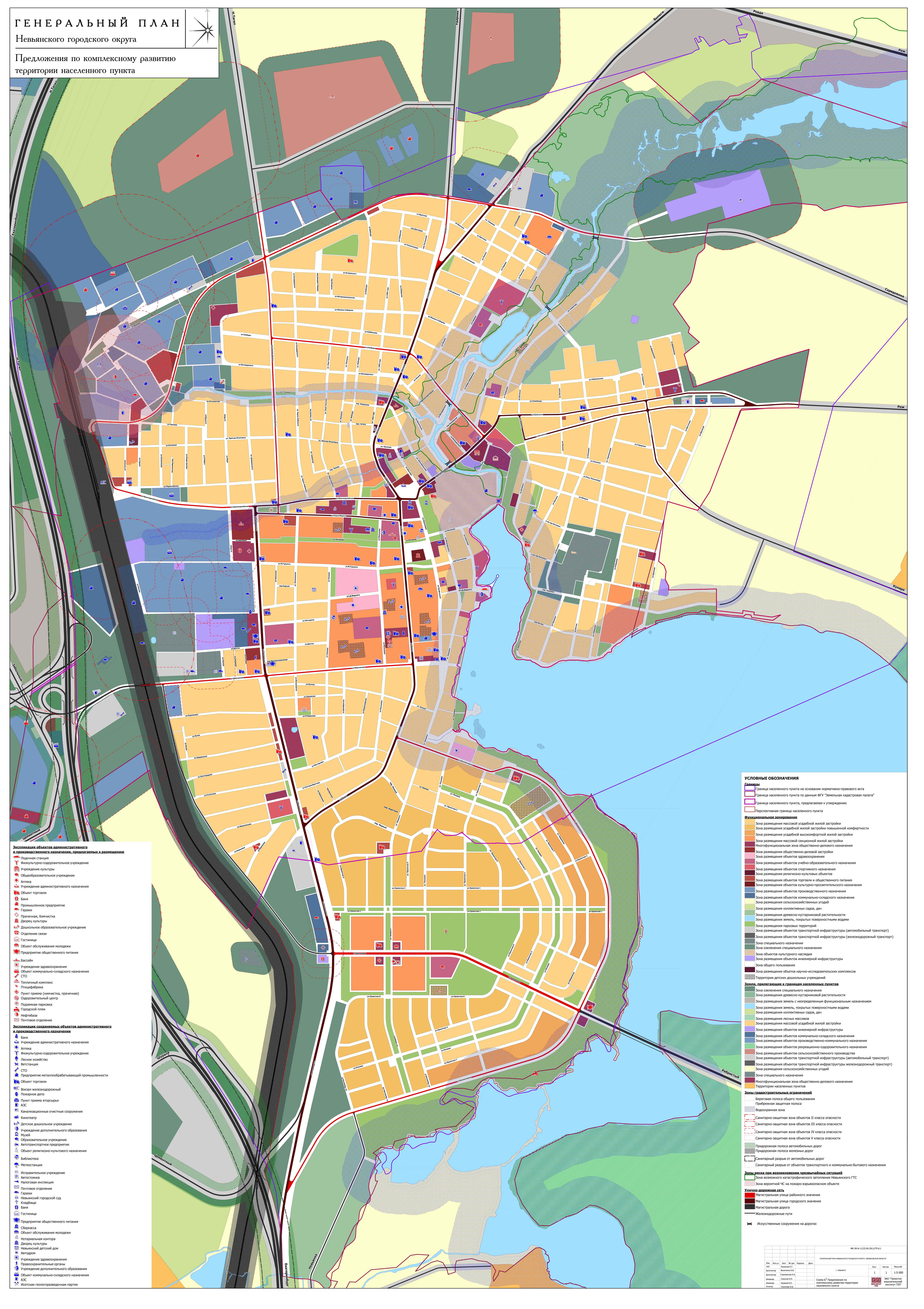 Рисунок  Зоны перспективного жилищного строительства.3.2 Прогноз транспортного спроса Невьянского ГО, объемов и характера передвижения населения и перевозок грузов по видам транспорта, имеющегося на территории округа.Демографическая ситуация Невьянском ГО достаточно стабильная, в связи с чем значительного изменения транспортного спроса, характера передвижения населения и грузоперевозок на территории города в период действия Программы не ожидается. Предприятия, оказывающие услуги пассажироперевозок и автотранспортные услуги населению, обязаны систематически, не реже 1 раза в 5 лет, проводить анализ пассажиропотока. Полученный в результате обследования материал служит основанием для корректировки маршрутной схемы отдельных маршрутов, составления расписания движения автобусов, организации укороченных маршрутов. Обследование пассажиропотоков проводится в соответствии с действующими нормативными документами. После ввода в эксплуатацию автодороги «Восточный объезд» в г. Невьянск необходимо будет пересмотреть маршруты движения общественного транспорта и маршруты движения грузового транспорта до зон промышленных предприятий и зон коммунально-складских объектов. Объём перевозки грузов и соответственно интенсивность движения грузового транспорта зависят от уровня  развития и интенсивности деятельности промышленных предприятий и коммунально-складских объектов.3.3 Прогноз развития транспортной инфраструктуры по видам транспорта.В период реализации Программы ТИ по видам транспорта не претерпит существенных изменений. Основным видом транспорта остается автомобильный. Внешние транспортные связи будут обеспечиваться железнодорожным транспортом, общественным автомобильным транспортом (автобусное сообщение), грузовым автотранспортом и личным автотранспортом. Внутри города транспортные связи будут обеспечиваться личным автотранспортом,  общественным автомобильным транспортом (автобусное сообщение), грузовым автотранспортом, пешеходное сообщение.На расчетный срок автобус сохраняется как основной вид массового пассажирского транспорта.Прогнозируется увеличение общей протяженности маршрутов общественного транспорта и количества остановочных комплексов в связи с перспективной застройкой.Линии движения городского автобуса предусматриваются по всем магистральным улицам, связывающих новые жилые районы с центром города и промышленными районами города.Территории, занятые существующими гаражами сохраняются.Хранение легковых машин индивидуальных владельцев, предусматривается на приусадебных участках владельцев и на придомовых территориях. Остальные машины размещаются в гаражных боксах.Учитывая рост популярности здорового образа жизни среди населения и  значительный рекреационный потенциал города рекомендуется развивать транспортную инфраструктуру (велодорожки, полосы для велосипедистов, велопрокат, велостоянки) для велосипедного движения. При наличии ТИ для велосипедного движения вполне ожидаем рост популяризации велотранспорта среди населения, что окажет положительное влияние на здоровье населения и улучшит экологическую обстановку в городе, за счёт снижения уровня выхлопных газов.Нормативы обеспеченности легкового автотранспорта станциями технического обслуживания (СТО) указаны в п. 11.40 в [20]: один пост на 200 легковых автомобилей.Нормативы обеспеченности легкового автотранспорта АЗС указаны в п. 11.41 в [20]: одна топливо-раздаточная колонка на 1200 автомобилей.Мероприятия по развитию железнодорожного транспорта в рамках настоящей Программы не предусмотрены.Очевидно, что организация рельсового внутригородского транспорта, водного, воздушного и наземного электрического видов транспорта  на период до 2031 года не целесообразна. 3.4 Прогноз развития дорожной сети Невьянского ГО.Основными направлениями развития  УДС Невьянского ГО в период реализации Программы будет являться сохранение и увеличение протяженности автомобильных дорог общего пользования, соответствующих нормативным требованиям, за счет ремонта и капитального ремонта, поддержание автомобильных дорог на уровне соответствующем категории дороги, путем нормативного содержания дорог, повышения качества и безопасности дорожной сети.Первоочередные мероприятия направлены на снижение транспортной нагрузки на наиболее напряженных участках существующей магистральной сети за счёт строительства  автодороги «Восточный объезд города Невьянска».В числе мероприятий по инженерному оборудованию территории города планируется проведение следующих мероприятий: строительство ливневой канализации в г. Невьянске. Разработка ПСД запланировано на 2019г. Ориентировочная стоимость разработки ПСД составляет порядка 9 млн.руб.В  соответствии с п. 6.1 табл. 5 книги 1 ГП Невьянского ГО в г. Невьянск до 2035г. предусмотрено увеличение  протяжённости улиц и проездов на 40,44км. Основными задачами по совершенствованию транспортной системы Невьянского ГО являются:капитальный ремонт, реконструкция и благоустройство существующей сети улиц и дорог, обоснованное увеличение их пропускной способности;капитальный ремонт автомобильного моста по ул. Свободы через р. Нейва;строительство тротуаров в г. Невьянске, п. Цементный, п. Калиново и с. Быньги;строительство автодороги «Восточный объезд города Невьянска» пропуск грузового автотранспорта по строго разрешенным направлениям с запрещением его движения на ряде участков УДС.реконструкция автомобильной дороги ОП РЗ  «г. Невьянск - г. Реж - г. Артемовский - с. Килачевское», обеспечивающей внутреннюю связь сельских населенных пунктов Центральной и Восточной зоны расселения Невьянского ГО. Реконструкция предполагает устройство обходов девяти населенных пунктов (п. Быньговский, д. Верхние Таволги, с. Конево, с. Кунара, с. Осиновка, с. Шайдуриха, п. Осиновский и с. Корелы) с целью вывода транзитного движения из их селитебных территорий (прим. по состоянию на 2018г. ведутся дорожные работы);организация транспортных связей районов новой застройки с существующей УДС города - новое строительство магистральных улиц районного значения в пределах проектируемой черты микрорайонов «Южный» и «Прибрежный» (увеличение  протяжённости улиц и проездов на 40,44км до 2035г.);строительство ливневой канализации (системы отведения поверхностных вод) в г. Невьянске для исключения размывания и подтопления объектов дорожной инфраструктуры; внедрения комплекса мероприятий по улучшению показателей безопасности дорожного движения в городе, в том числе внедрение автоматических систем видеофиксации нарушений правил дорожного движения;оснащению УДС средствами регулирования движения, включая средства автоматизированного управления движением транспорта;развитие ТИ для велотранспорта;обеспечение нормативного уровня освещённости улиц и дорог;строительство туристического пешеходного маршрута в г. Невьянске соединяющего ул. Комсомольская и ул. Советская.3.5 Прогноз уровня автомобилизации, параметров дорожного движения.Ретроспективный анализ уровня автомобилизации (см. рис. 7) показывает его устойчивый рост в масштабах области и страны. Уровень автомобилизации в России и Свердловской области по данным за 2017 год составляет 285 и 350 автомобилей  на 1000 человек населения, соответственно.  Это даёт основания предположить, что дальнейшая динамика уровня автомобилизации в Невьянском ГО будет повторять общероссийский тренд. При сохранившейся тенденции к увеличению уровня автомобилизации населения и при сохранении существующей пропускной способности дорог ожидается повышение интенсивности движения по основным направлениям к объектам тяготения.Ввод в эксплуатацию автодороги «Восточный объезд» в г. Невьянске позволит снизить интенсивность движения на  улицах – Шевченко, Свободы, Степаны Разина и Дзержинского  за счёт направления транзитных транспортных потоков по оптимальному маршруту.3.6 Прогноз показателей безопасности дорожного движения.В соответствии со ст. 9 ФЗ №196 от 10.12.1995 «О безопасности дорожного движения» на территории Российской Федерации осуществляется государственный учет основных показателей состояния безопасности дорожного движения. Такими показателями являются количество дорожно-транспортных происшествий, пострадавших в них граждан, транспортных средств, водителей транспортных средств; нарушителей правил дорожного движения, административных правонарушений и уголовных преступлений в области дорожного движения.На безопасность дорожного движения будет оказывать влияние множество факторов. Укрупнённая качественная оценка наиболее значимых из них выглядит следующим образом: снижение интенсивности движения на магистральных улицах: Шевченко, Свободы, Степаны Разина и Дзержинского  в г. Невьянске в связи с вводом в эксплуатацию автодороги «Восточный объезд»  должно естественным образом снизить количество ДТП;вывод транзитного движения из селитебных территорий п. Быньговский, д. Верхние Таволги, с. Конево, с. Кунара, с. Осиновка, с. Шайдуриха, п. Осиновский и с. Корелы  также должно естественным образом снизить вероятность возникновения ДТП в перечисленных населённых пунктах;рост автомобилизации будет способствовать к повышению интенсивности движения на всех улицах, а значит, будет повышаться вероятность возникновения ДТП;популяризация велотранспорта среди населения при наличии транспортной инфраструктуры для велосипедного движения будет способствовать к снижению интенсивности движения автотранспорта на всех улицах, а значит, вероятность возникновения ДТП будет естественным образом снижаться;В России ведётся планомерная и системная работа по совершенствование национальных стандартов в области дорожной безопасности, что ведёт к  улучшению показателей безопасности дорожного движения.Факторами, влияющими на снижение аварийности также являются:обеспечение контроля за выполнением мероприятий по обеспечению безопасности дорожного движения;повышение качества состояния дорог, улучшение дорожного покрытия;развитие систем видеофиксации нарушений правил дорожного движения; развитие целевой системы воспитания и обучения детей безопасному поведению на улицах и дорогах;проведение разъяснительной и предупредительно-профилактической работы среди населения по вопросам обеспечения безопасности дорожного движения с использованием СМИ.Показатели, характеризующие существующее состояние ТИ и целевые показатели развития ТИ Невьянского ГО приведены в таблице 22.3.7. Прогноз негативного воздействия транспортной инфраструктуры на окружающую среду и здоровье человека.Снижение негативного воздействия транспортной инфраструктуры на окружающую среду и здоровье населения имеет важное значение и может быть достигнуто за счёт проведения соответствующих мероприятий, таких как:развитие дорожной сети для обеспечения движения автотранспорта по оптимальным маршрутам.внедрение интеллектуальных транспортных систем.снижение уровня вредных выбросов в атмосферу за счёт перехода на экологические виды топлива.своевременная корректировка маршрутов и расписания движения общественного транспорта.снижение уровня вредных сбросов, количества отходов на всех видах транспорта за счёт развития системы утилизации отходов транспорта (шины, масла, автомобильные жидкости и т.д.).снижение уровня выбросов, сбросов, количество отходов на всех видах транспорта за счёт увеличения количества экологически безопасных транспортных средств и уменьшения экологически опасных транспортных средств.развитие велотранспорта.внедрение способов содержания автомобильных дорог, уменьшающих применение противогололедных материалов в зимний период.сооружение искусственных и естественных растительных защитных барьеров вдоль автодорог для снижения шумового и загрязняющего воздействия на окружающие территории.Раздел 4. Укрупненная оценка принципиальных вариантов развития транспортной инфраструктуры и выбор предлагаемого к реализации варианта. Принципиальные варианты развития ТИ связаны с прогнозом социально-экономического развития города, с демографическим прогнозом, уровнем инвестиционной привлекательности и другими показателями.Кроме того, при разработке сценариев развития ТИ  необходимо учитывать влияние государственной политики на ТИ в целом, уровень и возможности финансирования мероприятий, направленных на её развитие.Главные целевые ориентиры транспортной стратегии:Общесоциальные:подвижность населения и доступность транспортных услуг;снижение аварийности, рисков и угроз безопасности по видам транспорта;снижение доли транспорта в загрязнении окружающей среды.Общеэкономические:предоставление транспортной отраслью полного объёма высококачественных транспортных услуг, обеспечивающих запланированные темпы роста ВВП;конкурентный уровень удельных транспортных издержек в цене конечной продукции;повышение коммерческой скорости и ритмичности продвижения партий товаров;использование инновационной технологий строительства и содержания транспортной инфраструктуры;проведение эффективной государственной тарифной политики;использование современных механизмов развития экономической конкурентной среды, включая государственно-частное партнёрство (ГЧП). ГП Невьянского ГО предусмотрен один вариант развития.С учетом сложившейся ТИ и намеченных проектов по её совершенствованию и развитию выделены два принципиальных варианта развития транспортной инфраструктуры:базовый (консервативный) вариант;инновационный (прогрессивный) вариант.Основные задачи для развития ТИ до 2031 года по каждому принципиальному варианту приведены в таблице 21.Разница между двумя вариантами заключается в пунктах 3 и 8-10. С учётом существующих финансовых возможностей наиболее предпочтительным и реализуемым является базовый вариант. Мероприятия по интенсификации внедрения высокотехнологических решений по совершенствованию ТИ, предусмотренные в инновационном варианте, требуют очень взвешенного подхода и учёта всех нюансов. Интенсивное развитие транспортной инфраструктуры для велосипедного движения, предусмотренное в инновационном варианте, которое предполагает строительство велодорожек и выделенных полос для велосипедистов (порядка 20 км.) также требует значительных затрат, а насколько большим будет спрос пока не ясно. Развитие ТИ округа по базовому сценарию до 2031 года позволит с одной стороны решить наиболее острые задачи, а с другой стороны позволит оценить на практике эффективность внедрённых решений, и в дальнейшем на перспективу, при необходимости, развить мероприятия по совершенствованию ТИ и внедрить инновационные, высокотехнологические решения в транспортной сфере.Таблица  Основные задачи для развития ТИ до 2031 года по каждому принципиальному вариантуПоказатели, характеризующие существующее состояние транспортной инфраструктуры и целевые показатели развития ТИ Невьянского ГО по каждому варианту приведены в таблице 22.Результаты реализации Программы определяются уровнем достижения запланированных целевых показателей.Необходимо регулярно сравнивать фактически достигнутые результаты с запланированными целевыми показателями, для своевременного выявления динамики изменений и принятия при необходимости корректирующих действий.Таблица  Показатели, характеризующие существующее состояние транспортной инфраструктуры и целевые показатели развития ТИ Невьянского ГО.Раздел 5. Перечень мероприятий (инвестиционных проектов) по проектированию, строительству, реконструкции объектов транспортной инфраструктуры предлагаемого к реализации варианта развития транспортной инфраструктуры.Достижение целей и решение задач Программы обеспечивается путем реализации мероприятий (проектов). Механизм реализации Программы включает в себя систему мероприятий по обследованию, содержанию, ремонту, паспортизации автомобильных дорог ОП МЗ в Невьянском ГО, мероприятия по обеспечению безопасности дорожного движения (приобретение дорожных знаков), мероприятия по организации транспортного обслуживания населения. Перечень мероприятий по ремонту дорог, формируется администрацией Невьянского ГО по итогам обследования состояния дорожного покрытия не реже одного раза в год, в начале осеннего или в конце весеннего периодов и с учетом решения первостепенных проблемных ситуаций, в том числе от поступивших обращений (жалоб) граждан. Перечень и виды работ по содержанию и текущему ремонту автомобильных дорог  на них определяются муниципальным контрактом (договором) в соответствии с классификацией, устанавливаемой федеральным органом исполнительной власти, осуществляющим функции по выработке государственной политики и нормативно-правовому регулированию в сфере дорожного хозяйства, а также в случае капитального ремонта, реконструкции и строительства проектно-сметной документацией, разработанной на конкретный участок автомобильной дороги.Перечень мероприятий (инвестиционных проектов) по проектированию, строительству, реконструкции объектов транспортной инфраструктуры предлагаемого к реализации варианта развития транспортной инфраструктуры приведён в таблице 24.5.1. Мероприятия по развитию транспортной инфраструктуры по видам транспорта.До 2031 года введение водного, воздушного, электрического городского общественного транспорта в Невьянском ГО не планируется. Основным видом транспорта на территории Невьянского ГО останется автомобильный транспорт.Основным видом общественного городского транспорта останется автобус.5.2. Мероприятия по развитию транспорта общего пользования, созданию транспортно-пересадочных узлов.До 2031 года в целом сохраняется существующая система обслуживания населения общественным пассажирским транспортом. В зонах перспективной застройки г. Невьянска (мкр. «Южный» и «Прибрежный») необходимо предусмотреть строительство остановочных площадок и павильонов.Транспортно-пересадочный узел (ТПУ) — это пассажирский комплекс, выполняющий функции по перераспределению пассажиропотоков между видами транспорта и направлениями движения. К ТПУ в г. Невьянска относится комплекс, состоящий из остановок общественного автотранспорта возле железнодорожной станции и автостанции (ж/д и авто станции), пешеходных переходов и дорожек ведущих к ж/д и авто станции, мест парковки автомобильного транспорта у ж/д и авто станции и непосредственно самого здания ж/д и авто станции со всей сопутствующей инфраструктурой для безопасного и комфортного перемещения и пребывания пассажиров.На территории Невьянского ГО ТПУ имеются также в сельских населённых пунктах: п. Быньговский, п.ж/д. ст. Шурала, п. Таватуй и п. Аять. К ним относятся комплексы, состоящие из пешеходных переходов и дорожек ведущих к ж/д станциям, мест парковки автомобильного транспорта у ж/д станций и непосредственно самих зданий ж/д станций со всей сопутствующей инфраструктурой.На перспективу до 2031 года создание дополнительных ТПУ в Невьянском ГО не требуется.5.3. Мероприятия по развитию инфраструктуры для легкового автомобильного транспорта, включая развитие единого парковочного пространства.Постоянное и временное хранение личного автотранспорта на территории города планируется по-прежнему осуществлять, в основном, на придомовых территориях МКД, на территории частных домовладений, а также в гаражно-строительных кооперативах и платных стоянках.  Предполагается, что ведомственные легковые автомобили, автобусы и грузовые автомобили будут находиться на постоянном и временном хранении на территории организаций и предприятий в коммунально-складских и промышленных зонах города.В дальнейшем необходимо предусматривать организацию достаточного количества мест стоянок автомобилей возле зданий общественного назначения с учётом прогнозируемого увеличения уровня автомобилизации населения.На весь период реализации Программы необходимо административными мерами обеспечить обустройство требуемого количества парковочных мест в соответствии с проектной вместимостью зданий общественного назначения, на участках, отводимых для их строительства.5.4. Мероприятия по развитию инфраструктуры пешеходного и велосипедного передвижения.Базовым вариантом развития транспортной инфраструктуры предусмотрено строительство велосипедных дорожек. Общая протяжённость веломаршрута составит порядка 4 км. Протяжённость велосипедных дорожек составит: в составе профиля  УДС - 0 км; в составе рекреационных территорий порядка 4 км.В соответствии с таблицей 11.6 в СП 42.13330.2016 велосипедная дорожка в составе профиля УДС - это специально выделенная полоса для движения велосипедного транспорта. Может обустраиваться на магистральных улицах общегородского значения 2-ого и 3-его классов районного значения и жилых улицах. Велосипедная дорожка на рекреационных территориях – это специально выделенная полоса для проезда на велосипедах.Приблизительные, рекомендуемые маршруты прохождения велосипедных дорожек приведены на рис. 10Администрацией Невьянского ГО обсуждается строительство туристического пешеходного маршрута в г. Невьянске соединяющего ул. Комсомольская и ул. Советская протяжённостью 0,4км через территорию завода (см. рис. 11)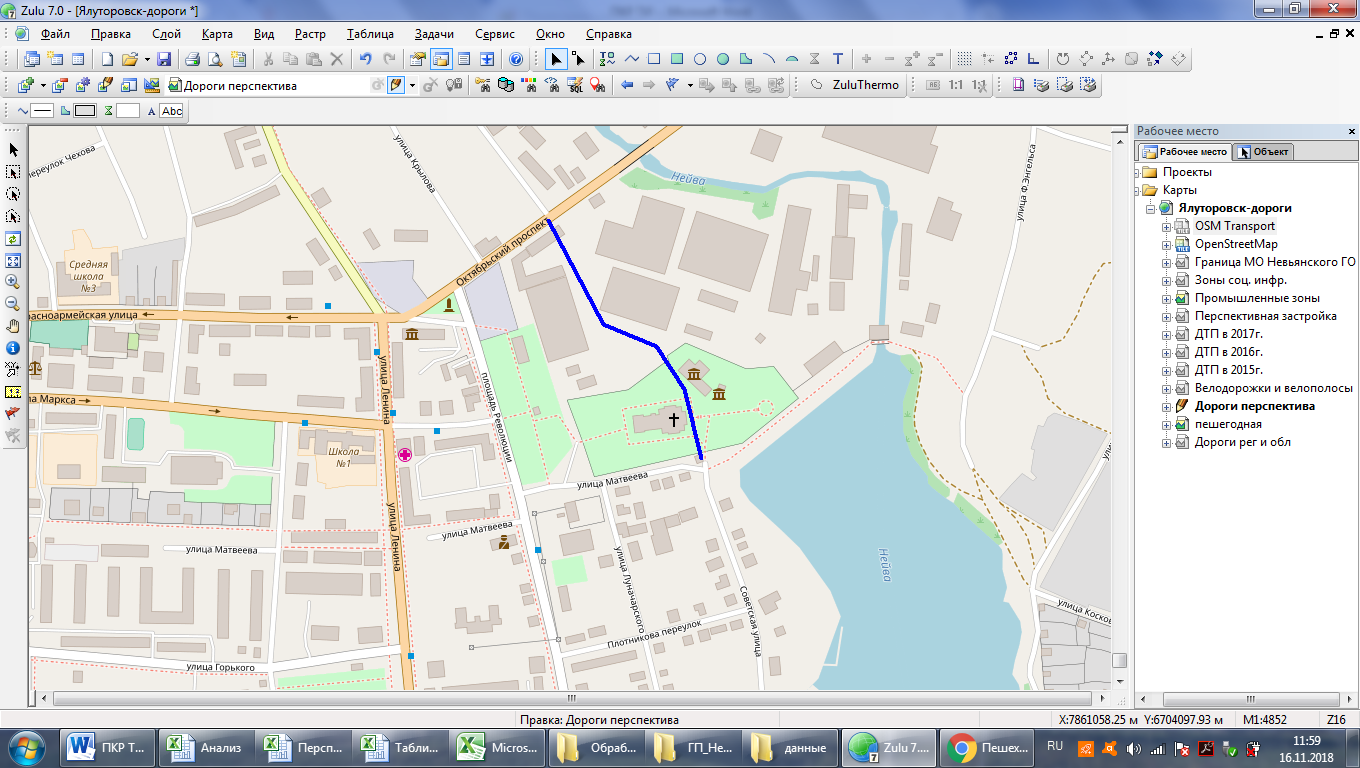 Рисунок  Туристический пешеходный маршрут в г. Невьянске.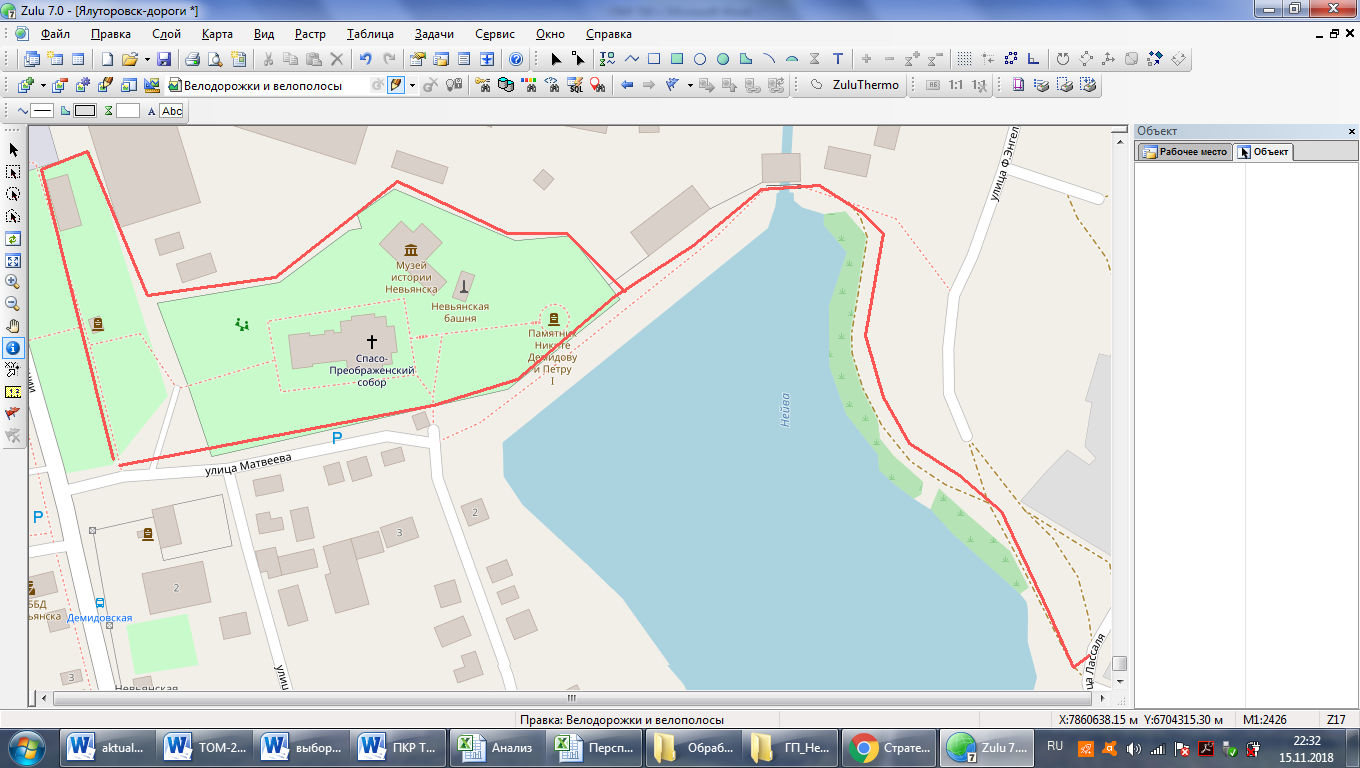 Рисунок  Приблизительные маршруты прохождения велосипедных дорожек.5.5. Мероприятия по развитию инфраструктуры для грузового транспорта, транспортных средств коммунальных и дорожных служб.Уровень инфраструктуры для грузового транспорта, транспортных средств коммунальных и дорожных служб оценивается как достаточный.Мероприятия по развитию инфраструктуры для грузового транспорта, транспортных средств коммунальных и дорожных служб настоящей Программой не предусмотрены.5.6.  Мероприятия по развитию сети дорог Невьянского ГО.Мероприятия по развитию сети дорог Невьянского ГО:строительство участка автодороги «Восточный объезд города Невьянска»  протяжённостью около 3 км с мостовым сооружением через реку Нейва (см. рис. 11);организация транспортных связей районов новой застройки с существующей УДС - строительство УДС в пределах проектируемой черты микрорайонов «Южный» и «Прибрежный» города Невьянска (в  соответствии с п. 6.1 табл. 5 книги 1 ГП Невьянского ГО в г. Невьянск до 2035г. предусмотрено увеличение  протяжённости улиц и проездов на 40,44км);строительство тротуаров в г. Невьянске, п. Цементный, п. Калиново и с. Быньги общей протяжённостью порядка 90 км;Общая протяжённость дорог, которые необходимо построить составит порядка 43 км.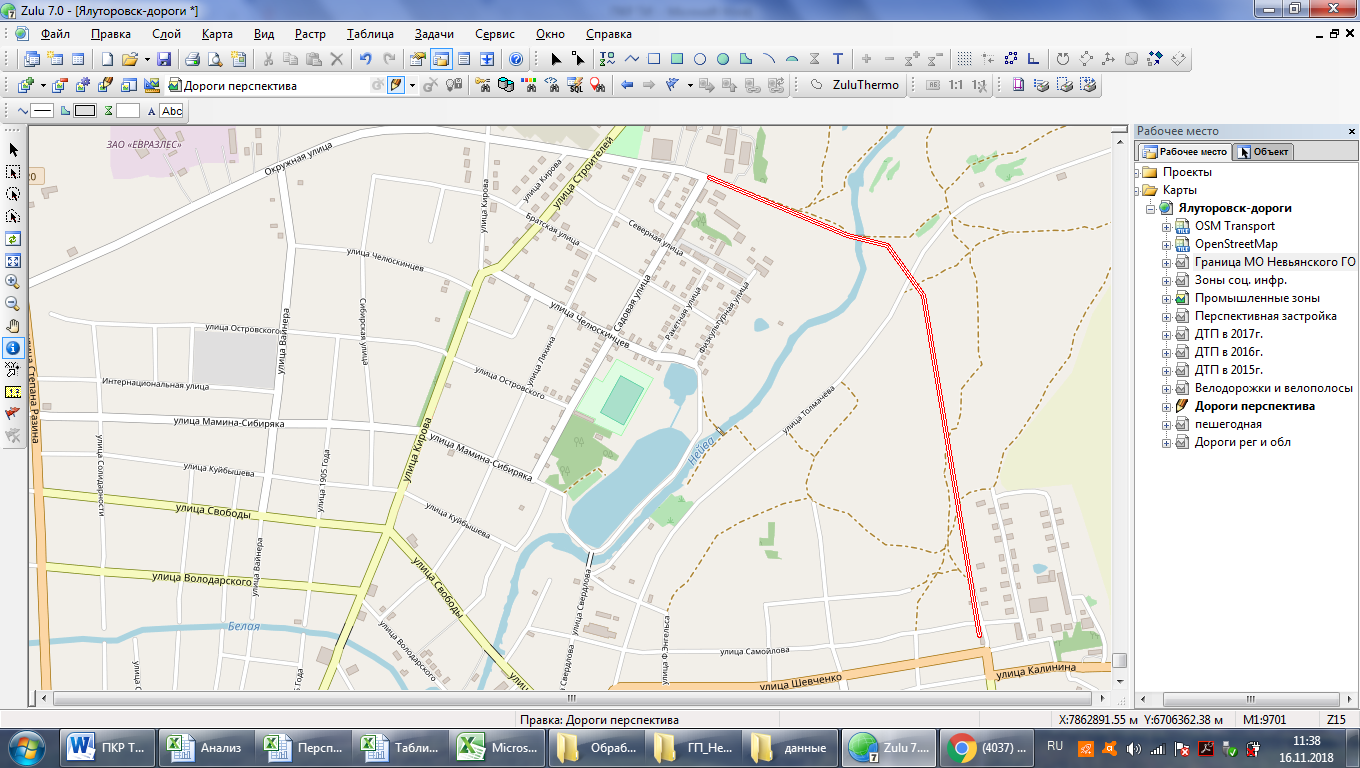 Рисунок  Участок автодороги «Восточный объезд города Невьянска» Раздел 6. Мероприятия по развитию транспортной инфраструктуры (по решению заказчика в соответствии с потребностями в развитии объектов транспортной инфраструктуры).Перечень мероприятий по развитию транспортной инфраструктуры приведён в таблице 24.6.1. Комплексные мероприятия по организации дорожного движения, в том числе мероприятия по повышению безопасности дорожного движения, снижению перегруженности дорог и (или) их участков.В 2016 году разработан и утверждён проект организации дорожного движения (ПОДД) муниципальных автомобильных дорог находящихся на территории в г. Невьянска. По состоянию на ноябрь 2018г. разработаны и утверждены комплексные схемы организации дорожного движения (КСОДД) для всех населённых пунктов Невьянского ГО. Разработаны технические (электронные) паспорта на автомобильные дороги ОП МЗ.Необходимо	выполнить работу по присвоению  идентификационных номеров дорогам общего пользования местного значения города в соответствии с приказом Минтранса РФ от 7 февраля 2007 г. № 16.Необходимо создать реестр всех стоянок, парковок, парковочных карманов расположенных на территории Невьянского ГО с указанием основных характеристик и параметров (балансодержатель, координаты, площадь, геометрические размеры,  вид покрытия, состояние покрытия).Выполнение вышеуказанных мероприятий - это необходимая подготовительная работа для создания эффективных инструментов  для решения задач по развитию и совершенствованию ТИ округа.Необходимо обеспечить развитие целевой системы воспитания и обучения детей безопасному поведению на улицах и дорогах.Мероприятия b) и с) приведённые в п. 6.3 имеют комплексный характер, их реализация позволяет повысить качество, экологичность и безопасность функционирования ТИ.Реализация мероприятия по строительству ливневой канализации (системы отведения поверхностных вод) в г. Невьянске направлено на исключение подтопления и размывания фундаментов зданий, снижения нагрузки на хоз-фекальную канализацию (исключение неорганизованного притока), а также исключение подтопления объектов дорожной инфраструктуры. данное мероприятие должно быть предусмотрено в программе комплексного развития коммунальной инфраструктуры Невьянского ГО и в схеме водоснабжения и водоотведения Невьянского ГО.6.2. Мероприятия по внедрению интеллектуальных транспортных систем.ИТС (интеллектуальная транспортная система) - это, использующая инновационные разработки в моделировании транспортных систем и регулировании транспортных потоков, предоставляющая конечным потребителям большую информативность и безопасность, а также качественно повышающая уровень взаимодействия участников движения по сравнению с обычными транспортными системами.Объектом управления для ИТС являются транспортные потоки. Источником информации об объекте управления являются датчики и детекторы на дороге, смежные информационные системы и ввод данных оператором. Для анализа информации об объекте управления необходимо заложить в систему некое представление об этом объекте, которое и называется моделью. Детальность и точность модели определяется исключительно задачами, стоящими перед ИТС.Транспортные модели делятся на математические и имитационные. Первые оперируют известными законами движения транспорта, представленными в виде формул, систем уравнений и т.п. Вторые имитируют движение отдельных транспортных средств, поведение водителей, работу светофоров и т.п.Для Невьянского ГО на период до 2031 г. внедрение ИТС нецелесообразно ввиду достаточно простой схемы дорожной сети. Оптимизация транспортных потоков в городе Невьянска возможна путём применения более простых методов. На территории Невьянского ГО работает региональная навигационно-информационная система Свердловской области (далее РНИС СО). Она предназначена для информационно-навигационного обеспечения деятельности автотранспорта на территории Свердловской области, с использованием технологии ГЛОНАСС / GPS в целях учета и контроля процессов перевозки пассажиров и багажа по городским и межмуниципальным маршрутам.6.3. Мероприятия по снижению негативного воздействия транспорта на окружающую среду и здоровье населения.Мероприятия по снижению негативного воздействия транспорта на окружающую среду и здоровье населения включают в себя:оптимизация дорожного движения в городе путём минимизации времени  простоя автомобилей на регулируемых перекрёстках за счёт оптимизации циклов и фаз светофорного регулирования и согласованной работе светофоров на всех перекрёстках;оптимизация дорожного движения в городе путём оптимизации маршрутов следования транзитного транспорта следующего с ФАД в сторону г. Реж и в обратном направлении за счёт строительства автодороги «Восточный обход г. Невьянска»;оптимизация дорожного движения в городе путём оптимизации маршрутов движения грузового транспорта следующего со стороны г. Реж в промышленные зоны г. Невьянска и в обратном направлении за счёт строительства автодороги «Восточный обход г. Невьянска»;реконструкция автомобильной дороги ОП РЗ  «г. Невьянск - г. Реж - г. Артемовский - с. Килачевское», обеспечивающей внутреннюю связь сельских населенных пунктов Центральной и Восточной зоны расселения Невьянского ГО. Реконструкция предполагает устройство обходов девяти населенных пунктов (п. Быньговский, д. Верхние Таволги, с. Конево, с. Кунара, с. Осиновка, с. Шайдуриха, п. Осиновский и с. Корелы) с целью вывода транзитного движения из их селитебных территорий (прим. по состоянию на 2018г. ведутся дорожные работы).6.4. Мероприятия по мониторингу и контролю за работой транспортной инфраструктуры и качеством транспортного обслуживания населения и субъектов экономической деятельности.Мониторинг и контроль за работой транспортной инфраструктуры, качеством транспортного обслуживания населения и субъектов экономической деятельности, движением большегрузного автомобильного транспорта, определение ущерба автомобильным дорогам, нанесенного тяжеловесными автотранспортными средствами осуществляет Администрация Невьянского ГО.Мониторинг и контроль за работой транспорта осуществляется путём изучения транспортного спроса на основании данных о пассажиропотоке. Мероприятие должно осуществляться транспортными организациями при возможном участии муниципального образования.Качество транспортного обслуживания населения и субъектов экономической деятельности может оцениваться при проведении социологических опросов, а также при рассмотрении жалоб на качество обслуживания.Раздел 7. Оценка объемов и источников финансирования мероприятий (инвестиционных проектов) по проектированию, строительству, реконструкции объектов транспортной инфраструктуры предлагаемого к реализации варианта развития транспортной инфраструктуры включает укрупненную оценку необходимых инвестиций с разбивкой по видам транспорта и дорожному хозяйству, целям и задачам программы, источникам финансирования, включая средства бюджетов всех уровней, внебюджетные средства.Оценка стоимости строительства автомобильных дорог выполнена по укрупнённым нормативам строительства НЦС 81-02-08-2017 «Автомобильные дороги» с учётом индекса потребительских цен (ИПЦ).В показателях НЦС 81-02-08-2017 учтена вся номенклатура затрат, которые предусматриваются действующими нормативными документами для выполнения основных, вспомогательных и сопутствующих этапов работ по строительству дорог в нормальных (стандартных) условиях, не осложнённых внешними факторами.Показатели НЦС учитывают стоимость строительных материалов, затраты на оплату труда рабочих и эксплуатацию строительных машин (механизмов), накладные расходы и сметную прибыль, а также затраты на строительство временных (титульных) зданий и сооружений, дополнительные затраты на производство работ в зимнее время, затраты на проектно-изыскательские работы и экспертизу проекта, строительный контроль, резерв средств на непредвиденные работы и затраты.Коэффициент перехода  от цен базового района (Московская область) к уровню цен Свердловской области принят из Приложения № 17 к приказу Министерства строительства и жилищно-коммунального хозяйства Российской Федерации от « 28 » августа 2014 г. № 506/пр и равен 0,96. Расчёт удельной стоимости строительства автодорог, мостов и велосипедных дорожек в ценах 2018 года приведён в таблице 23.Удельная стоимость капитального ремонта автодорог (из расчёта на 1 км) в ценах 2018 года оценочно принята равной нормативу цены строительства на 01.01.2018 года для расценки номер 08.04.001-02 (см. стр. 2 в табл. 23) умноженному на понижающий коэффициент – 0,4. Таким образом, удельная стоимость капитального ремонта автодорог в ценах 2018 года составит 9261 тыс. руб. за 1 км.Удельная стоимость капитального ремонта автомобильного моста (из расчёта на 1 м.кв.) в ценах 2018 года оценочно принята равной нормативу цены строительства на 01.01.2018 года для расценки номер 09.01.001-01 (см. стр. 4 в табл. 23) умноженному на понижающий коэффициент – 0,3. Таким образом, удельная стоимость капитального ремонта автомобильного моста в ценах 2018 года составит 46,72 тыс. руб. за 1 км.Для оценки стоимости строительства тротуаров и пешеходных дорожек использовались расценки приведённые в НЦС 81-02-16-2017 «Малые архитектурные формы». Ширина тротуаров принята равной 1 м, ширина пешеходной дорожки (туристический маршрут в г. Невьянске соединяющего ул. Комсомольская и ул. Советская)  принята равной 2,5м.Стоимость реализации мероприятий не связанных со строительством, реконструкцией и капитальным ремонтом автомобильных дорог приведённых в разделе 6 определена по объектам-аналогам и  по результатам мониторинга рыночных цен.Оценочные затраты на реализацию проектов (мероприятий) по Программе в ценах 2018 года представлены в таблице 24.Для оценки ИПЦ с 2019 по 2030 год включительно использовались данные Прогноза долгосрочного социально-экономического развития Российской Федерации на период до 2030 года выполненного Минэкономразвития РФ (ист.: официальный сайт МЭР РФ - http://economy.gov.ru/).Таким образом, для расчёта стоимости реализации мероприятий на весь период действия Программы принята следующая динамика ИПЦ: График финансирования проектов (мероприятий) с распределением по источникам финансирования приведён в таблице 25. Распределение затрат по источникам финансирования по годам реализации наглядно отражено на рисунке 13.Совокупные финансовые потребности на период реализации  Программы составляют 4927,12 млн. руб., в т.ч.:1 этап (2018 – 2024 гг.) – 1922,4 млн. руб., в том числе:бюджетные средства – 1820 млн. руб.; внебюджетные средства – 102,4 млн. руб.;2 этап (2025 – 2031гг.) – 3004,72 млн. руб., в том числе:бюджетные средства– 2783,56 млн. руб.; внебюджетные источники  –  221,16 млн. руб.Финансирование предложенных мероприятий планируется, в основном (более чем на 90%), за счёт средств федерального, областного и муниципального бюджетов. Для снижения нагрузки на бюджет при строительстве УДС в пределах проектируемой черты микрорайонов «Южный» и «Прибрежный» города Невьянска предлагается долевое финансирование: 70% - бюджетные средства; 30% - средства застройщика. Объемы  и сроки финансирования  по мероприятиям (проектам) Программы, носят оценочный характер и подлежат ежегодному уточнению, исходя  из  финансовых возможностей.Рисунок  Распределение затрат по источникам финансирования по годам реализации.Таблица  Расчёт удельной стоимости строительства автодорог, мостов, тротуаров и велосипедных дорожек в ценах 2018 г.Таблица  Перечень проектов и оценочные затраты на реализацию проектов (мероприятий) в ценах 2018 года.Таблица  График финансирования проектов (мероприятий) с распределением по источникам финансирования.Раздел 8. Оценка эффективности мероприятий (инвестиционных проектов) по проектированию, строительству, реконструкции объектов транспортной инфраструктуры предлагаемого к реализации варианта развития транспортной инфраструктуры включает оценку социально-экономической эффективности и соответствия нормативам градостроительного проектирования, в том числе с разбивкой по видам транспорта, целям и задачам программы.Комплексная оценка эффективности реализации мероприятий Программы осуществляется ежегодно в течение всего срока ее реализации и по окончании ее реализации и включает в себя оценку степени выполнения мероприятий Программы и оценку эффективности реализации Программы. Критериями оценки эффективности реализации Программы являются степень достижения целевых индикаторов и показателей, установленных Программой. Оценка эффективности реализации Программы осуществляется ежегодно по итогам ее исполнения за отчетный финансовый год и в целом после завершения ее реализации координатором совместно с ответственным исполнителем и соисполнителями. Оценка эффективности Программы осуществляется с использованием следующих критериев: полнота и эффективность использования средств бюджета на реализацию Программы; степень достижения планируемых значений показателей Программы.Расчет итоговой оценки эффективности Программы за отчетный финансовый год осуществляется в три этапа, раздельно по каждому из критериев оценки эффективности Программы: 1-й этап - расчет P1 - оценки эффективности Программы по критерию «полнота и эффективность использования средств бюджета на реализацию Программы»; 2-й этап - расчет P2 - оценки эффективности Программы по критерию «степень достижения планируемых значений показателей Программы»; 3-й этап - расчет Pитог - итоговой оценки эффективности Программы. Итоговая оценка эффективности Программы (Pитог) не является абсолютным и однозначным показателем эффективности Программы. Каждый критерий подлежит самостоятельному анализу причин его выполнения (или невыполнения) при оценке эффективности реализации Программы. Расчет P1 - оценки эффективности Программы по критерию «полнота и эффективность использования средств бюджета на реализацию Программы» осуществляется по следующей формуле: P1 = (Vфакт + u) / Vпл ∙100%где: Vфакт - фактический объем бюджетных средств, направленных на реализацию Программы за отчетный год; Vпл - плановый объем бюджетных средств на реализацию Программы в отчетном году;  u - сумма «положительной экономии». К «положительной экономии» относится: экономия средств бюджетов в результате осуществления закупок товаров, работ, услуг для муниципальных нужд. Интерпретация оценки эффективности Программы по критерию «полнота и эффективность использования средств бюджетов на реализацию Программы» осуществляется по следующим критериям: Программа выполнена в полном объеме, если P1 = 100%; Программа в целом выполнена, если 80% < P1 < 100%; Программа не выполнена, если P1 < 80%. Расчет P2 - оценки эффективности Программы по критерию «степень достижения планируемых значений показателей Программы» осуществляется по формуле: P2 = SUM Ki / N, i = 1 (2), где:Ki - исполнение i планируемого значения показателя Программы за отчетный год в процентах; N - число планируемых значений показателей программы. Исполнение по каждому показателю Программы за отчетный год осуществляется по формуле: Ki = Пi факт / Пi пл ∙100%где: Пi факт - фактическое значение i показателя за отчетный год;  Пi пл - плановое значение i показателя на отчетный год. В случае если фактическое значение показателя превышает плановое более чем в 2 раза, то расчет исполнения по каждому показателю Программы за отчетный год осуществляется по формуле: Ki = 100%. В случае если планом установлено значение показателя равное нулю, то при превышении фактического значения показателя плана расчет исполнения по каждому показателю осуществляется по формуле: Ki = 0%.Интерпретация оценки эффективности программы по критерию «степень достижения планируемых значений показателей программы» осуществляется по следующим критериям: Программа перевыполнена, если P2 > 100%; Программа выполнена в полном объеме, если 90% < P2 < 100%; Программа в целом выполнена, если 75% < P2 < 95% Программа не выполнена, если P2 < 75%. Итоговая оценка эффективности Программы осуществляется по формуле: Pитог = (P1 + P2) / 2где: Pитог - итоговая оценка эффективности Программы за отчетный год.Интерпретация итоговой оценки эффективности Программы осуществляется по следующим критериям: P итог > 100% высокоэффективная; 90% < P итог < 100% эффективная; 75% < P итог < 90% умеренно эффективная; P итог < 75% неэффективная. Результаты итоговой оценки эффективности Программы (значение Pитог) и вывод о ее эффективности (интерпретация оценки) представляются вместе с годовыми отчетами в финансовый отдел администрации Невьянского ГО в установленные сроки.Выполнение мероприятий Программы позволит к 2031 году обеспечить:улучшение транспортно-эксплуатационного состояния существующей дорожной сети автомобильных дорог за счёт ремонта дорог;повышение безопасности дорожного движения;экологический эффект за счёт движения автотранспорта по оптимальным маршрутам;улучшения климата для привлечения инвестиций в экономику (в том числе в рекреационный бизнес) ГО.Раздел 9. Предложения по институциональным преобразованиям, совершенствованию правового и информационного обеспечения деятельности в сфере проектирования, строительства, реконструкции объектов транспортной инфраструктуры на территории Невьянского ГО.Основой эффективности реализации мероприятий Программы являются точность и своевременность информационного обеспечения всех её участников, которое следует осуществлять с привлечением средств массовой информации, а также с использованием сети Интернет, подготовки и распространения наглядных материалов, проведение публичных слушаний, организации обратной связи с населением и пользователями ТИ. Одним из главных условий дальнейшего развития и совершенствования ТИ является совершенствование нормативно-правовой базы в транспортной сфере.В рамках реализации настоящей Программы не предполагается проведение институциональных преобразований, структура управления, а также характер взаимосвязей при осуществлении деятельности в сфере проектирования, реконструкции объектов транспортной инфраструктуры предполагается оставить в неизменном виде.9.1. Механизм реализации Программы.Механизм реализации Программы базируется на принципах разграничения полномочий и ответственности всех исполнителей программы. Координатором реализации Программы является Администрация Невьянского ГО, которая осуществляет текущее управление программой, мониторинг и подготовку ежегодного отчета об исполнении Программы. Координатор Программы является ответственным за ее реализацию.Администрация Невьянского ГО осуществляет общий контроль за ходом реализации мероприятий Программы, а также непосредственно организационные, методические и контрольные функции в ходе реализации Программы, которые обеспечивают:ежегодное уточнение плана мероприятий по реализации Программы по объемам и источникам финансирования мероприятий;контроль за реализацией программных мероприятий по срокам, содержанию, финансовым затратам и ресурсам;методическое, информационное и организационное сопровождение работы по реализации комплекса программных мероприятий.План-график работ по реализации программы должен соответствовать плану мероприятий, содержащемуся в разделе «Перечень мероприятий (инвестиционных проектов) по проектированию, строительству, реконструкции объектов транспортной инфраструктуры...». Принятие решений по выделению бюджетных средств из бюджета поселения, подготовка и проведение конкурсов на привлечение инвесторов, принимаются в соответствии с действующим законодательством.9.2 Мониторинг выполнения Программы.Предоставление отчетности по выполнению мероприятий Программы осуществляется в рамках ежегодного мониторинга.Целью мониторинга выполнения Программы является контроль ситуации в ТИ, а также анализ выполнения мероприятий по модернизации и развитию ТИ, предусмотренных Программой.Мониторинг Программы комплексного развития ТИ включает следующие этапы:периодический сбор информации о результатах выполнения мероприятий Программы, а также информации о состоянии и развитии ТИ города;анализ данных о результатах планируемых и фактически реализуемых мероприятий по развитию ТИ;сопоставление и сравнение значений целевых показателей во временном аспекте по факту выполнения прогноза. 9.3. Корректировка Программы.По ежегодным результатам мониторинга осуществляется своевременная корректировка Программы. Разработка и последующая корректировка Программы комплексного развития ТИ базируется на необходимости достижения целевых уровней муниципальных стандартов качества предоставления транспортных услуг при соблюдении ограничений по платежной способности потребителей, то есть при обеспечении не только технической, но и экономической доступности коммунальных услуг. Решение о корректировке Программы принимается Собранием депутатов Невьянского ГО по итогам ежегодного рассмотрения отчета о ходе реализации Программы или по представлению Главы администрация МО  Невьянский ГО.9.4. Обеспечение  правового и информационного обеспечения деятельности в сфере проектирования, строительства, реконструкции объектов транспортной инфраструктуры.Для обеспечения  правового и информационного обеспечения деятельности в сфере проектирования, строительства, реконструкции объектов ТИ на территории Невьянского ГО необходимо:разработать и утвердить настоящую программу комплексного развития ТИ Невьянского ГО;присвоить  идентификационные номера дорогам ОП МЗ города в соответствии с приказом Минтранса РФ от 7 февраля 2007 г. № 16.создать реестр всех стоянок, парковок, парковочных карманов расположенных на территории Невьянского ГО с указанием основных характеристик и параметров (балансодержатель, координаты, площадь, геометрические размеры,  вид покрытия, состояние покрытия).Для совершенствования  правового и информационного обеспечения деятельности в сфере проектирования, строительства, реконструкции объектов ТИ на территории Невьянского ГО рекомендуется:разработать и утвердить инвестиционные проекты на строительство, капитальный ремонт (реконструкцию) автомобильных дорог общего пользования местного значения;разработать транспортную электронную модель (ТЭМ) города. ТЭМ позволяет проверить, как те или иные изменения в организации движения отразятся на трафике. Можно настроить светофоры, принять решения о расширении улицы, о запрете или разрешении поворотов, об организации одностороннего движения. ТЭМ поможет разработать временные планы организации движения на период проведения крупных мероприятий – соревнований, праздников и т.п. На уровне города транспортное моделирование позволит принять решение о последствиях для транспортной обстановки строительства очередного торгового центра или нового микрорайона. Другими словами, транспортная модель – незаменимое средство по благоустройству города без тяжких последствий. Чем точнее ТЭМ, тем больше разнообразной информации она хранит. Поддерживать модель в актуальном состоянии означает отражать в ней все изменения реального мира – перекрытия движения, ремонты дорог, появление новых дорог, светофоров, полос движения, жилых районов, школ, офисов и торговых площадей. Поддержание модели в актуальном состоянии – это трудоемкий и ответственный процесс, предъявляющий высокие требования к квалификации персонала, к организации внутренних процессов, к качеству и стабильности информационных каналов.Приложение  Перечень автомобильных дорог общего пользования регионального значения.Приложение  Перечень автомобильных дорог общего пользования местного значения.Приложение  Расписание и маршруты движения автобусов пригородного и междугороднего сообщения.Приложение  Сведения о ДТП произошедших на территории Невьянского ГО за период с 2015 по 2017 гг включительно.(жёлтым цветом выделены те ДТП, совершению которых сопутствовали НДУ)БИБЛИОГРАФИЧЕСКИЙ СПИСОК.Градостроительный кодекс Российской Федерации;Федеральный закон от 06.10.2003 № 131-ФЗ «Об общих принципах организации местного самоуправления в Российской Федерации;Постановление Правительства РФ от 25 декабря 2015 г. N 1440 "Об утверждении требований к программам комплексного развития транспортной инфраструктуры поселений, городских округов";Федеральный закон от 09.02.2007 № 16-ФЗ «О транспортной безопасности»;Федеральный закон от 10.12.1995 N 196-ФЗ "О безопасности дорожного движения";Приказ Минтранса РФ от 7 февраля 2007 г. N 16 "Об утверждении Правил присвоения автомобильным дорогам идентификационных номеров";Федеральный закон от 08.11.2007 № 257-ФЗ «Об автомобильных дорогах и о дорожной деятельности в Российской Федерации и о внесении изменений в отдельные законодательные акты Российской Федерации»;Постановление Правительства РФ от 23.10.1993 № 1090 «О Правилах дорожного движения»;Федеральная целевая программа "Развитие транспортной системы России (2010-2020 годы)" (утверждена Постановлением Правительства Российской Федерации от 5 декабря 2001 года N 848 (с изм., внесенными Постановлением Правительства РФ от 30 мая 2016 года № 485);Федеральный закон от 23.11.2004 г. № 261- ФЗ «Об энергосбережении и о повышении энергетической эффективности и о внесении изменений в отдельные законодательные акты Российской Федерации»;Федеральный закон от 10.01.2002 № 7-ФЗ «Об охране окружающей среды»;Федеральный закон от 26.03.2003 № 35-ФЗ «Об электроэнергетике»; Федеральный закон от 31.03.1999 № 69-ФЗ «О газоснабжении в Российской Федерации»;Федеральный закон от 24.06.1998 № 89-ФЗ «Об отходах производства и потребления»;Федеральный закон от 08.11.2007 № 259-ФЗ «Устав автомобильного транспорта и городского наземного электрического транспорта»;Федеральный закон от 14.02.2009 № 22-ФЗ «О навигационной деятельности»;Федеральный закон от 13.07.2015 № 220-ФЗ «Об организации регулярных перевозок пассажиров и багажа автомобильным транспортом и городским наземным электрическим транспортом в Российской Федерации и о внесении изменений в отдельные законодательные акты Российской Федерации»;Постановление Правительства Российской Федерации от 25.08.2008 № 641 «Об оснащении транспортных, технических средств и систем аппаратурой спутниковой навигации ГЛОНАСС или ГЛОНАСС/GPS»;Постановление Правительства Российской Федерации от 14.02.2009 № 112 «Об утверждении Правил перевозок пассажиров и багажа автомобильным транспортом и городским наземным электрическим транспортом»;СП 42.13330.2016 «Градостроительство. Планировка и застройка городских и сельских поселений»;Федеральный закон от 29.12.2017 № 443-ФЗ «Об организации дорожного движения в Российской Федерации и о внесении изменений в отдельные законодательные акты Российской Федерации»;Распоряжение Министерства транспорта РФ от 28 марта 2014 г. № МС-25-р «Об утверждении Методических рекомендаций по определению стоимости работ по содержанию автомобильных дорог федерального значения»;Приказ Минтранса России от 16.11.2012 N 402 (ред. от 07.11.2017) «Об утверждении Классификации работ по капитальному ремонту, ремонту и содержанию автомобильных дорог»;Укрупнённые нормативы строительства НЦС 81-02-08-2017 «Автомобильные дороги».Укрупнённые нормативы строительства НЦС 81-02-09-2017 «Мосты и путепроводы».Укрупнённые нормативы строительства НЦС 81-02-16-2017 «Малые архитектурные формы».УТВЕРЖДЕНО Постановлением Администрации Невьянского городского округа от «____» ______________ 2018 г. № _____Наименование ПрограммыПрограмма комплексного развития транспортной инфраструктуры Невьянского городского округа на 2018-2031 годы (далее по тексту - Программа)Основание для разработки ПрограммыГрадостроительный кодекс Российской Федерации;Федеральный закон от 29.12.2014 № 456-ФЗ «О внесении изменений в Градостроительный кодекс Российской Федерации и отдельные законодательные акты Российской Федерации»;Постановление Правительства Российской Федерации от 25.12.2015 № 1440 «Об утверждении требований к программам комплексного развития транспортной инфраструктуры поселений, городских округов».Заказчик ПрограммыАдминистрация Невьянского городского округа.Ответственный исполнитель ПрограммыАдминистрация Невьянского городского округа.Разработчик ПрограммыИндивидуальный предприниматель Гилязов В.Н.Цель Программыобеспечение безопасности, качества и эффективности транспортного обслуживания населения, а также юридических лиц и индивидуальных предпринимателей, осуществляющих экономическую деятельность (далее - субъекты экономической деятельности), на территории городского округа.Задачи Программыобеспечение доступности объектов транспортной инфраструктуры для населения и субъектов экономической деятельности в соответствии с нормативами градостроительного проектирования городского округа;развитие транспортной инфраструктуры в соответствии с потребностями населения в передвижении, субъектов экономической деятельности - в перевозке пассажиров и грузов на территории городского округа (далее - транспортный спрос);развитие транспортной инфраструктуры, сбалансированное с градостроительной деятельностью в городском округе;создание условий для управления транспортным спросом;создание приоритетных условий для обеспечения безопасности жизни и здоровья участников дорожного движения по отношению к экономическим результатам хозяйственной деятельности;создание приоритетных условий движения транспортных средств общего пользования по отношению к иным транспортным средствам;создание условий для пешеходного и велосипедного передвижения населения;повышение эффективности функционирования действующей транспортной инфраструктуры.Важнейшие целевые показатели Программыпротяженность сети автомобильных дорог общего пользования с твердым покрытием, км. (увеличение показателя до 342,08 км);протяженность пешеходных дорожек (тротуаров), км. (увеличение показателя на 90 км);доля протяженности автомобильных дорог общего пользования местного значения, соответствующих нормативным требованиям, в общей протяженности автомобильных дорог общего пользования местного значения,% (увеличение показателя до 90 %);снижение количества ДТП, ед. (снижение показателя до уровня не выше 38 ед.)количество погибших в ДТП, чел (обеспечение показателя на уровне 0 чел.)снижение количества пострадавших в ДТП, чел (снижение показателя до уровня не выше 57 чел.)Укрупненноеописаниезапланированных мероприятийпрограммыстроительство УДС в пределах проектируемой черты г. Невьянска в районе микрорайонов «Южный» и «Прибрежный»;строительство автодороги «Восточный обход г. Невьянска»;капитальный ремонт (реконструкция) дорог общего пользования местного значения в Невьянском ГО;строительство тротуаров в г. Невьянске, п. Цементный, п. Калиново и с. Быньги;капитальный ремонт автомобильного моста по ул. Свободы                           г. Невьянска через р. Нейва;строительство велосипедных дорожек в г. Невьянске;строительство туристического пешеходного маршрута в г. Невьянске соединяющего ул. Комсомольская и ул. Советская.Сроки  и этапы реализации Программы2018 – 2031 годыОбъемы и источники финансирования ПрограммыСовокупные финансовые потребности на период реализации  Программы составляют  4927,12 млн. руб., в т.ч.:бюджетные средства всех уровней - 2018 год – 0 млн. руб.2019 год – 220,82 млн. руб.2020 год – 230,31 млн. руб.2021 год – 246,41 млн. руб.2022 год – 403,57 млн. руб.2023 год – 404,47 млн. руб.2024 год – 416,83 млн. руб.2025-2031 год – 3004,71тыс. руб.Название населённого пунктаРасстояние, кмНаправлениег. Екатеринбург74Ю-Вг. Кировград10Ю-Зг. Нижний-Тагил50Сг. Новоуральск25ЮПоказателиЕдиницы измеренияЗначение (показатель)Температура наружного воздуха наиболее холодной пятидневки обеспеченностью 0,92˚С-36Средняя температура наружного воздуха за отопительный период˚С-6,6Продолжительность отопительного периодасут229Среднегодовая температура˚С2,6Абсолютная минимальная температура воздуха,˚С-47Абсолютная максимальная температура воздуха,˚С+38Количество осадков за ноябрь- мартмм112Количество осадков за апрель -октябрьмм392Зона по строительно-климатическому районированию1ВЗона влажностинормальнаяКлиматконтинентальный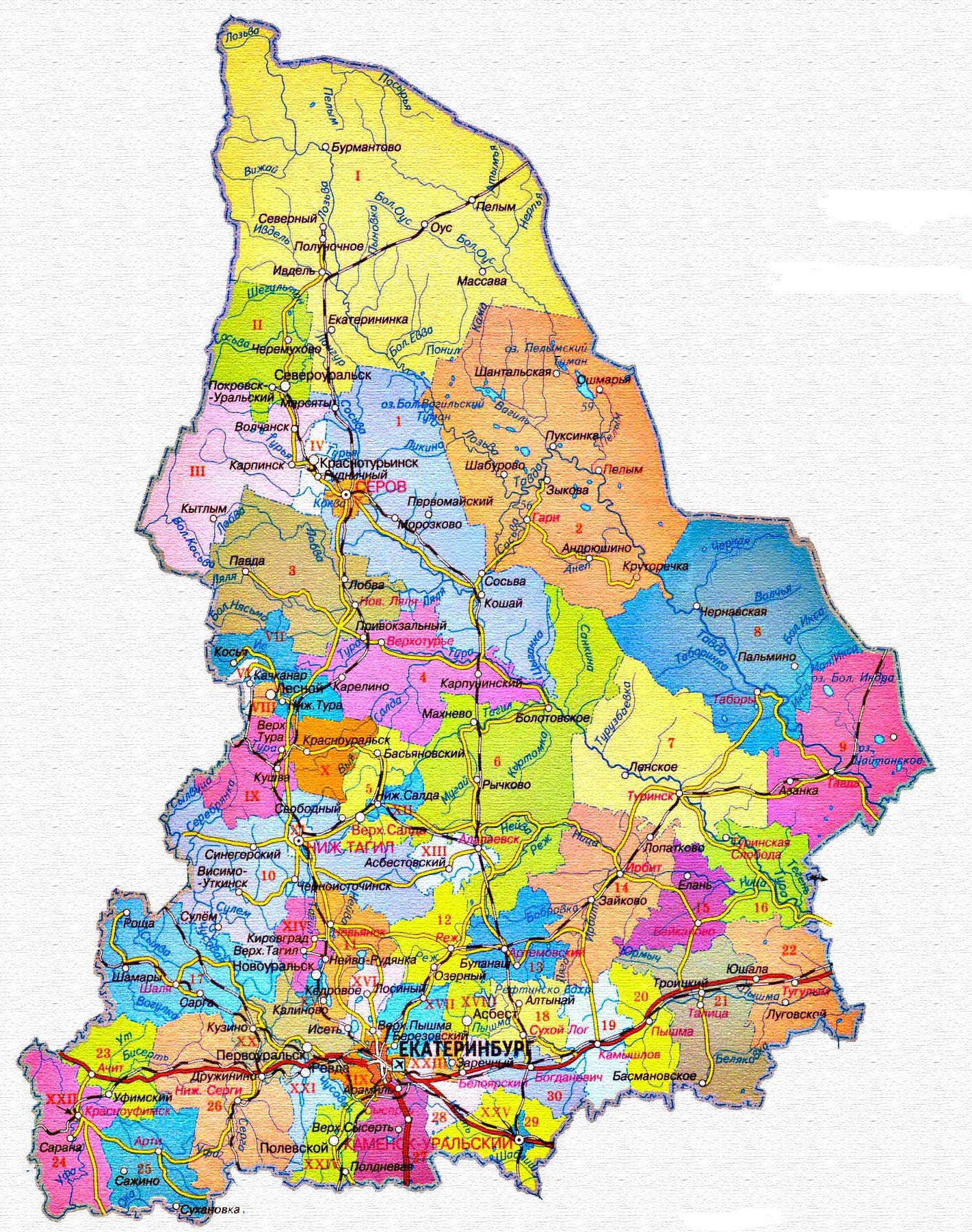 №ппнаименование населённого пунктатип населённого пунктачисленность  населения по состоянию на январь 2016 года, чел.наличие в административных границах населённого пункта водных объектов (рек, озёр и т.д)1Аникпосёлок3нет2Аятскоесело746р. Аять3Аятьпосёлок904нет4Быньгисело2277р.Нейва5Быньговскийпосёлок47нет6Вересковыйпосёлок393нет7Верхние Таволгидеревня142р.Таволга8Гашенидеревня4р. Сап9Горельскийпосёлок0нет10Забельныйпосёлок163нет11Калиновопосёлок2554оз. Таватуй12Киприносело325р. Сап, р. Пашковка13Конёвосело647р. Большой Сап14Корелысело50р. Реж15Кунарасело143р. Кунарка16Невьянкадеревня14вдхр. Невьянское17Невьянскгород, адм. центр23767вдхр. Невьянское и р. Нейва18Невьянский Рыбзаводпосёлок1оз. Таватуй19Нижние Таволгидеревня367вдхр. Таволжское и р. Таволга20Осиновкадеревня157нет21Осиновскийпосёлок26нет22Плотинапосёлок0оз. Аятское23Приозёрныйпосёлок13оз. Таватуй24Пьянководеревня30р. Аять25Ребристыйпосёлок877вдхр. Невьянское26Сербишинодеревня44р. Нейва27Середовинапосёлок247нет28СосновкаДеревня с предполагаемым наименованием5р. Аять29Таватуйпосёлок439оз. Таватуй30Таватуйпосёлок385нет31Таватуйский Детдомпосёлок62нет32Ударникпосёлок143нет33Федьковкасело163вдхр. Невьянское34Холмистыйпосёлок1нет35Цементныйпосёлок5808р. Северная Шуралка36Шайдурихасело446р. Аять37Шуралапосёлок 90нет38Шураласело459р. Северная ШуралкаВСЕГО по Невьянскому городскому округуВСЕГО по Невьянскому городскому округуВСЕГО по Невьянскому городскому округу41942Наименование показателяЕд. изм.201420152016Численность посетителей музея  тыс. чел106,8106,5109,0в т.ч. посетители выставок и экскурсий тыс. чел98,594,191,0Год2014201520162017Объём ввода в эксплуатацию  жилищного фонда, тыс. м.кв.22,36721,25312,94518в том числе ввод индивидуальных жилых домов, тыс.кв.м21,18519,94511,14318Общий объем жилищного фонда, тыс.м.кв1132,91151,8–1158,0Общая площадь ветхого и аварийного жилищного фонда, тыс.м.кв24,025,7–34,0Номер площадкиПлощадь, гаФункциональное назначениеМестоположениеСроки освоения1.30,34Зона размещения жилой застройки массового типаЮжная часть города2012-20352.94,12Зона размещения усадебной жилой застройки повышенной комфортностиЮжная часть города2012-20353.27,63Зона размещения усадебной высоко комфортной жилой застройкиЮжная часть города2012-20354.16,81Зона размещения массовой секционной жилой застройкиЮжная часть города2012-20355.1,7Многофункциональная зона общественно-делового назначенияЮжная часть города2012-20356.0,61Зона размещения объектов торговли и общественного питанияЮжная часть города2012-20357.8,6Зона размещения массовой секционной жилой застройкиВосточная часть города2012-20208.3,8Зона размещения жилой застройки массового типаВосточная часть города2012-20209.0,55Многофункциональная зона общественно-делового назначенияВосточная часть города2012-202010.0,33Зона размещения объектов торговли и общественного питанияВосточная часть города2012-202011.6,43Зона размещения общественно-деловой застройкиСеверо-западная и западная части города2021-203012.3,37Многофункциональная зона общественно-делового назначенияСеверо-западная и западная части города2021-203013.2,24Зона размещения объектов производственного назначения возможный класс опасности V-IIСеверо-западная часть города2012-202014.3,92Зона размещения объектов производственного назначения возможный класс опасности V-VIСеверо-западная часть города2012-202015.0,63Зона размещения объектов коммунально-складского назначенияСеверо-западная часть города2012-202016.2,7Зона размещения объектов коммунально-складского назначенияЮжная часть города2012-2020ПоказателиЕд. изм.2014201520162017Протяженность автодорог общего пользования местного значения, находящихся в собственности МО Невьянский ГО                                                 (по данным РОССТАТА)Протяженность автодорог общего пользования местного значения, находящихся в собственности МО Невьянский ГО                                                 (по данным РОССТАТА)Протяженность автодорог общего пользования местного значения, находящихся в собственности МО Невьянский ГО                                                 (по данным РОССТАТА)Протяженность автодорог общего пользования местного значения, находящихся в собственности МО Невьянский ГО                                                 (по данным РОССТАТА)Протяженность автодорог общего пользования местного значения, находящихся в собственности МО Невьянский ГО                                                 (по данным РОССТАТА)Протяженность автодорог общего пользования местного значения, находящихся в собственности МО Невьянский ГО                                                 (по данным РОССТАТА)Всегокм.228,2231,9304,9299,08 - с твердым покрытием (цементобетонные, асфальтобетонные)км.65656767,32 - грунтовых дорогкм.163,2166,9237,9231,76Общая протяженность улиц, проездов, набережных (на конец отчетного года)км.94.5375.9305.1299Общая протяженность освещенных частей улиц, проездов, набережных и т.п.км.35228228228Доля протяженности автомобильных дорог общего пользования местного значения, не отвечающих нормативным требованиям, в общей протяженности автомобильных дорог общего пользования местного значения%62.7561.5445.9246.82Протяженность автодорог общего пользования регионального значения МО Невьянский ГО                                                    (Постановление Правительства Свердловской области от 14.06.2011 N 737-ПП (ред. от 19.04.2018) Протяженность автодорог общего пользования регионального значения МО Невьянский ГО                                                    (Постановление Правительства Свердловской области от 14.06.2011 N 737-ПП (ред. от 19.04.2018) Протяженность автодорог общего пользования регионального значения МО Невьянский ГО                                                    (Постановление Правительства Свердловской области от 14.06.2011 N 737-ПП (ред. от 19.04.2018) Протяженность автодорог общего пользования регионального значения МО Невьянский ГО                                                    (Постановление Правительства Свердловской области от 14.06.2011 N 737-ПП (ред. от 19.04.2018) Протяженность автодорог общего пользования регионального значения МО Невьянский ГО                                                    (Постановление Правительства Свердловской области от 14.06.2011 N 737-ПП (ред. от 19.04.2018) Протяженность автодорог общего пользования регионального значения МО Невьянский ГО                                                    (Постановление Правительства Свердловской области от 14.06.2011 N 737-ПП (ред. от 19.04.2018) Всегокм.нднднд231,2 - с твердым покрытием (цементобетонные, асфальтобетонные)км.нднднд231,2 - грунтовых дорогкм.нднднд0ПараметрЕд. изм.2014201520162017Численность населения Невьянского ГОчел42273422764183041800Общее количество единиц автотранспорта зарегистрированного на территории Невьянского ГОштндндндндколичество легковых машин индивидуального пользованияштндндндндколичество легковых машин служебного пользованияштндндндндколичество автобусовштндндндндколичество грузовых машинштндндндндУровень автомобилизации в Невьянском ГОавт./тыс. челндндндндУровень автомобилизации в Свердловской областиавт./тыс. чел319,8353,7350350Уровень автомобилизации в Россииавт./тыс. чел283,3288,8285285№ппАдрес круглосуточных, платных, охраняемых стоянок.Вместимость, количество легковых автомобилейПлощадь стоянки, м21город Невьянск, ул. Дзержинского, 1б2001745№ппнаименование населённого пунктатип населённого пунктакол-во единиц, шт1Аникпосёлок02Аятскоесело23Аятьпосёлок04Быньгисело45Быньговскийпосёлок06Вересковыйпосёлок17Верхние Таволгидеревня38Гашенидеревня09Горельскийпосёлок010Забельныйпосёлок111Калиновопосёлок212Киприносело213Конёвосело214Корелысело115Кунарасело216Невьянкадеревня017Невьянскгород, адм. центр3618Невьянский Рыбзаводпосёлок019Нижние Таволгидеревня320Осиновкадеревня121Осиновскийпосёлок122Плотинапосёлок023Приозёрныйпосёлок024Пьянководеревня125Ребристыйпосёлок226Сербишинодеревня127Середовинапосёлок128Сосновкадеревня029Таватуйпосёлок130Таватуйсело131Таватуйский Детдомпосёлок132Ударникпосёлок133Федьковкасело134Холмистыйпосёлок035Цементныйпосёлок736Шайдурихасело137Шуралапосёлок 038Шураласело2Итого81Наименование организацииАдрес местонахожденияИндивидуальный предприниматель Ширшов Юрий АнатольевичНевьянский р-н, п. Цементный, ул. Ленина, д. 39, офис, 1Индивидуальный предприниматель Шмаков Эдуард АлександровичСвердловская обл., г. Невьянск, ул. Коммуны, д. 64Индивидуальный предприниматель Красных Михаил Сергеевич Свердловская обл., г. Невьянск, ул. К. Маркса, д. 16, кв. 36Индивидуальный предприниматель Рубцов Геннадий НиколаевичНевьянский р-н, село Быньги, ул. Заречная, 2-1Индивидуальный предприниматель Вяткина Татьяна Александровнаг. Нижний Тагил, ул. Шаумяна, 28Индивидуальный предприниматель Моторин Алексей Валерьевичг. Новоуральск, ул. Чурина, 12/1-72Регистрационный номер маршрутаПорядковый номер маршрутаНаименование маршрута регулярных перевозокНаименование промежуточных остановочных пунктовНаименование улиц, автомобильных дорогПротяженность маршрутаВид регулярных перевозокВиды транспортных средств и классыДата начала осуществления регулярных перевозокНаименование, место нахождения юридического лица, ФИО ИП1114г. Невьянск (ДРСУ) – п. Цементныйг. Невьянск, ул. Шевченко, ул. Свободы, ул. Володарского, ул. Кирова, ул. Ленина, ул. Профсоюзов, ул. Мартьянова, ул. Дзержинского, п. Вересковый, Торговый центр (п. Цементный), з-д «Невьянский цементник»Региональная автомобильная дорога           «г. Невьянск - Цемзавод", ул. Ленина.; город Невьянск: ул. Шевченко, ул. Свободы, ул. Степана Разина, ул. Володарского, ул. Кирова, ул. Ленина, ул. К. Маркса, ул. Профсоюзов, ул. Мартьянова, ул. Дзержинского13,5км/13,9 кмМуниципальный маршрут регулярных перевозок пригородного сообщения по регулируемым тарифамАвтобус, средний класс – 1 шт. 2008 годИндивидуальный предприниматель Ширшов Ю.А.2101г. Невьянск - с. Быньги с заездом на п. Ударникг. Невьянск, ул. Урицкого, ул. Профсоюзов, ул. Ленина, ул. Кирова, ул. Свободы, ул. Челюскинцев, ул. Строителей, Подстанция, Подстанция – 2, с. Быньги ул. Свердлова, с. Быньги им. Ленина, п. Ударник, пл. Революции, ул. Мира, ж/д вокзал, Сквер Ветеранов, Гимназия, ул. Коллективная, ул. Коллективная (д/с №1)Региональная автомобильная дорога "г. Невьянск - д. Сербишино" (с. Быньги), "с. Быньги - п. Ударник»; Город Невьянск: ул. Урицкого, ул. Профсоюзов,Ленина, Кирова, Строителей, Мартьянова, Коллективная. 11,6км/11,6кмМуниципальный маршрут регулярных перевозок пригородного сообщения по регулируемым тарифамАвтобус, средний класс -  2 шт.2005 годИндивидуальный предприниматель Шмаков Э.А,2101г. Невьянск - с. Быньги с заездом на п. Ударникг. Невьянск, ул. Урицкого, ул. Профсоюзов, ул. Ленина, ул. Кирова, ул. Свободы, ул. Челюскинцев, ул. Строителей, Подстанция, Подстанция – 2, с. Быньги ул. Свердлова, с. Быньги им. Ленина, п. Ударник, пл. Революции, ул. Мира, ж/д вокзал, Сквер Ветеранов, Гимназия, ул. Коллективная, ул. Коллективная (д/с №1)Региональная автомобильная дорога "г. Невьянск - д. Сербишино" (с. Быньги), "с. Быньги - п. Ударник»; Город Невьянск: ул. Урицкого, ул. Профсоюзов,Ленина, Кирова, Строителей, Мартьянова, Коллективная. 11,6км/11,6кмМуниципальный маршрут регулярных перевозок пригородного сообщения по регулируемым тарифамАвтобус, средний класс -  2 шт.2005 годИндивидуальный предприниматель Красных М.С,3103г. Невьянск - с. Аятское через с. Шайдуриха (заезд в д. Пьянково в пятницу и воскресенье)г. Невьянск,  ж/д вокзал, Мира, "Сквер Ветеранов", "Гимназия", "Центральная" "Спортивная", Шевченко, Городская, 10 км,  пл. Революции, ул. Профсоюзов, ул. Коллективная, ул. Коллективная (д/с №1), ул. Урицкого,   10 км, поселок Горельский, село Кунара ул. Ленина, село Шайдуриха ул. Ленина, село Аятское ул. Калинина, село Аятское ул. Советская, деревня ПьянковоРегиональная автомобильная дорога "г. Невьянск - г. Реж - г. Артемовский - с. Килачевское", подъезд к с. Киприно от 34км+820км; город Невьянск, улицы: Красноармейская, К. Маркса, Профсоюзов, пр-кт Октябрьский, Шевченко, Городская49,3Муниципальный маршрут регулярных перевозок пригородного сообщения по регулируемым тарифамАвтобус средний класс -  1шт. или  транспортное средство малого класса – 2шт.2011 годИндивидуальный предприниматель Рубцов Г.Н.4102г. Невьянск - с. Аятское через с. Коневог. Невьянск,  ж/д вокзал, Мира, "Сквер Ветеранов", "Гимназия", "Центральная" "Спортивная", Шевченко, Городская, пл. Революции,  22км, поселок Осиновский, деревня Осиновка ул. Мира, село Конево ул. Октябрьская, село Аятское ул. Калинина, село Аятское ул. Советская, село Киприно ул. Кооперативная, село Корелы ул. КрупскойРегиональная автомобильная дорога "г. Невьянск - г. Реж - г. Артемовский - с. Килачевское", подъезд к с. Киприно от 34км+820км; город Невьянск, улицы: Красноармейская, К. Маркса, Профсоюзов, пр-кт Октябрьский, Шевченко, Городская. Автомобильная дорога общего пользования регионального значения "г. Невьянск - г. Реж - г. Артемовский - с. Килачевское", подъезд к с. Киприно от 34км+820км49,3Муниципальный маршрут регулярных перевозок пригородного сообщения по регулируемым тарифамАвтобус,  средний класс – 1шт. или транспортное средство малого класса – 2шт.2011 годИндивидуальный предприниматель Красных М.С,5105г. Невьянск – д. Нижние Таволги – д. Сербишиног. Невьянск, ул. Урицкого, ул. Профсоюзов, ул. Ленина, ул. Кирова, ул. Свободы, ул. Челюскинцев, ул. Строителей, Подстанция, Подстанция – 2, с. Быньги ул. Свердлова, с. Быньги им. Ленина, Быньги, ул. Ленина, Быньги ул. Ленина – ул. Колхозная, д. В. Таволги: ул. Мира, ул. Мира Центральная, ул. Мира, 80; д. Н. Таволги: ул. Куйбышева (д/с), ул. Пушкина, 15,505км; д. Сербишино: ул. Куйбышева, 21, 215км.Региональная автомобильная дорога общего пользования регионального значения "г. Невьянск - д. Сербишино"; город Невьянск, улицы: Урицкого, Профсоюзов, Ленина, Кирова, Строителей. 23,2 км/23,2 кмМуниципальный маршрут регулярных перевозок пригородного сообщения по регулируемым тарифамАвтобус, средний класс - 1 шт.2006 годИндивидуальный предприниматель Красных М.С,6106г. Невьянск - д. Федьковка через п. Ребристыйг. Невьянск, ж/д вокзал, ул. Мира, Сквер Ветеранов, Гимназия, Центральная, ул. Профсоюзов, Урицкого, ул. Коллективная, ул. коллективная (д/с №1), Шевченко, Городская, 10 км, п. Середовина, ул. Промышленная, п. Ребристый, ул. Ленина, д. Федьковка, ул. ЛенинаРегиональная автомобильная дорога "г. Невьянск -г. Артемовский - с. Килачевское", подъезд к п. Середовина от км95+435, подъезд к п. Ребристый от км1+380, подъезд к д. Федьковка от км9+730; город Невьянск, улицы: Красноармейская, К. Маркса, Профсоюзов, Урицкого, пр-кт Октябрьский, Шевченко, Городская15,8 кмМуниципальный маршрут регулярных перевозок пригородного сообщения по регулируемым тарифамАвтобус средний класс - 1 шт.2011 годИндивидуальный предприниматель Ширшов Ю.А.7107г. Невьянск  ж/д вокзал - п. Цементный с заездом на п. Вересковый, п. Забельныйг.Невьянск, ж/д вокзал, "Мира", "Сквер Ветеранов", "Гимназия", Центральная,ул. Профсоюзов, Студенческая, Мартьянова, Дзержинского, пл. Революции поселок Цементный, ул. Ленина, поселок Вересковый, поселок Забельный, Торговый центр (п. Цементный), з-д «Невьянский цементник» (п. Цементный)Региональная автомобильная дорога "г. Невьянск -Цемзавод", "п. Цементный - п. Забельный"; город Невьянск, улицы: Красноармейская, К. Маркса, Профсоюзов, Урицкого, Ленина, Мартьянова 11 км/22,2 км с заездомМуниципальный маршрут регулярных перевозок пригородного сообщения по регулируемым тарифамАвтобус  средний класс  - 3 шт. резерв: автобус средний класс – 2 шт.2010 годИндивидуальный предприниматель Ширшов Ю.А.7107г. Невьянск  ж/д вокзал - п. Цементный с заездом на п. Вересковый, п. Забельныйг.Невьянск, ж/д вокзал, "Мира", "Сквер Ветеранов", "Гимназия", Центральная,ул. Профсоюзов, Студенческая, Мартьянова, Дзержинского, пл. Революции поселок Цементный, ул. Ленина, поселок Вересковый, поселок Забельный, Торговый центр (п. Цементный), з-д «Невьянский цементник» (п. Цементный)Региональная автомобильная дорога "г. Невьянск -Цемзавод", "п. Цементный - п. Забельный"; город Невьянск, улицы: Красноармейская, К. Маркса, Профсоюзов, Урицкого, Ленина, Мартьянова 11 км/22,2 км с заездомМуниципальный маршрут регулярных перевозок пригородного сообщения по регулируемым тарифамАвтобус  средний класс  - 3 шт. резерв: автобус средний класс – 2 шт.2010 годИндивидуальный предприниматель Рубцов Г.Н.8108г. Невьянск  ж/д вокзал - п.  Таватуйг.Невьянск, ж/д вокзал, "Мира", "Сквер Ветеранов", "Гимназия", Центральная, ул. Профсоюзов,  Мартьянова, пл. Революции, поселок ТаватуйРегиональная автомобильная дорога "г. Екатеринбург - г. Нижний Тагил -г. Серов", "Подъезд к п. Таватуй от км 306+510 а/д "г. Екатеринбург - г. Нижний Тагил - г. Серов"; город Невьянск, улицы: Красноармейская, К. Маркса, Профсоюзов, Ленина, Мартьянова46 кмМуниципальный маршрут регулярных перевозок пригородного сообщения по регулируемым тарифамТранспортное средство малого класса - 1 шт.2011 годИндивидуальный предприниматель Вяткина Т.А,9104г. Невьянск  -  коллективный сад №10 (сезонный)г.Невьянск,               ул. Урицкого,         ул. Профсоюзов,  "пл. Революции",     ул.Красноармейская, коллективный сад №10, Сквер Ветеранов, Гимназия,               ул. Профсоюзов,     ул. УрицкогоАвтомобильная дорога общего пользования регионального значения            "г. Екатеринбург - г. Нижний Тагил -                 г. Серов"; город Невьянск, улицы:  Урицкого, Профсоюзов, Ленина, Красноармейская, Степана Разина,               К. Маркса 13,8 кммуниципальный маршрут регулярных перевозок пригородного сообщения по регулируемым тарифамАвтобус средний класс - 1 шт. или транспортное средство малого класса - 1 шт.2011 годИндивидуальный предприниматель Красных М.С,105г. Невьянск  -  кладбище "Осиновское"г.Невьянск:  "Центральная", "Спортивная", "Городская", "Шевченко",  22 км, кладбище "Осиновское"Региональная автомобильная дорога "г. Невьянск -г. Артемовский - с. Килачевское"; город Невьянск, улицы: К. Маркса, Профсоюзов, проспект Октябрьский, Шевченко, Городская. 12,7 кммуниципальный маршрут регулярных перевозок пригородного сообщения по регулируемым тарифамАвтобус - 1 шт.2007 годИндивидуальный предприниматель Ширшов Ю.А.117п. Калиново - остановочный пункт железной дороги  "Калиново"поселок КалиновоНевьянский район, поселок Калиново, улицы: Ленина, Советская10 кмМуниципальный маршрут регулярных перевозок пригородного сообщения по регулируемым тарифамТранспортное средство малого класса – 1 шт., автобус средний класс – 1 шт.2007 годИндивидуальный предприниматель Моторин А.В.12110пос. Калиново – пос. Таватуй – пос. Калиновоп. Калиново: ул. Ленина, Рыбзавод, п. Приозерный, Таватуйский детский дом, пос. Таватуй, (Аятский сельсовет), ул. ЦентральнаяНевьянский район, поселок Калиново, ул. Ленина; региональная а/дорога ж/д ст. Таватуй –п. Калиново-ст. Мурзинка, пос. Таватуй (Аятский сельсовет), ул. Центральная10 кмМуниципальный маршрут регулярных перевозок пригородного сообщения по регулируемым тарифамТранспортное средство малого класса – 1 шт.2007 годИндивидуальный предприниматель Моторин А.В.Номер маршрутаНаименование маршрутаКоличество маршрутов, штКоличество маршрутов, штКоличество маршрутов, штКоличество маршрутов, штКоличество маршрутов, штНомер маршрутаНаименование маршрутаI кварталII кварталIII кварталIV кварталИТОГО за 2017 год101г. Невьянск - с. Быньги с заездом на п. Ударник9001080108010804140102г. Невьянск - с. Аятское через с. Конево6907207207202850103г. Невьянск - с. Аятское через с. Шайдуриха (заезд в д. Пьянково в пятницу и воскресенье)6406196196192497104г. Невьянск  -  коллективный сад №10 (сезонный)01101100220105г. Невьянск – д. Нижние Таволги – д. Сербишино9007207207203060106г. Невьянск  ж/д вокзал - п. Цементный с заездом на п. Вересковый, п. Забельный15171547156415646192107г. Невьянск  ж/д вокзал - п. Цементный с заездом на п. Вересковый, п. Забельный709771277174717428572114г. Невьянск (ДРСУ) – п. Цементный10621092110411044362ИтогоИтого1280613015130911298151893МодельПассажировместимость, челГод выпускаВид используемого топливаБалансодержательПАЗ 32054 232009Газ/БензинКУМИ администрации НГОПАЗ32053232010Газ/БензинКУМИ администрации НГОПАЗ 32054 232009Газ/БензинКУМИ администрации НГОГаз 32212122016Газ/БензинкоммерческийГаз 322132 132008Газ/БензинкоммерческийГаз 322132132005Газ/БензинкоммерческийПАЗ 32053222006Газ/БензинкоммерческийГаз 322132132005Газ/Бензинкоммерческий ПАЗ 32054232017Газ/БензинкоммерческийПАЗ 32054232018Газ/БензинкоммерческийЛУИДОР-225000182014Газ/БензинкоммерческийПАЗ 32054232016Газ/БензинкоммерческийПАЗ 32054232016Газ/БензинкоммерческийПАЗ 32054232016Газ/БензинкоммерческийПАЗ 32054232016Газ/БензинкоммерческийПАЗ 32054232016Газ/БензинкоммерческийПАЗ 32054232010Газ/БензинкоммерческийГаз 322132132006Газ/БензинкоммерческийГаз 32212132007Газ/БензинкоммерческийНаименование организацииАдрес местонахожденияФИО руководителяАдрес электронной почтыНазвание официального сайта организацииНомер телефонаМуниципальное бюджетное учреждение "Управление хозяйством Невьянского городского округа" (МБУ «УХ НГО»)Свердловская область, г. Невьянск, ул. Ленина, 11Хохлов Игорь Анатольевичнднд(34356) 2-14-53№ппВид ДТП201520152015201620162016201720172017№ппВид ДТПКол-во ДТП, едПогибло, челРанено, челКол-во ДТП, едПогибло, челРанено, челКол-во ДТП, едПогибло, челРанено, чел1Наезд на пешехода.20421101128441.1НДУ11212101125231.2доля  с НДУ,%55,050,057,1100,0100,0100,062,550,075,02Столкновение.2943623834152232.1НДУ9111851771142.2доля  с НДУ,%31,025,030,634,862,550,046,750,060,93Опрокидывание.1401515025305433.1НДУ1014045273.2доля  с НДУ,%7,1─6,726,7─16,016,740,016,34Наезд на велосипедиста.3123031014.1НДУ2113030004.2доля  с НДУ,%66,7100,050,0100,0─100,00,0─0,05Наезд на стоящее транспортное средство.3046195185.1НДУ1023053055.2доля  с НДУ,%33,3─50,050,00,055,660,00,062,56Наезд на припятствие.4069215112146.1НДУ1011025256.2доля  с НДУ,%25,0─16,711,10,013,345,5100,035,77Съезд с дороги.28339180245077.1НДУ22780111017.2доля  с НДУ,%7,166,717,944,4─45,820,0─14,38Наезд на венезапно возникшее припятствие.1020000008.1НДУ0000000008.2доля  с НДУ,%0─0──────9Иной вид ДТП1011021019.1НДУ1010000009.2доля  с НДУ,%100─1000─00─0ВСЕГО:ВСЕГО:1031212685121247614101НДУНДУ286363765426735доля  с НДУ,%доля  с НДУ,%27,250,028,6445043,534,250,034,7№ппВид ДТП201520152015201620162016201720172017№ппВид ДТПКол-во ДТП, едПогибло, челРанено, челКол-во ДТП, едПогибло, челРанено, челКол-во ДТП, едПогибло, челРанено, чел1Наезд на пешехода.152179198531.1НДУ10288186331.2доля  с НДУ,%66,7100,047,188,9100,088,975,060,0100,02Столкновение.142171632961132.1НДУ61673163192.2доля  с НДУ,%42,950,035,343,8100,055,250,0100,069,23Опрокидывание.4054077093.1НДУ0001010003.2доля  с НДУ,%0,0─0,025,0─14,30,0─0,04Наезд на велосипедиста.3123031014.1НДУ2113030004.2доля  с НДУ,%66,7100,050,0100,0─100,00,0─0,05Наезд на стоящее транспортное средство.0001020005.1НДУ0001020005.2доля  с НДУ,%───100,0─100,0───6Наезд на припятствие.3050006266.1НДУ1010004246.2доля  с НДУ,%33,3─20,0───66,7100,066,77Съезд с дороги.7163051017.1НДУ0002030007.2доля  с НДУ,%0,00,00,066,7─60,00,0─0,08Наезд на венезапно возникшее припятствие.1020000008.1НДУ0000000008.2доля  с НДУ,%0─0──────9Иной вид ДТП0000000009.1НДУ0000000009.2доля  с НДУ,%─────────ВСЕГО:ВСЕГО:476543645529833НДУНДУ194162243313616доля  с НДУ,%доля  с НДУ,%40,466,729,66110060,044,875,048,5ПоказательЕд. изм.201520162017Общая протяжённость дорог общего пользования местного значения.км375,95304,9299Суммарный объём ассигнований из муниципального бюджета.тыс.руб20932,4223124,8928893,26на содержание дрогтыс.руб12202,5013192,8112291,80на капитальный ремонттыс.руб0,7895100,575099,2на текущий ремонттыс.руб8729,134831,50711502,26Суммарный объём ассигнований из областного бюджета.тыс.руб1500070018,970000на капитальный ремонттыс.руб1500070018,970000Суммарный объём ассигнований из федерального бюджета.тыс.руб000Суммарный объём ассигнований.млн.руб35,9393,1498,89на содержание дрогмлн.руб12,2013,1912,29на капитальный ремонтмлн.руб15,0075,1275,10на текущий ремонтмлн.руб8,734,8311,50Удельные затраты на содержание и текущий ремонт автодорог ОП МЗтыс.руб/км55,759,179,6Наименование показателяЕд. изм.201220132014201520162017Численность населения  на начало года,чел426894240642273422764183041451Число родившихся чел.618676689586535ндЧисло умерших чел.693673643685687ндЕстественный прирост (убыль) чел.-75346-99-152ндЧисло прибывших чел.113312221356941997ндЧисло выбывших чел.13411358139912881224ндСальдо миграциичел.-208-136-43-347-227нд№ппНазвание населённого пунктаНазвание населённого пунктаЧисленность населенияЧисленность населенияЧисленность населения№ппНазвание населённого пунктаНазвание населённого пунктана 01.01.2016 г.2020 год2035 год1городНевьянск2376725147251472селоАятское7468838993поселокБыньговский4747474поселокВересковый3933933935поселокАять9048778776поселокТаватуй4395085277поселокКалиново2554255425548поселокНевьянский Рыбзавод1119поселокПриозёрный1341441410поселокТаватуйский Детдом62495711поселокЦементный58085808580812поселокЗабельный16316316313селоБыньги22772682310514поселокАник33315поселокУдарник14317917916селоКиприно32530130117селоКорелы50202018селоКонево64769569519деревняГашени410510720деревняОсиновка15717617621поселокРебристый8771095128022поселокГорельский00023деревняНевьянка147317324селоФедьковка16328542025посёлокХолмистый11126посёлокСередовина24746777127посёлокОсиновский26202928деревняНижние Таволги36744544529деревняВерхние Таволги14228446930деревняСербишино44454531селоШайдуриха44637637632селоКунара14314914933посёлокПлотина07618334деревняПьянково30406235селоШурала45944544536посёлок Шурала90141437деревняСосновка557ВСЕГОВСЕГО415574482546342№пппоказательед. изм.2015201620172018-20222023-2027г. Невьянскг. Невьянскг. Невьянскг. Невьянскг. Невьянскг. Невьянскг. Невьянскг. НевьянскПлощадь жилого и общественно-делового фонда, всего, в т.ч.:тыс. м2681,9681,9681,9713,412764,424жилых индивидуальных зданийтыс. м2160,7160,7160,7162,62164,54жилых многоквартирных зданийтыс. м2399,1399,1399,1428,692477,784общественных зданийтыс. м2122,1122,1122,1122,1122,1Новое строительство, в том числе:тыс. м200031,51251,012жилые многоквартирные дома мкр. "Прибрежный"тыс. м200010,09210,092индивидуальные жилые  дома мкр. "Прибрежный"тыс. м20001,921,92жилые многоквартирные дома мкр. Южный"тыс. м200019,539индивидуальные жилые  дома мкр. "Южный"тыс. м200000п. Цементныйп. Цементныйп. Цементныйп. Цементныйп. Цементныйп. Цементныйп. Цементныйп. ЦементныйПлощадь жилого и общественно-делового фонда, всего, в т.ч.:тыс. м2123,9123,9123,9123,9123,9жилых индивидуальных зданийтыс. м24,34,34,34,34,3жилых многоквартирных зданийтыс. м2119,6119,6119,6119,6119,6общественных зданийтыс. м200000Новое строительствотыс. м200000п. Калиновоп. Калиновоп. Калиновоп. Калиновоп. Калиновоп. Калиновоп. Калиновоп. КалиновоНовое строительство, в том числе:тыс. м20003,77,4жилых многоквартирных зданийтыс. м20002,75,4общественных зданийтыс. м200012п. Ребристыйп. Ребристыйп. Ребристыйп. Ребристыйп. Ребристыйп. Ребристыйп. Ребристыйп. РебристыйНовое строительство, в том числе:тыс. м20000,2711,17жилых многоквартирных зданийтыс. м2000010,9общественных зданийтыс. м20000,270,27с. Шайдурихас. Шайдурихас. Шайдурихас. Шайдурихас. Шайдурихас. Шайдурихас. Шайдурихас. ШайдурихаНовое строительство, в том числе:тыс. м200000с. Коневос. Коневос. Коневос. Коневос. Коневос. Коневос. Коневос. КоневоНовое строительство, в том числе:тыс. м200000с. Кипринос. Кипринос. Кипринос. Кипринос. Кипринос. Кипринос. Кипринос. КиприноНовое строительство, в том числе:тыс. м200000д. Нижние Таволгид. Нижние Таволгид. Нижние Таволгид. Нижние Таволгид. Нижние Таволгид. Нижние Таволгид. Нижние Таволгид. Нижние ТаволгиНовое строительство, в том числе:тыс. м200000,5д. п. Таватуйд. п. Таватуйд. п. Таватуйд. п. Таватуйд. п. Таватуйд. п. Таватуйд. п. Таватуйд. п. ТаватуйНовое строительство, в том числе:тыс. м20000,20,2жилых многоквартирных зданийтыс. м200000общественных зданийтыс. м20000,20,2 п. Таватуйский детский дом п. Таватуйский детский дом п. Таватуйский детский дом п. Таватуйский детский дом п. Таватуйский детский дом п. Таватуйский детский дом п. Таватуйский детский дом п. Таватуйский детский домНовое строительство, в том числе:тыс. м200000 п. Вересковый п. Вересковый п. Вересковый п. Вересковый п. Вересковый п. Вересковый п. Вересковый п. ВересковыйНовое строительство, в том числе:тыс. м200000 с. Быньги с. Быньги с. Быньги с. Быньги с. Быньги с. Быньги с. Быньги с. БыньгиНовое строительство, в том числе:тыс. м20002,955,9жилых многоквартирных зданийтыс. м20002,454,9общественных зданийтыс. м20000,51 п. Аять п. Аять п. Аять п. Аять п. Аять п. Аять п. Аять п. АятьНовое строительство, в том числе:тыс. м20000,51жилых многоквартирных зданийтыс. м200000общественных зданийтыс. м20000,51 с. Аятское с. Аятское с. Аятское с. Аятское с. Аятское с. Аятское с. Аятское с. АятскоеНовое строительство, в том числе:тыс. м20000,51жилых многоквартирных зданийтыс. м200000общественных зданийтыс. м20000,51№ппБазовый (консервативный) вариантИнновационный (прогрессивный) вариант.1повышение качества состояния дорог, улучшение дорожного покрытия  за счёт капитального ремонта, реконструкции дорог с достижением удельного веса дорог, отвечающих нормативным требованиям уровня 90%.повышение качества состояния дорог, улучшение дорожного покрытия  за счёт капитального ремонта, реконструкции дорог с достижением удельного веса дорог, отвечающих нормативным требованиям уровня 100%.2строительство участка автодороги «Восточный объезд города Невьянска»  протяжённостью около 3 км с мостовым сооружением через реку Нейвастроительство участка автодороги «Восточный объезд города Невьянска»  протяжённостью около 3 км с мостовым сооружением через реку Нейва3строительство тротуаров в г. Невьянске, п. Цементный, п. Калиново, с. Быньги общей протяжённостью 90км.строительство тротуаров в г. Невьянске, п. Цементный, п. Калиново, с. Быньги общей протяжённостью 170км4строительство туристического пешеходного маршрута в г. Невьянске соединяющего ул. Комсомольская и ул. Советская протяжённостью 0,4кмстроительство туристического пешеходного маршрута в г. Невьянске соединяющего ул. Комсомольская и ул. Советская протяжённостью 0,4км5строительство ливневой канализации (системы отведения поверхностных вод) в г. Невьянске для исключения размывания и подтопления объектов дорожной инфраструктурыстроительство ливневой канализации (системы отведения поверхностных вод) в г. Невьянске для исключения размывания и подтопления объектов дорожной инфраструктуры6развитие целевой системы воспитания и обучения детей безопасному поведению на улицах и дорогах;развитие целевой системы воспитания и обучения детей безопасному поведению на улицах и дорогах;7проведение разъяснительной и предупредительно-профилактической работы среди населения по вопросам обеспечения безопасности дорожного движения с использованием СМИ.проведение разъяснительной и предупредительно-профилактической работы среди населения по вопросам обеспечения безопасности дорожного движения с использованием СМИ.8капитальный ремонт автомобильного моста по ул. Свободы в г. Невьянске через реку Нейва капитальный ремонт автомобильного моста по ул. Свободы в г. Невьянске через реку Нейва9развитие транспортной инфраструктуры для велосипедного движения (строительство велодорожек протяжённостью около 4 км);интенсивное развитие транспортной инфраструктуры для велосипедного движения (строительство велодорожек протяжённостью около 20 км);10внедрение автоматических систем видеофиксации нарушений правил дорожного движениямасштабное внедрение автоматических систем видеофиксации нарушений правил дорожного движения11разработка транспортной электронной модели города и внедрение интеллектуальной транспортной системыНаименование  индикаторов и показателей характеризующих существующее состояние транспортной инфраструктуры. Наименование  индикаторов и показателей характеризующих существующее состояние транспортной инфраструктуры. Единица измеренияФактическое значения показателя за 2017 год.Наименование целевых индикаторов и показателейНаименование целевых индикаторов и показателейЕдиница измеренияПлановое значение показателя на 2031 год.Плановое значение показателя на 2031 год.Наименование  индикаторов и показателей характеризующих существующее состояние транспортной инфраструктуры. Наименование  индикаторов и показателей характеризующих существующее состояние транспортной инфраструктуры. Единица измеренияФактическое значения показателя за 2017 год.Наименование целевых индикаторов и показателейНаименование целевых индикаторов и показателейЕдиница измеренияБазовый вариантИнновационный вариантАУлично-дорожная сеть (развитие улично-дорожной сети).Улично-дорожная сеть (развитие улично-дорожной сети).Улично-дорожная сеть (развитие улично-дорожной сети).Улично-дорожная сеть (развитие улично-дорожной сети).Улично-дорожная сеть (развитие улично-дорожной сети).Улично-дорожная сеть (развитие улично-дорожной сети).Улично-дорожная сеть (развитие улично-дорожной сети).Улично-дорожная сеть (развитие улично-дорожной сети).А1Протяжённость автомобильных дорог ОП МЗ.км299,08А1Протяжённость автомобильных дорог ОП МЗ.км342,08342,08А2Протяжённость дорог ОП МЗ, нуждающихся в капитальном ремонте (реконструкции)км140А2Протяжённость дорог ОП МЗ, нуждающихся в капитальном ремонте (реконструкции)км34,20А3Удельный вес дорог ОП МЗ, отвечающих нормативным требованиям.%53,18А3Удельный вес дорог ОП МЗ, отвечающих нормативным требованиям.%90%100%А4Протяжённость велосипедных дорожек.км0А4Протяжённость велосипедных дорожек.км420БПассажирские перевозки (подвижность населения и доступность транспортных услуг).Пассажирские перевозки (подвижность населения и доступность транспортных услуг).Пассажирские перевозки (подвижность населения и доступность транспортных услуг).Пассажирские перевозки (подвижность населения и доступность транспортных услуг).Пассажирские перевозки (подвижность населения и доступность транспортных услуг).Пассажирские перевозки (подвижность населения и доступность транспортных услуг).Пассажирские перевозки (подвижность населения и доступность транспортных услуг).Пассажирские перевозки (подвижность населения и доступность транспортных услуг).Б1Количество маршрутов общественного автотранспорта.ед.12Б1Количество маршрутов общественного автотранспорта.ед.1212Б2Общая протяжённость маршрутов общественного транспорта.км277,8Б2Общая протяжённость маршрутов общественного транспорта.км277,8277,8ВБезопасность дорожного движения (снижение аварийности, рисков и угроз безопасности по всем видам транспорта).Безопасность дорожного движения (снижение аварийности, рисков и угроз безопасности по всем видам транспорта).Безопасность дорожного движения (снижение аварийности, рисков и угроз безопасности по всем видам транспорта).Безопасность дорожного движения (снижение аварийности, рисков и угроз безопасности по всем видам транспорта).Безопасность дорожного движения (снижение аварийности, рисков и угроз безопасности по всем видам транспорта).Безопасность дорожного движения (снижение аварийности, рисков и угроз безопасности по всем видам транспорта).Безопасность дорожного движения (снижение аварийности, рисков и угроз безопасности по всем видам транспорта).Безопасность дорожного движения (снижение аварийности, рисков и угроз безопасности по всем видам транспорта).В1Количество ДТПед.76В1Количество ДТПед.3830В2Количество пострадавших в ДТПчел115В2Количество пострадавших в ДТПчел5740В3Количество погибших в ДТПчел14В3Количество погибших в ДТПчел00В4Уровень тяжести ДТПчисло  погибших в ДТП, на 100 пострадавших при ДТП12,17В4Уровень тяжести ДТПчисло  погибших в ДТП, на 100 пострадавших при ДТП00В5Количество ДТП с участием пешеходовчел8В5Количество ДТП с участием пешеходовчел44В6Количество пешеходов пострадавших в ДТПчел4В6Количество пешеходов пострадавших в ДТПчел43В7Уровень тяжести ДТП с пешеходамичисло  погибших в ДТП, на 100 пострадавших при ДТП50В7Уровень тяжести ДТП с пешеходамичисло  погибших в ДТП, на 100 пострадавших при ДТП00В8Социальный рискчисло  погибших в ДТП, на 100 тыс. населения34,2В8Социальный рискчисло  погибших в ДТП, на 10 тыс. населения00Год2018201920202021202220232024202520262027202820292030ИПЦ, у.е.1,041,0491,0431,0411,0391,0361,0341,0321,0301,0291,0271,0261,024№ппНорматив цены строительства
на 01.01.2017 годаНорматив цены строительства
на 01.01.2017 годаНорматив цены строительства
на 01.01.2017 годаНорматив цены строительства
на 01.01.2017 годаНорматив цены строительства
на 01.01.2017 годаКоэффициент перехода  от цен базового района (Московская область) к уровню цен Свердловской областиКоэффициент перехода  от цен базового района (Московская область) к уровню цен Свердловской областиИПЦ на 2018 год (на основании прогноза социально-экономического развития Российской Федерации  на 2018 годПоправочный коэффициент к показателям НЦС в различных дорожно-климатических зонах.Норматив цены строительства на 01.01.2018 год, тыс. руб. на 1 измеритель№ мероприятия (см. табл. 24)№ппНормативный документКод показателя (расценка)Наименование показателя Наименование измерителяНорматив цены строительства на 01.01.2017 года, тыс. руб. на 1 измерительНормативный документЗначение, у.е.ИПЦ на 2018 год (на основании прогноза социально-экономического развития Российской Федерации  на 2018 годПоправочный коэффициент к показателям НЦС в различных дорожно-климатических зонах.Норматив цены строительства на 01.01.2018 год, тыс. руб. на 1 измеритель№ мероприятия (см. табл. 24)1НЦС 81-02-08-2017 08.04.001-02Обычная автомобильная дорога IV категории, дорожная одежда облегчённного типа с асфальто-бетонным покрытием.1 км. дороги15012,48Приложение № 17 к приказу Министерства строительства и жилищно-
коммунального хозяйства Российской Федерации от « 28 » августа 2014 г. № 506/пр0,961,04114988,46─2НЦС 81-02-08-2017 08.04.001-01Обычная автомобильная дорога IV категории, дорожная одежда капитального типа с асфальто-бетонным покрытием.1 км. дороги23189,57Приложение № 17 к приказу Министерства строительства и жилищно-
коммунального хозяйства Российской Федерации от « 28 » августа 2014 г. № 506/пр0,961,04123152,475.6-А; 5.6-Б;6.1-В3НЦС 81-02-08-2017 08.07.001-01Велосипедная дорожка из асфальтобетона.1 км. дороги190,3Приложение № 17 к приказу Министерства строительства и жилищно-
коммунального хозяйства Российской Федерации от « 28 » августа 2014 г. № 506/пр0,961,041190,005.4-А4НЦС 81-02-09-2017 09.01.001-01Мосты со сборными железобетонными пролетными строениями 1 м.кв.площади моста155,97Приложение № 17 к приказу Министерства строительства и жилищно-
коммунального хозяйства Российской Федерации от « 28 » августа 2014 г. № 506/пр0,961,041155,725.6-А и 6.1-Г5НЦС 81-02-16-2017 16-06-001-02Площадки, дорожки, тротуары шириной от 0,9 м до 2,5 м с покрытием из асфальтобетонной смеси 2-х слойные.100 м.кв. покрытия318,97Приложение № 17 к приказу Министерства строительства и жилищно-
коммунального хозяйства Российской Федерации от « 28 » августа 2014 г. № 506/пр0,961,041318,465.4-ВНомер проектаНаименование мероприятия (проекта).ИзмерительИзмерительИзмерительОценочная стоимость мероприятия в ценах 2018г., млн. руб.Способ определения оценочной стоимости.Достигаемый эффект от реализации.ИсполнителиСрок внедрения.Номер проектаНаименование мероприятия (проекта).наименование измерителяед. изм.значениеОценочная стоимость мероприятия в ценах 2018г., млн. руб.Способ определения оценочной стоимости.Достигаемый эффект от реализации.ИсполнителиСрок внедрения.5.1. Мероприятия по развитию транспортной инфраструктуры по видам транспорта.  не предусматриваются5.1. Мероприятия по развитию транспортной инфраструктуры по видам транспорта.  не предусматриваются5.1. Мероприятия по развитию транспортной инфраструктуры по видам транспорта.  не предусматриваются5.1. Мероприятия по развитию транспортной инфраструктуры по видам транспорта.  не предусматриваются5.1. Мероприятия по развитию транспортной инфраструктуры по видам транспорта.  не предусматриваются5.1. Мероприятия по развитию транспортной инфраструктуры по видам транспорта.  не предусматриваются5.1. Мероприятия по развитию транспортной инфраструктуры по видам транспорта.  не предусматриваются5.1. Мероприятия по развитию транспортной инфраструктуры по видам транспорта.  не предусматриваются5.1. Мероприятия по развитию транспортной инфраструктуры по видам транспорта.  не предусматриваются5.1. Мероприятия по развитию транспортной инфраструктуры по видам транспорта.  не предусматриваются5.2. Мероприятия по развитию транспорта общего пользования, созданию транспортно-пересадочных узлов. не предусматриваются5.2. Мероприятия по развитию транспорта общего пользования, созданию транспортно-пересадочных узлов. не предусматриваются5.2. Мероприятия по развитию транспорта общего пользования, созданию транспортно-пересадочных узлов. не предусматриваются5.2. Мероприятия по развитию транспорта общего пользования, созданию транспортно-пересадочных узлов. не предусматриваются5.2. Мероприятия по развитию транспорта общего пользования, созданию транспортно-пересадочных узлов. не предусматриваются5.2. Мероприятия по развитию транспорта общего пользования, созданию транспортно-пересадочных узлов. не предусматриваются5.2. Мероприятия по развитию транспорта общего пользования, созданию транспортно-пересадочных узлов. не предусматриваются5.2. Мероприятия по развитию транспорта общего пользования, созданию транспортно-пересадочных узлов. не предусматриваются5.2. Мероприятия по развитию транспорта общего пользования, созданию транспортно-пересадочных узлов. не предусматриваются5.2. Мероприятия по развитию транспорта общего пользования, созданию транспортно-пересадочных узлов. не предусматриваются5.3. Мероприятия по развитию инфраструктуры для легкового автомобильного транспорта, включая развитие единого парковочного пространства.5.3. Мероприятия по развитию инфраструктуры для легкового автомобильного транспорта, включая развитие единого парковочного пространства.5.3. Мероприятия по развитию инфраструктуры для легкового автомобильного транспорта, включая развитие единого парковочного пространства.5.3. Мероприятия по развитию инфраструктуры для легкового автомобильного транспорта, включая развитие единого парковочного пространства.5.3. Мероприятия по развитию инфраструктуры для легкового автомобильного транспорта, включая развитие единого парковочного пространства.5.3. Мероприятия по развитию инфраструктуры для легкового автомобильного транспорта, включая развитие единого парковочного пространства.5.3. Мероприятия по развитию инфраструктуры для легкового автомобильного транспорта, включая развитие единого парковочного пространства.5.3. Мероприятия по развитию инфраструктуры для легкового автомобильного транспорта, включая развитие единого парковочного пространства.5.3. Мероприятия по развитию инфраструктуры для легкового автомобильного транспорта, включая развитие единого парковочного пространства.5.3. Мероприятия по развитию инфраструктуры для легкового автомобильного транспорта, включая развитие единого парковочного пространства.5.3-АОбеспечение административными мерами обустройства требуемого количества парковочных мест в соответствии с проектной вместимостью зданий общественного назначения, на участках, отводимых для их строительства.─────Обеспечение безопасности и качества транспортного обслуживания населенияАдминистрация Невьянского ГОпостоянно с 2019 по 2031 гг5.4. Мероприятия по развитию инфраструктуры пешеходного и велосипедного передвижения.5.4. Мероприятия по развитию инфраструктуры пешеходного и велосипедного передвижения.5.4. Мероприятия по развитию инфраструктуры пешеходного и велосипедного передвижения.5.4. Мероприятия по развитию инфраструктуры пешеходного и велосипедного передвижения.5.4. Мероприятия по развитию инфраструктуры пешеходного и велосипедного передвижения.5.4. Мероприятия по развитию инфраструктуры пешеходного и велосипедного передвижения.5.4. Мероприятия по развитию инфраструктуры пешеходного и велосипедного передвижения.5.4. Мероприятия по развитию инфраструктуры пешеходного и велосипедного передвижения.5.4. Мероприятия по развитию инфраструктуры пешеходного и велосипедного передвижения.5.4. Мероприятия по развитию инфраструктуры пешеходного и велосипедного передвижения.5.4-АСтроительство велосипедных дорожек протяжённостью 4 км.протяжённостькм40,76НЦС 81-02-08-2017 (стр. 3 табл. 23)Создание условий для ведения здорового образа жизни для населения и улучшение экологической обстановки в городе. Повышение туристической привлекательности города.Администрация Невьянского ГО20225.4-БСтроительство туристического пешеходного маршрута в г. Невьянске соединяющего ул. Комсомольская и ул. Советская протяжённостью 0,4кмпротяжённостькм0,43,2НЦС 81-02-16-2017 ((стр. 5 табл. 23) х 25)Повышение туристической привлекательности города.Администрация Невьянского ГО20225.4-ВСтроительство тротуаров в г. Невьянске, п. Цементный, п. Калиново, с. Быньги общей протяжённостью 90км.протяжённостькм90287НЦС 81-02-16-2017 ((стр. 5 табл. 23) х 10)Создание условий для ведения здорового образа жизни для населения и улучшение экологической обстановки в городе. Повышение туристической привлекательности города.Администрация Невьянского ГО2019-20315.5. Мероприятия по развитию инфраструктуры для грузового транспорта, транспортных средств коммунальных и дорожных служб. не предусматриваются5.5. Мероприятия по развитию инфраструктуры для грузового транспорта, транспортных средств коммунальных и дорожных служб. не предусматриваются5.5. Мероприятия по развитию инфраструктуры для грузового транспорта, транспортных средств коммунальных и дорожных служб. не предусматриваются5.5. Мероприятия по развитию инфраструктуры для грузового транспорта, транспортных средств коммунальных и дорожных служб. не предусматриваются5.5. Мероприятия по развитию инфраструктуры для грузового транспорта, транспортных средств коммунальных и дорожных служб. не предусматриваются5.5. Мероприятия по развитию инфраструктуры для грузового транспорта, транспортных средств коммунальных и дорожных служб. не предусматриваются5.5. Мероприятия по развитию инфраструктуры для грузового транспорта, транспортных средств коммунальных и дорожных служб. не предусматриваются5.5. Мероприятия по развитию инфраструктуры для грузового транспорта, транспортных средств коммунальных и дорожных служб. не предусматриваются5.5. Мероприятия по развитию инфраструктуры для грузового транспорта, транспортных средств коммунальных и дорожных служб. не предусматриваются5.5. Мероприятия по развитию инфраструктуры для грузового транспорта, транспортных средств коммунальных и дорожных служб. не предусматриваются5.6. Мероприятия по развитию сети дорог.5.6. Мероприятия по развитию сети дорог.5.6. Мероприятия по развитию сети дорог.5.6. Мероприятия по развитию сети дорог.5.6. Мероприятия по развитию сети дорог.5.6. Мероприятия по развитию сети дорог.5.6. Мероприятия по развитию сети дорог.5.6. Мероприятия по развитию сети дорог.5.6. Мероприятия по развитию сети дорог.5.6. Мероприятия по развитию сети дорог.5.6-АСтроительство участка автодороги «Восточный объезд города Невьянска»  протяжённостью около 3 км с мостовым сооружением через реку Нейва протяжённостькм369,46НЦС 81-02-08-2017 (стр. 2 табл. 23)Снижению негативного воздействия транспорта на окружающую среду и здоровье населения. Снижение нагрузки на УДС города Невьянска. Повышение качества  и безопасности транспортного обслуживания населения и субъектов экономической деятельности.Администрация Невьянского ГО2022-20255.6-АСтроительство участка автодороги «Восточный объезд города Невьянска»  протяжённостью около 3 км с мостовым сооружением через реку Нейва площадьм.кв.25038,93НЦС 81-02-09-2017 (стр. 4 табл. 23)Снижению негативного воздействия транспорта на окружающую среду и здоровье населения. Снижение нагрузки на УДС города Невьянска. Повышение качества  и безопасности транспортного обслуживания населения и субъектов экономической деятельности.Администрация Невьянского ГО2022-20255.6-АСтроительство участка автодороги «Восточный объезд города Невьянска»  протяжённостью около 3 км с мостовым сооружением через реку Нейва всего по проекту 5-6Авсего по проекту 5-6Авсего по проекту 5-6А108,39Снижению негативного воздействия транспорта на окружающую среду и здоровье населения. Снижение нагрузки на УДС города Невьянска. Повышение качества  и безопасности транспортного обслуживания населения и субъектов экономической деятельности.Администрация Невьянского ГО2022-20255.6-БОрганизация транспортных связей районов новой застройки с существующей УДС и строительство УДС в пределах проектируемой черты микрорайонов «Южный» и «Прибрежный» города Невьянска протяжённостькм40,44936,29НЦС 81-02-08-2017 (стр. 2 табл. 23)Повышение качества  и безопасности транспортного обслуживания населения и субъектов экономической деятельности.Администрация Невьянского ГО2022-2031гг6.1. Комплексные мероприятия по организации дорожного движения, в том числе мероприятия по повышению безопасности дорожного движения, снижению перегруженности дорог и (или) их участков.6.1. Комплексные мероприятия по организации дорожного движения, в том числе мероприятия по повышению безопасности дорожного движения, снижению перегруженности дорог и (или) их участков.6.1. Комплексные мероприятия по организации дорожного движения, в том числе мероприятия по повышению безопасности дорожного движения, снижению перегруженности дорог и (или) их участков.6.1. Комплексные мероприятия по организации дорожного движения, в том числе мероприятия по повышению безопасности дорожного движения, снижению перегруженности дорог и (или) их участков.6.1. Комплексные мероприятия по организации дорожного движения, в том числе мероприятия по повышению безопасности дорожного движения, снижению перегруженности дорог и (или) их участков.6.1. Комплексные мероприятия по организации дорожного движения, в том числе мероприятия по повышению безопасности дорожного движения, снижению перегруженности дорог и (или) их участков.6.1. Комплексные мероприятия по организации дорожного движения, в том числе мероприятия по повышению безопасности дорожного движения, снижению перегруженности дорог и (или) их участков.6.1. Комплексные мероприятия по организации дорожного движения, в том числе мероприятия по повышению безопасности дорожного движения, снижению перегруженности дорог и (или) их участков.6.1. Комплексные мероприятия по организации дорожного движения, в том числе мероприятия по повышению безопасности дорожного движения, снижению перегруженности дорог и (или) их участков.6.1. Комплексные мероприятия по организации дорожного движения, в том числе мероприятия по повышению безопасности дорожного движения, снижению перегруженности дорог и (или) их участков.6.1-АПрисвоение  идентификационных номеров дорогам общего пользования местного значения города Невьянского ГО в соответствии с приказом Минтранса РФ от 7 февраля 2007 г. № 16.─────Выполнение требований действующего законодательства. Обеспечение информативности для планирования ремонта, содержания, капитального ремонта и реконструкции УДС.Администрация Невьянского ГО2019г6.1-БСоздание реестра всех стоянок, парковок, парковочных карманов расположенных на территории Невьянского ГО с указанием основных характеристик и параметров.─────Обеспечение информативности для планирования ремонта, содержания, капитального ремонта и реконструкции УДС.Администрация Невьянского ГО2019г6.1-ВКапитальный ремонт (реконструкция) автомобильных дорог общего пользования местного значения Невьянского ГОпротяжённостькм105,82449,53НЦС 81-02-08-2017 ((в стр. 2 табл. 23) х 0,4)Повышение качества  и безопасности транспортного обслуживания населения и субъектов экономической деятельности.Администрация Невьянского ГОс 2019 по 2031гг6.1-ГКапитальный ремонт автомобильного моста по ул. Свободы г. Невьянска через р. Нейва.площадьм.кв.25011,68НЦС 81-02-09-2017 ((стр. 4 табл. 23) х 0,3)Повышение качества  и безопасности транспортного обслуживания населения и субъектов экономической деятельности.Администрация Невьянского ГО2021-20226.1-ДРазвитие целевой системы воспитания и обучения детей безопасному поведению на улицах и дорогах.─────Снижение детского травматизма на дорогах. ГИБДД. Администрация Невьянского ГОпостоянно с 2018 по 2025гг6.2. Мероприятия по внедрению интеллектуальных транспортных систем. не предусматриваются6.2. Мероприятия по внедрению интеллектуальных транспортных систем. не предусматриваются6.2. Мероприятия по внедрению интеллектуальных транспортных систем. не предусматриваются6.2. Мероприятия по внедрению интеллектуальных транспортных систем. не предусматриваются6.2. Мероприятия по внедрению интеллектуальных транспортных систем. не предусматриваются6.2. Мероприятия по внедрению интеллектуальных транспортных систем. не предусматриваются6.2. Мероприятия по внедрению интеллектуальных транспортных систем. не предусматриваются6.2. Мероприятия по внедрению интеллектуальных транспортных систем. не предусматриваются6.2. Мероприятия по внедрению интеллектуальных транспортных систем. не предусматриваются6.2. Мероприятия по внедрению интеллектуальных транспортных систем. не предусматриваются6.3. Мероприятия по снижению негативного воздействия транспорта на окружающую среду и здоровье населения. 6.3. Мероприятия по снижению негативного воздействия транспорта на окружающую среду и здоровье населения. 6.3. Мероприятия по снижению негативного воздействия транспорта на окружающую среду и здоровье населения. 6.3. Мероприятия по снижению негативного воздействия транспорта на окружающую среду и здоровье населения. 6.3. Мероприятия по снижению негативного воздействия транспорта на окружающую среду и здоровье населения. 6.3. Мероприятия по снижению негативного воздействия транспорта на окружающую среду и здоровье населения. 6.3. Мероприятия по снижению негативного воздействия транспорта на окружающую среду и здоровье населения. 6.3. Мероприятия по снижению негативного воздействия транспорта на окружающую среду и здоровье населения. 6.3. Мероприятия по снижению негативного воздействия транспорта на окружающую среду и здоровье населения. 6.3. Мероприятия по снижению негативного воздействия транспорта на окружающую среду и здоровье населения. 6.3-АОптимизация дорожного движения в городе путём минимизации времени  простоя автомобилей на регулируемых перекрёстках за счёт оптимизации циклов и фаз светофорного регулирования и согласованной работе светофоров на всех перекрёстках─────Обеспечение безопасности и качества транспортного обслуживания населенияАдминистрация Невьянского ГОпостоянно с 2019 по 2031гг6.4. Мероприятия по мониторингу и контролю за работой транспортной инфраструктуры и качеством транспортного обслуживания населения и субъектов экономической деятельности.6.4. Мероприятия по мониторингу и контролю за работой транспортной инфраструктуры и качеством транспортного обслуживания населения и субъектов экономической деятельности.6.4. Мероприятия по мониторингу и контролю за работой транспортной инфраструктуры и качеством транспортного обслуживания населения и субъектов экономической деятельности.6.4. Мероприятия по мониторингу и контролю за работой транспортной инфраструктуры и качеством транспортного обслуживания населения и субъектов экономической деятельности.6.4. Мероприятия по мониторингу и контролю за работой транспортной инфраструктуры и качеством транспортного обслуживания населения и субъектов экономической деятельности.6.4. Мероприятия по мониторингу и контролю за работой транспортной инфраструктуры и качеством транспортного обслуживания населения и субъектов экономической деятельности.6.4. Мероприятия по мониторингу и контролю за работой транспортной инфраструктуры и качеством транспортного обслуживания населения и субъектов экономической деятельности.6.4. Мероприятия по мониторингу и контролю за работой транспортной инфраструктуры и качеством транспортного обслуживания населения и субъектов экономической деятельности.6.4. Мероприятия по мониторингу и контролю за работой транспортной инфраструктуры и качеством транспортного обслуживания населения и субъектов экономической деятельности.6.4. Мероприятия по мониторингу и контролю за работой транспортной инфраструктуры и качеством транспортного обслуживания населения и субъектов экономической деятельности.6.4-АИзучение транспортного спроса на основании данных о пассажиропотоке. ─────Повышение качества транспортного обслуживания населения и субъектов экономической деятельности.Транспортные организации.постоянно с 2019 по 2025гг6.4-БАнализ качества транспортного обслуживания населения и субъектов экономической деятельности ─────Повышение качества транспортного обслуживания населения и субъектов экономической деятельности.Администрация Невьянского ГОпостоянно с 2019 по 2025ггНомер проекта (см. табл. 24)Наименование проекта (см. табл. 24)Источник финансированияВСЕГО2018 г.2019 г.2020 г.2021 г.2022 г.2023 г.2024 г.2025 г.2026 г.2027 г.2028 г.2029 г.2030 г.2031 г.5.3-АОбеспечение административными мерами обустройства требуемого количества парковочных мест в соответствии с проектной вместимостью зданий общественного назначения, на участках, отводимых для их строительства.всего0,000,000,000,000,000,000,000,000,000,000,000,000,000,000,005.3-АОбеспечение административными мерами обустройства требуемого количества парковочных мест в соответствии с проектной вместимостью зданий общественного назначения, на участках, отводимых для их строительства.бюджетные средства0,000,000,000,000,000,000,000,000,000,000,000,000,000,000,005.3-АОбеспечение административными мерами обустройства требуемого количества парковочных мест в соответствии с проектной вместимостью зданий общественного назначения, на участках, отводимых для их строительства.внебюджетные средства0,000,000,000,000,000,000,000,000,000,000,000,000,000,000,005.4-АСтроительство велосипедных дорожек протяжённостью 4 км.всего0,900,000,000,000,000,900,000,000,000,000,000,000,000,000,005.4-АСтроительство велосипедных дорожек протяжённостью 4 км.бюджетные средства0,900,000,000,000,000,900,000,000,000,000,000,000,000,000,005.4-АСтроительство велосипедных дорожек протяжённостью 4 км.внебюджетные средства0,000,000,000,000,000,000,000,000,000,000,000,000,000,000,005.4-БСтроительство туристического пешеходного маршрута в г. Невьянске соединяющего ул. Комсомольская и ул. Советская протяжённостью 0,4кмвсего3,790,000,000,000,003,790,000,000,000,000,000,000,000,000,005.4-БСтроительство туристического пешеходного маршрута в г. Невьянске соединяющего ул. Комсомольская и ул. Советская протяжённостью 0,4кмбюджетные средства3,790,000,000,000,000,000,000,000,000,000,000,000,000,000,005.4-БСтроительство туристического пешеходного маршрута в г. Невьянске соединяющего ул. Комсомольская и ул. Советская протяжённостью 0,4кмвнебюджетные средства0,000,000,000,000,003,790,000,000,000,000,000,000,000,000,005.4-ВСтроительство тротуаров в г. Невьянске, п. Цементный, п. Калиново, с. Быньги общей протяжённостью 90км.всего373,420,0023,1624,1525,1426,1327,0727,9928,8829,7530,6131,4432,2533,0333,825.4-ВСтроительство тротуаров в г. Невьянске, п. Цементный, п. Калиново, с. Быньги общей протяжённостью 90км.бюджетные средства373,420,0023,1624,1525,1426,1327,0727,9928,8829,7530,6131,4432,2533,0333,825.4-ВСтроительство тротуаров в г. Невьянске, п. Цементный, п. Калиново, с. Быньги общей протяжённостью 90км.внебюджетные средства0,000,000,000,000,000,000,000,000,000,000,000,000,000,000,005.6-АСтроительство участка автодороги «Восточный объезд города Невьянска»  протяжённостью около 3 км с мостовым сооружением через реку Нейва всего135,090,000,000,000,0032,0733,2234,3535,450,000,000,000,000,000,005.6-АСтроительство участка автодороги «Восточный объезд города Невьянска»  протяжённостью около 3 км с мостовым сооружением через реку Нейва бюджетные средства135,090,000,000,000,0032,0733,2234,3535,450,000,000,000,000,000,005.6-АСтроительство участка автодороги «Восточный объезд города Невьянска»  протяжённостью около 3 км с мостовым сооружением через реку Нейва внебюджетные средства0,000,000,000,000,000,000,000,000,000,000,000,000,000,000,005.6-БОрганизация транспортных связей районов новой застройки с существующей УДС и строительство УДС в пределах проектируемой черты микрорайонов «Южный» и «Прибрежный» города Невьянска всего1213,240,000,000,000,00110,80113,18115,63118,01120,30122,64124,88127,12129,24131,445.6-БОрганизация транспортных связей районов новой застройки с существующей УДС и строительство УДС в пределах проектируемой черты микрорайонов «Южный» и «Прибрежный» города Невьянска бюджетные средства893,470,000,000,000,0077,5680,3583,0885,7488,3190,8893,3395,7698,05100,415.6-БОрганизация транспортных связей районов новой застройки с существующей УДС и строительство УДС в пределах проектируемой черты микрорайонов «Южный» и «Прибрежный» города Невьянска внебюджетные средства319,770,000,000,000,0033,2432,8332,5432,2631,9831,7731,5531,3731,1931,036.1-АПрисвоение  идентификационных номеров дорогам общего пользования местного значения города Невьянского ГО в соответствии с приказом Минтранса РФ от 7 февраля 2007 г. № 16.всего0,000,000,000,000,000,000,000,000,000,000,000,000,000,000,006.1-АПрисвоение  идентификационных номеров дорогам общего пользования местного значения города Невьянского ГО в соответствии с приказом Минтранса РФ от 7 февраля 2007 г. № 16.бюджетные средства0,000,000,000,000,000,000,000,000,000,000,000,000,000,000,006.1-АПрисвоение  идентификационных номеров дорогам общего пользования местного значения города Невьянского ГО в соответствии с приказом Минтранса РФ от 7 февраля 2007 г. № 16.внебюджетные средства0,000,000,000,000,000,000,000,000,000,000,000,000,000,000,006.1-БСоздание реестра всех стоянок, парковок, парковочных карманов расположенных на территории Невьянского ГО с указанием основных характеристик и параметров.всего0,000,000,000,000,000,000,000,000,000,000,000,000,000,000,006.1-БСоздание реестра всех стоянок, парковок, парковочных карманов расположенных на территории Невьянского ГО с указанием основных характеристик и параметров.бюджетные средства0,000,000,000,000,000,000,000,000,000,000,000,000,000,000,006.1-БСоздание реестра всех стоянок, парковок, парковочных карманов расположенных на территории Невьянского ГО с указанием основных характеристик и параметров.внебюджетные средства0,000,000,000,000,000,000,000,000,000,000,000,000,000,000,006.1-ВКапитальный ремонт (реконструкция) автомобильных дорог общего пользования местного значения Невьянского ГОвсего3187,120,00197,66206,16214,61222,98231,01238,86246,50253,90261,26268,32275,29281,90288,676.1-ВКапитальный ремонт (реконструкция) автомобильных дорог общего пользования местного значения Невьянского ГОбюджетные средства3187,120,00197,66206,16214,61222,98231,01238,86246,50253,90261,26268,32275,29281,90288,676.1-ВКапитальный ремонт (реконструкция) автомобильных дорог общего пользования местного значения Невьянского ГОвнебюджетные средства0,000,000,000,000,000,000,000,000,000,000,000,000,000,000,006.1-ГКапитальный ремонт автомобильного моста по ул. Свободы г. Невьянска через р. Нейва.всего13,560,000,000,006,656,910,000,000,000,000,000,000,000,000,006.1-ГКапитальный ремонт автомобильного моста по ул. Свободы г. Невьянска через р. Нейва.бюджетные средства13,560,000,000,006,656,910,000,000,000,000,000,000,000,000,006.1-ГКапитальный ремонт автомобильного моста по ул. Свободы г. Невьянска через р. Нейва.внебюджетные средства0,000,000,000,000,000,000,000,000,000,000,000,000,000,000,006.1-ДРазвитие целевой системы воспитания и обучения детей безопасному поведению на улицах и дорогах.всего0,000,000,000,000,000,000,000,000,000,000,000,000,000,000,006.1-ДРазвитие целевой системы воспитания и обучения детей безопасному поведению на улицах и дорогах.бюджетные средства0,000,000,000,000,000,000,000,000,000,000,000,000,000,000,006.1-ДРазвитие целевой системы воспитания и обучения детей безопасному поведению на улицах и дорогах.внебюджетные средства0,000,000,000,000,000,000,000,000,000,000,000,000,000,000,006.3-АОптимизация дорожного движения в городе путём минимизации времени  простоя автомобилей на регулируемых перекрёстках за счёт оптимизации циклов и фаз светофорного регулирования и согласованной работе светофоров на всех перекрёсткахвсего0,000,000,000,000,000,000,000,000,000,000,000,000,000,000,006.3-АОптимизация дорожного движения в городе путём минимизации времени  простоя автомобилей на регулируемых перекрёстках за счёт оптимизации циклов и фаз светофорного регулирования и согласованной работе светофоров на всех перекрёсткахбюджетные средства0,000,000,000,000,000,000,000,000,000,000,000,000,000,000,006.3-АОптимизация дорожного движения в городе путём минимизации времени  простоя автомобилей на регулируемых перекрёстках за счёт оптимизации циклов и фаз светофорного регулирования и согласованной работе светофоров на всех перекрёсткахвнебюджетные средства0,000,000,000,000,000,000,000,000,000,000,000,000,000,000,006.4-АИзучение транспортного спроса на основании данных о пассажиропотоке. всего0,000,000,000,000,000,000,000,000,000,000,000,000,000,000,006.4-АИзучение транспортного спроса на основании данных о пассажиропотоке. бюджетные средства0,000,000,000,000,000,000,000,000,000,000,000,000,000,000,006.4-АИзучение транспортного спроса на основании данных о пассажиропотоке. внебюджетные средства0,000,000,000,000,000,000,000,000,000,000,000,000,000,000,006.4-БАнализ качества транспортного обслуживания населения и субъектов экономической деятельности всего0,000,000,000,000,000,000,000,000,000,000,000,000,000,000,006.4-БАнализ качества транспортного обслуживания населения и субъектов экономической деятельности бюджетные средства0,000,000,000,000,000,000,000,000,000,000,000,000,000,000,006.4-БАнализ качества транспортного обслуживания населения и субъектов экономической деятельности внебюджетные средства0,000,000,000,000,000,000,000,000,000,000,000,000,000,000,00Всего по Программе комплексного развития транспортной инфраструктурыВсего по Программе комплексного развития транспортной инфраструктурывсего4927,120,00220,82230,31246,41403,57404,47416,83428,84403,95414,52424,64434,67444,17453,93Всего по Программе комплексного развития транспортной инфраструктурыВсего по Программе комплексного развития транспортной инфраструктурыбюджетные средства4607,350,00220,82230,31246,41366,54371,65384,28396,58371,96382,75393,08403,30412,98422,89Всего по Программе комплексного развития транспортной инфраструктурыВсего по Программе комплексного развития транспортной инфраструктурывнебюджетные средства319,770,000,000,000,0037,0332,8332,5432,2631,9831,7731,5531,3731,1931,03Ист.: Постановление Правительства Свердловской области от 14.06.2011 N 737-ПП (ред. от 19.04.2018) "Об утверждении Перечня автомобильных дорог общего пользования регионального значения Свердловской области"Ист.: Постановление Правительства Свердловской области от 14.06.2011 N 737-ПП (ред. от 19.04.2018) "Об утверждении Перечня автомобильных дорог общего пользования регионального значения Свердловской области"Ист.: Постановление Правительства Свердловской области от 14.06.2011 N 737-ПП (ред. от 19.04.2018) "Об утверждении Перечня автомобильных дорог общего пользования регионального значения Свердловской области"Ист.: Постановление Правительства Свердловской области от 14.06.2011 N 737-ПП (ред. от 19.04.2018) "Об утверждении Перечня автомобильных дорог общего пользования регионального значения Свердловской области"Ист.: Постановление Правительства Свердловской области от 14.06.2011 N 737-ПП (ред. от 19.04.2018) "Об утверждении Перечня автомобильных дорог общего пользования регионального значения Свердловской области"№ппНаименование автомобильной дорогиПротяженность по территории НГО,кмВид покрытия (дорожной одежды)Идентификационный номер1Подъезд к п. Левиха от км 253+227 а/д "г. Екатеринбург - г. Нижний Тагил - г. Серов" (обратное направление)9,5асфальт65 ОП РЗ 65К-19011102г. Невьянск - Цемзавод4,19асфальт65 ОП РЗ 65К-15040003Подъезд к г. Кировград от км 85+785 а/д "г. Екатеринбург - г. Нижний Тагил - г. Серов"4,8асфальт65 ОП РЗ 65К-41031404Северный подъезд к г. Невьянск от км 259+948 а/д "г. Екатеринбург - г. Нижний Тагил - г. Серов" (обратное направление)2,535асфальт66 ОП РЗ 65К-19011205Южный подъезд к г. Невьянск от км 83+960 а/д "г. Екатеринбург - г. Нижний Тагил - г. Серов"7,851асфальт65 ОП РЗ 65К-41031306г. Екатеринбург - г. Нижний Тагил - г. Серов67асфальт65 ОП РЗ 65К-41030007Подъезд к п. Нейво-Рудянка от км 285+796 а/д "г. Екатеринбург - г. Нижний Тагил - г. Серов" (обратное направление)0,85асфальт65 ОП РЗ 65К-19011308ж/д ст. Таватуй - п. Калиново - с. Мурзинка10,2асфальт65 ОП РЗ 65К-15050009п. Таватуй - Таватуйский Детдом5,6асфальт65 ОП РЗ 65К-151100010Подъезд к п. Таватуй от км 306+510 а/д "г. Екатеринбург - г. Нижний Тагил - г. Серов" (обратное направление)4,95асфальт65 ОП РЗ 65К-190115011Подъезд к ж/д ст. Аять от а/д "Подъезд к п. Таватуй"4,43асфальт65 ОП РЗ 65К-190115112Подъезд к ж/д ст. Аять от а/д "Подъезд к п. Таватуй" (участок N 2)9,48асфальт65 ОП РЗ 65К-190115313г. Невьянск - д. Сербишино21,215асфальт65 ОП РЗ 65К-150200014г. Невьянск - г. Реж - г. Артемовский - с. Килачевское38асфальт66 ОП РЗ 65К-150100015г. Верхняя Пышма - г. Невьянск40,6асфальт65 ОП РЗ 65К-3613000Итого231,201№ п/пРеестровый номерНаименование автомобильной дорогиПринадлежность автодороги, местная (М)Код автодорогиПротяженность дороги, км.КатегорияТип покрытия11932г.Невьянск, ул.БажоваМ65 4730,45IVГрунт2490г.Невьянск, пер.БондинаМ65 4730,1535IVГрунт3483г.Невьянск, ул.БратскаяМ65 4731,3174IVГрунт4417г.Невьянск, ул.Братьев ИгнатовыхМ65 4731,0692IVАсфальт5428г.Невьянск, ул.ВайнераМ65 4731,8484IVГрунт6514г.Невьянск, ул.ВересковаяМ65 4730,1610IVГрунт7468г.Невьянск, ул.Вити БурцеваМ65 4730,7569IVГрунт8447г.Невьянск, ул.ВолодарскогоМ65 4731,7500IVАсфальт9461г.Невьянск, ул.ВосточнаяМ65 4730,4600IVГрунт10489г.Невьянск, пер.ГайдараМ65 4730,2347IVГрунт11498г.Невьянск, пер. ГастеллоМ65 4730,2012IVГрунт12492г.Невьянск, пер.ГоголяМ65 4730,1401IVГрунт13443г.Невьянск, ул.ГомзинаМ65 4730,4480IVГрунт14474г.Невьянск, ул. ГорноволоваяМ65 4730,8912IVГрунт15473г.Невьянск, ул. ГородскаяМ65 4731,0588IVГрунт16515г.Невьянск, пер. ДальнийМ65 4730,1438IVГрунт17510г.Невьянск, ул. ДекабристовМ65 4730,5400IVГрунт18408г.Невьянск, ул. Демьяна БедногоМ65 4730,1500IVГрунт19407г.Невьянск, ул.ДолгихМ65 4730,8381IVАсфальт20522г.Невьянск, ул.ДорожниковМ65 4730,3800IVГрунт410г.Невьянск, ул. ДзержинскогоМ65 4730,930021513г.Невьянск, ул ЕкатеринбургскаяМ65 4730,5724IVГрунт22500г.Невьянск, ул. ЖелезнодорожнаяМ65 4730,8376IVАсфальт23508г.Невьянск, ул.ЗаводскаяМ65 4730,4420IVГрунт24519г.Невьянск, ул.ЗадорожнаяМ65 4730,6700IVГрунт25972г.Невьянск, ул.ЗападнаяМ65 4730,1900IVГрунт26518г.Невьянск, ул.ЗолоторуднаяМ65 4730,6100IVГрунт27488г.Невьянск, ул.ИнтернациональнаяМ65 4730,8191IVГрунт2127г.Невьянск, ул. ИзумруднаяМ65 4730,405028811г.Невьянск, ул.КалининаМ65 4731,1695IVГрунт29416г.Невьянск, ул.Карла ЛибкнехтаМ65 4730,6569IVАсфальт30421г.Невьянск, ул.Карла МарксаМ65 4731,1375IVАсфальт31516г.Невьянск, пер.КедровыйМ65 4730,0680IVГрунт32418г.Невьянск, ул.КироваМ65 4732,1136IVАсфальт33438г.Невьянск, ул.КировградскаяМ65 4730,4158IVГрунт34495г.Невьянск, ул.Клары ЦеткинМ65 4730,3900IVГрунт35459г.Невьянск, ул.КоллективнаяМ65 4731,0390IVАсфальт36425г.Невьянск, ул.КоммуныМ65 4730,3300IVГрунт37491г.Невьянск, ул.КомсомольскаяМ65 4730,6479IVАсфальт38479г.Невьянск, пер.КооперативныйМ65 4730,2100IVГрунт39445г.Невьянск, ул.КосковичМ65 4731,6793IVАсфальт40412г.Невьянск, ул.КосмонавтовМ65 4731,3221IVАсфальт411945г.Невьянск, пер.КонныйМ65 4730,2390IVГрунт42422г.Невьянск, ул.КрасноармейскаяМ65 4731,9870IVАсфальт43455г.Невьянск, ул.КропоткинаМ65 4730,1400IVГрунт44442г.Невьянск, ул.КрупскойМ65 4730,5877IVГрунт45463г.Невьянск, ул.КрыловаМ65 4730,4330IVАсфальт46809г.Невьянск, пер.КузнецоваМ65 4730,1680IVГрунт47424г.Невьянск, ул.КуйбышеваМ65 4731,4121IVГрунт48507г.Невьянск, ул.КучинаМ65 4730,9431IVАсфальт455г.Невьянск, ул. КропоткинаМ65 4730,13001933г.Невьянск, переулок КаретныйМ65 4730,060049462г.Невьянск, ул.ЛассаляМ65 4731,3080IVГрунт50456г.Невьянск, ул.ЛебяжинскаяМ65 4730,4046IVГрунт51454г.Невьянск, ул.ЛенинаМ65 4732,4280IVАсфальт52493г.Невьянск, пер.ЛермонтоваМ65 4730,1945IVГрунт53973г.Невьянск, ул.ЛуговаяМ65 4730,1900IVГрунт54437г.Невьянск, ул.ЛуначарскогоМ65 4730,4098IVАсфальт55426г.Невьянск, ул.Льва ТолстогоМ65 4730,1200IVГрунт56484г.Невьянск, ул.ЛяхинаМ65 4730,1700IVГрунт57448г.Невьянск, ул.Максима ГорькогоМ65 4731,1656IVАсфальт58414г.Невьянск, ул.МалышеваМ65 4731,4960IVАсфальт59466г.Невьянск, ул.Мамина-СибирякаМ65 4731,5530IVГрунт60441г.Невьянск, ул.8 МартаМ65 4730,7034IVГрунт61405г.Невьянск, улица МартьяноваМ65 4730,5680IVГрунт62511г.Невьянск, ул.МастероваяМ65 4730,5858IVГрунт632133г.Невьянск, пер.МашиностроителейМ65 4730,1947IVГрунт64432г.Невьянск, ул.МираМ65 4730,8234IVАсфальт65974г.Невьянск, ул.МичуринаМ65 4730,4200IVГрунт661934г. Невьянск, переулок МедныйМ65 4730,200067439г.Невьянск, ул. МатвееваМ65 4730,170068485г.Невьянск, ул.Нейво-НабережнаяМ65 4730,2970IVГрунт69435г.Невьянск, пер.НекрасоваМ65 4730,2594IVГрунт70470г.Невьянск, пер.НогинаМ65 4730,1700IVГрунт71469г.Невьянск, ул.НогинаМ65 4730,6015IVГрунт72487г.Невьянск, ул.ОкружнаяМ65 4732,1985IVАсфальт732135г. Невьянск, переулок ОкружнойМ65 4730,930074431г.Невьянск, проспект ОктябрьскийМ65 4730,6652IVАсфальт75499г.Невьянск, ул.ОсипенкоМ65 4730,6490IVАсфальт76420г.Невьянск, ул.ОстровскогоМ65 4731,3821IVАсфальт77509г.Невьянск, ул.Павлика МорозоваМ65 4730,5317IVГрунт78497г.Невьянск, ул.ПапанинцевМ65 4730,3981IVАсфальт79429г.Невьянск, ул.ПервомайскаяМ65 4730,9580IVАсфальт80808г.Невьянск, пер.ПионерскийМ65 4730,3600IVАсфальт81460г.Невьянск, пер.ПлотниковаМ65 4730,2369IVАсфальт82810г.Невьянск, пер..ПолярниковМ65 4730,4941IVГрунт83465г.Невьянск, ул.ПоповаМ65 4731,4280IVАсфальт84504г.Невьянск, пер. ПривокзальныйМ65 4730,1226IVГрунт85415г.Невьянск, ул.ПрофсоюзовМ65 4731,1200IVАсфальт86472г.Невьянск, пер.ПушкинаМ65 4730,4900IVГрунт87471г.Невьянск, ул.ПушкинаМ65 4730,4821IVГрунт88453г.Невьянск, ул.РакетнаяМ65 4730,2623IVГрунт89521г.Невьянск, ул.РодниковаяМ65 4730,6470IVГрунт90476г.Невьянск, ул.Розы ЛюксембургМ65 4730,9384IVАсфальт91446г.Невьянск, ул.СадоваяМ65 4730,8864IVАсфальт92457г.Невьянск, ул.СамойловаМ65 4731,2778IVАсфальт93444г.Невьянск, ул.СвердловаМ65 4730,3677IVАсфальт94419г.Невьянск, ул.СвободыМ65 4731,9268IVАсфальт95427г.Невьянск, ул.СвязистовМ65 4730,5890IVАсфальт96451г.Невьянск, ул.СевернаяМ65 4730,4866IVАсфальт97475г.Невьянск, ул.СемашкоМ65 4730,9431IVАсфальт98440г.Невьянск, ул.СероваМ65 4730,4671IVАсфальт99458г.Невьянск, ул.СибирскаяМ65 4730,8003IVГрунт100433г.Невьянск, ул.СоветскаяМ65 4730,4098IVАсфальт101450г.Невьянск, ул.СолидарностиМ65 4730,8819IVАсфальт102517г.Невьянск, ул.СолнечнаяМ65 4730,6061IVГрунт103486г.Невьянск, ул.Станция НейваМ65 4730,5680IVГрунт104505г.Невьянск, пер. СтанционныйМ65 4730,1264IVГрунт105430г.Невьянск, ул.СтроителейМ65 4730,4200IVГрунт106410г.Невьянск, ул.Степана РазинаМ65 4731,8800IVАсфальт107501г.Невьянск, ул.СулемскаяМ65 4731,7969IVГрунт108482г.Невьянск, пер. ТагильскийМ65 4730,2097IVГрунт109512г.Невьянск, ул.ТельманаМ65 4730,8762IVГрунт110467г.Невьянск, ул.ТолмачеваМ65 4730,2700IVГрунт111503г.Невьянск, пер.ТранспортныйМ65 4730,1186IVГрунт112812г.Невьянск, ул.УральскаяМ65 4730,4600IVГрунт113436г.Невьянск, ул.УрицкогоМ65 4731,5710IVАсфальт1142126г. Невьянск, переулок по улице УрицкогоМ65 4730,1700115452г.Невьянск, ул.ФизкультурнаяМ65 4730,5645IVГрунт116506г.Невьянск, ул.ХалтуринаМ65 4730,4200IVГрунт117502г.Невьянск, пер.ЦементныйМ65 4730,3200IVАсфальт118413г.Невьянск, ул.ЧапаеваМ65 4731,1200IVАсфальт119480г.Невьянск, ул.ЧелюскинцевМ65 4730,9323IVАсфальт1202122г.Невьянск, пер.ЧеховаМ65 4730,1199IVГрунт121464г.Невьянск, ул.ЧкаловаМ65 4730,7310IVАсфальт122481г.Невьянск, пер. ШахтеровМ65 4730,1710IVГрунт123409г.Невьянск, пер.ШкольныйМ65 4730,3900IVГрунт124423г.Невьянск, ул.ШевченкоМ65 4731,1994IVАсфальт125477г.Невьянск, ул.ШмидтаМ65 4731,0347IVГрунт126449г.Невьянск, ул.ЭнгельсаМ65 4730,1000IVГрунт1271935г.Невьянск ул.ЭнтузиастовМ65 4730,1120IVГрунт128807г.Невьянск, ул.ЮжнаяМ65 4730,1900IVГрунт129520г.Невьянск, ул.ЯснаяМ65 4730,6081IVГрунт130434г.Невьянск, ул.1905 годаМ65 4731,0840IVАсфальт1312131г. Невьянск, проезд между улицами Шмидта - Розы Люксембюург - СемашкоМ65 4730,3700IVГрунт132г.Невьянск, проезд между улицами Чапаева - Декабристов - КировградскаяМ65 4730,2400IVГрунт133540п. Забельный, ул.ЗабельскаяМ65 2270,3345IVАсфальт134541п. Забельный, ул.НевьянскаяМ65 2270,1321IVГрунт135539п. Забельный, ул.СоветскаяМ65 2270,1448IVГрунт136538п. Забельный, ул.СовхознаяМ65 2270,1479IVГрунт137536п. Забельный, ул.УральскаяМ65 2270,4572IVАсфальт138п. Забельный, проезд между улицей Садовая и улицей ЗабельскаяМ65 2270,0900IVГрунт139п. Забельный, переулок между улицей Садовая и улицей УральскаяМ65 2270,0900IVГрунт140п. Забельный, переулок между улицей Советская и улицей УральскаяМ65 2270,0900IVГрунт141п. Забельный,улица НабережнаяМ65 2270,5400IVГрунт142п. Забельный, улица СоветскаяМ65 2270,3000IVГрунт143789д.Осиновка, улица МираМ65 2270,4940IVГрунт144д.Осиновка, улица К. МарксаМ65 2270,2860IVГрунт145788д.Осиновка, ул.1 МаяМ65 2270,3538IVАсфальт146720п.Ребристый, ул.БереговаяМ65 227 8400,2231IVГрунт147718п.Ребристый, ул.ЗеленаяМ65 227 8400,8435IVАсфальт148724п.Ребристый, ул.ИзумруднаяМ65 227 8400,6502IVГрунт149716п.Ребристый, ул.ЛенинаМ65 227 8400,2806IVАсфальт150721п.Ребристый, ул.ЛеснаяМ65 227 8400,4311IVАсфальт151719п.Ребристый, ул.НабережнаяМ65 227 8400,2185IVГрунт152723п.Ребристый, ул.ПарковаяМ65 227 8400,4244IVГрунт153722п.Ребристый, ул.СадоваяМ65 227 8400,4383IVАсфальт154592п.Калиново, ул.ВысокаяМ65 2270,4202IVГрунт155596п.Калиново, ул.ГагаринаМ65 2270,2259IVГрунт156593п.Калиново, ул.ЗападнаяМ65 2270,2928IVГрунт157597п.Калиново, пер.ЛенинаМ65 2270,2189IVГрунт158587п.Калиново, ул.ЛеснаяМ65 2271,1940IVГрунт159589п.Калиново, ул.МалоозернаяМ65 2271,3022IVГрунт160281п.Калиново, ул.Микрорайон №1М65 2270,3491IVГрунт161595п.Калиново, ул.НабережнаяМ65 2270,1444IVГрунт162590п.Калиново, ул.40 лет ОктябряМ65 2271,1271IVАсфальт163591п.Калиново, ул.РучейнаяМ65 2270,5723IVГрунт164586п.Калиново, ул.СвердловаМ65 2273,0980IVГрунт165598п.Калиново, пер.СвердловаМ65 2270,6719IVАсфальт166585п.Калиново, ул.СоветскаяМ65 2271,0250IVАсфальт167588п.Калиново, ул.ЯрославскогоМ65 2271,2000IVАсфальт168584п.Калиново, ул.ЛенинаМ65 2271,9410IVАсфальт169666с. Быньги, ул.ЕловаяМ65 227 8100,3013IVГрунт170668с. Быньги, ул.ЗаречнаяМ65 227 8101,6131IVГрунт171671с. Быньги, ул.Карла МарксаМ65 227 8100,4460IVГрунт172675с. Быньги, ул.КироваМ65 227 8100,2032IVГрунт173662с. Быньги, ул.КооперативнаяМ65 227 8100,3903IVГрунт174670с. Быньги, ул.КолхознаяМ65 227 8100,5043IVАсфальт175673с. Быньги, пер. КолхозныйМ65 227 8100,2164IVГрунт176654с. Быньги, ул.КомсомольскаяМ65 227 8101,2689IVГрунт177665с. Быньги, ул.КрайняяМ65 227 8100,3806IVГрунт178652с. Быньги, ул.МартьяноваМ65 227 8101,8581IVАсфальт179658с. Быньги, ул.8 МартаМ65 227 8101,2131IVГрунт180659с. Быньги, пер. 8 МартаМ65 227 8100,7880IVГрунт181669с. Быньги, ул.МираМ65 227 8100,2545IVГрунт182672с. Быньги, пер.МираМ65 227 8100,1944IVГрунт183667с. Быньги, ул.НабережнаяМ65 227 8100,9647IVГрунт184664с. Быньги, ул.НагорнаяМ65 227 8100,6632IVГрунт185276с. Быньги, пер.НовыйМ65 227 8100,2800IVГрунт186653с. Быньги, ул.ПервомайскаяМ65 227 8101,5513IVГрунт187676с. Быньги, пер.ПервомайскийМ65 227 8100,4996IVГрунт188655с. Быньги, ул.ПионерскаяМ65 227 8101,2279IVГрунт189674с. Быньги, пер.ПионерскийМ65 227 8100,5871IVГрунт191660с. Быньги, ул.СоветскаяМ65 227 8101,5624IVГрунт192663с. Быньги, ул.ТрудоваяМ65 227 8100,5138IVГрунт193657с. Быньги, ул.ФрунзеМ65 227 8101,0549IVГрунт194656с. Быньги, ул.ЧапаеваМ65 227 8101,8566IVГрунт195661с. Быньги, пер.ЭнгельсаМ65 227 8100,2480IVГрунт196278с. Быньги, ул.1905 годаМ65 227 8101,6852IVГрунт197277с. Быньги, ул.ЭнгельсаМ65 227 8101,6853IVГрунт198668с. Быньги, улица ЗаречнаяМ65 227 8100,6100IVГрунт200с. Быньги, улица ХолмистаяМ65 227 8100,4980IVГрунт201с. Быньги, улица ЛенинаМ65 227 8100,1100IVГрунт202526п. Цементный, пер.БольничныйМ65 2270,4786IVАсфальт203528п. Цементный, ул.КоськовичМ65 2270,187IVГрунт204525п. Цементный, ул.КуйбышеваМ65 2270,5707IVГрунт205527п. Цементный, ул.СвердловаМ65 2270,9065IVАсфальт206529п. Цементный, ул.СоветскаяМ65 2270,3217IVАсфальт207530п. Цементный, пер.СтроителейМ65 2270,2400IVАсфальт2081936п. Цементный, пер.СпортивныйМ65 2270,0940IVАсфальт209532п. Цементный, ул.УральскаяМ65 2270,7544IVГрунт210524п. Цементный, ул.ЧапаеваМ65 2270,5585IVГрунт211531п. Цементный, ул.ШкольнаяМ65 2270,0100IVАсфальт212523п. Цементный, ул.ЭнтузиастовМ65 2270,8317IVГрунт213524п. Цементный, ул.ЮжнаяМ65 2270,4795IVГрунт214552с. Шурала, ул.ЗападнаяМ65 227 8501,0400IVГрунт215554с. Шурала, ул.ЗаречнаяМ65 227 8500,4330IVГрунт216547с. Шурала, ул.Карла МарксаМ65 227 8500,6819IVГрунт217546с. Шурала, ул.КрасноармейскаяМ65 227 8500,6870IVГрунт218545с. Шурала, ул.ЛенинаМ65 227 8501,5006IVГрунт219544с. Шурала, ул.1 МаяМ65 227 8500,8554IVГрунт220543с. Шурала, ул.ОктябрьскаяМ65 227 8500,9453IVГрунт221550с. Шурала, ул.ПетелинаМ65 227 8501,0340IVГрунт222551с. Шурала, ул.ПролетарскаяМ65 227 8501,0560IVГрунт223549с. Шурала, ул.СвердловаМ65 227 8500,7836IVГрунт224548с. Шурала, ул.СоветовМ65 227 8502,0209IVГрунт225с. Шурала, проезд между ул. Ленина и ул. 1 Маям65 227 8501,5340IVГрунт226с. Шурала, проезд между ул. Советов, ул. Карла Маркса и ул. КрасноармейскаяМ65 227 8500,3360IVГрунт227с. Шурала, проезд меду улицей Советов, улицей Свердлова и улицей Карла МарксаМ65 227 8500,7330IVГрунт228730п.Середовина, ул.БажоваМ65 227 8240,5468IVГрунт229735п.Середовина, ул.ЗеленаяМ65 227 8240,4678IVГрунт230280п.Середовина, ул.ОктябрьскаяМ65 227 8240,0900IVГрунт231732п.Середовина, ул.РудничнаяМ65 227 8240,4402IVГрунт232736п.Середовина, ул.СадоваяМ65 227 8240,4476IVГрунт233733п.Середовина, ул.СтахановцевМ65 227 8240,4944IVГрунт234734п.Середовина, ул.ШахтерскаяМ65 227 8240,5960IVГрунт235731п.Середовина, ул.ШкольнаяМ65 227 8240,3273IVГрунт236729п. Середовина, улица ПромышленнаяМ65 227 8241,0600IVГрунт237728п. Середовина, улица МолодежнаяМ65 227 8240,4700IVГрунт238641п. Приозерный, ул.ЛенинаМ65 2270,9167IVАсфальт239642п. Приозерный, ул.Лесная М65 2270,9613IVГрунт240645п. Приозерный, ул.СадоваяМ65 2270,3627IVГрунт241644п. Приозерный, ул.СанаторнаяМ65 2270,1831IVГрунт242646п. Приозерный, ул.ЗеленаяМ65 2270,2700IV243643п. Приозерный, ул.ТаватуйскаяМ65 2271,1039IVГрунт244п. Приозерный, переулок по улице ТаватуйскаяМ65 2270,1500IVГрунт245п. Приозерный, переулок по улице ЛеснаяМ65 2270,0800IVГрунт264680п. Ударник, ул.без названияМ65 2271,1600IV265725с. Федьковка, ул.КалининаМ65 2270,9294IVГрунт266727с. Федьковка, ул.ЛенинаМ65 2273,0100IVГрунт267726с. Федьковка, ул.Свердлова М65 2270,4804IVГрунт269743п. Холмистый, ул.НабережнаяМ65 2270,0600IVГрунт270741п. Холмистый, ул.РодниковаяМ65 2270,1600IVГрунт271793с. Конево, ул.ВорошиловаМ65 227 8241,0517IVГрунт272791с. Конево, ул.КироваМ65 227 8241,536IVГрунт273795с. Конево, ул. 5 КоммунаровМ65 227 8240,4518IVГрунт274792с. Конево, ул.МолодежнаяМ65 227 8240,6814IVГрунт275796с. Конево, пер.ОктябрьскийМ65 227 8241,1358IVГрунт276794с. Конево, ул.40 лет ПобедыМ65 227 8241,1241IVГрунт277790с. Конево, ул.ЧапаеваМ65 227 8240,7489IVГрунт278с. Конево, улица ГорькогоМ65 227 8240,4250IVГрунт279с. Конево, улица ОктябрьскаяМ65 227 8240,843IVГрунт280с. Конево, улица ЛеснаяМ65 227 8240,3630IVГрунт281с. Конево, улица ГорькогоМ65 227 8240,1700IVГрунт282801с.Киприно, ул.КлючеваяМ65 227 8150,4005IVГрунт283799с.Киприно, ул.КуйбышеваМ65 227 8150,8528IVГрунт284798с.Киприно, ул.МираМ65 227 8150,8291IVГрунт285802с.Киприно, ул.НоваяМ65 227 8150,2793IVГрунт286800с.Киприно, ул.ТрактористовМ65 227 8050,1735IVГрунт287c. Киприно, улица КузнечнаяМ65 227 8050,2600IVГрунт288c. Киприно, улица КооперативнаяМ65 227 8050,3000IVГрунт289c. Киприно, улица НабережнаяМ65 227 8050,1600IVГрунт290759с. Аятское, ул.БуденногоМ65 227 8050,3651IVГрунт291748с. Аятское, ул.ВорошиловаМ65 227 8051,4428IVГрунт292749с. Аятское, ул.Карла МарксаМ65 227 8050,8354IVГрунт293752с. Аятское, ул.КимМ65 227 8050,1171IVГрунт294746с. Аятское, ул.ЛенинаМ65 227 8052,0019IVГрунт295751с. Аятское, ул.Максима ГорькогоМ65 227 8050,7531IVГрунт296753с. Аятское, ул.8 МартаМ65 227 8050,8172IVГрунт297754с. Аятское, ул.МолодежнаяМ65 227 8050,7094IVГрунт298757с. Аятское, ул.НоваяМ65 227 8052,9100IVГрунт299758с. Аятское, ул.НагорнаяМ65 227 8053,7569IVГрунт300с. Аятское, ул.ПолеваяМ65 227 8050,7935IVГрунт301747с. Аятское, ул.СвердловаМ65 227 8051,6170IVАсфальт302760с. Аятское, ул.СоветскаяМ65 227 8050,2950IVГрунт303756с. Аятское, ул.ЧелюскинцевМ65 227 8050,8200IVГрунт304755с. Аятское, ул.ШевченкоМ65 227 8050,4554IVГрунт305с.Аятское,улица СосноваяМ65 227 8050,7146IVГрунт306с.Аятское, улица РечнаяМ65 227 8051,2405IVГрунт307с.Аятское, улица КалининаМ65 227 8050,4600IVГрунт308с. Аятское, улица Горького М65 227 8050,3200IVГрунт309с. Аятское, улица проезд между улицей Советская и улицей Карла МарксаМ65 2270,2400IVГрунт310685п. Аник, ул.БереговаяМ65 2270,4053IVГрунт311686п. Аник, ул.ЗаречнаяМ65 2270,4518IVГрунт312632п. Таватуй (Аятский сельсовет), ул.БороваяМ65 2270,2080IVГрунт313969п. Таватуй (Аятский сельсовет), ул.ВосточнаяМ65 2270,53IVГрунт314624п. Таватуй (Аятский сельсовет), ул.ВокзальнаяМ65 2270,5351IVГрунт315633п. Таватуй (Аятский сельсовет), ул.ДемидовскаяМ65 2270,1106IVГрунт316635п. Таватуй (Аятский сельсовет), ул.ДошкольниковМ65 2270,3425IVГрунт317625п. Таватуй (Аятский сельсовет), ул.ЖелезнодорожнаяМ65 2270,3474IVГрунт318623п. Таватуй (Аятский сельсовет), ул.ЗапруднаяМ65 2271,5086IVГрунт319636п. Таватуй (Аятский сельсовет), ул.ЗаречнаяМ65 2270,7539IVГрунт320628п. Таватуй (Аятский сельсовет), ул.ЛеснаяМ65 2270,6433IVГрунт321634п. Таватуй (Аятский сельсовет), ул.ЛуговаяМ65 2270,4600IVГрунт322622п. Таватуй (Аятский сельсовет), ул.НагорнаяМ65 2270,9306IVГрунт323970п. Таватуй (Аятский сельсовет), ул.ПенсионнаяМ65 2270,2160IVГрунт324626п. Таватуй (Аятский сельсовет), ул.ПионерскаяМ65 2270,7200IVГрунт325631п. Таватуй (Аятский сельсовет), ул.ПутейцевМ65 2270,2978IVГрунт326621п. Таватуй (Аятский сельсовет), ул.СадоваяМ65 2270,9954IVГрунт327630п. Таватуй (Аятский сельсовет), ул.Сосновый борМ65 2270,5585IVГрунт328971п. Таватуй (Аятский сельсовет), ул.СтанционнаяМ65 2270,1360IVГрунт329637п. Таватуй (Аятский сельсовет), ул.ТрубнаяМ65 2270,9500IVГрунт330629п. Таватуй (Аятский сельсовет), ул.УзкоколейнаяМ65 2270,4964IVГрунт331627п. Таватуй (Аятский сельсовет), ул.ХимиковМ65 2270,7040IVГрунт332620п. Таватуй (Аятский сельсовет), ул.ЦентральнаяМ65 2270,8736IVГрунт333п.Таватуй (Аятский сельсовет), улица ЯснаяМ65 2270,3170IVГрунт334п.Таватуй (Аятский сельсовет), улица НагорнаяМ65 2270,0900IVГрунт335п.Таватуй (Аятский сельсовет), улица ЦентральнаяМ65 2270,0900IVГрунт336п.Таватуй (Аятский сельсовет), улица ХимиковМ65 2270,7300IVГрунт337п.Таватуй (Аятский сельсовет), улица ДемидоваМ65 2270,2100IVГрунт338579п. Таватуй, пер.ВересовыйМ65 2270,5200IVГрунт339571п. Таватуй, ул.ВосточнаяМ65 2270,2380IVГрунт340573п. Таватуй, ул.ГорнаяМ65 2270,2000IVГрунт341576п. Таватуй, ул.ГрибнаяМ65 2270,1400IVГрунт342581п. Таватуй, пер.ЗеленыйМ65 2270,1600IVГрунт343559п. Таватуй, ул.КалининаМ65 2271,2000IVГрунт344567п. Таватуй, ул.КедроваяМ65 2270,1500IVГрунт345563п. Таватуй, ул.Лесная М65 2270,4700IVГрунт346577п. Таватуй, ул.ЛуговаяМ65 2270,0600IVГрунт347572п. Таватуй, ул.МираМ65 2270,2300IVГрунт348п. Таватуй, ул.МолодежиМ65 2271,4000IVГрунт349565п. Таватуй, ул.НабережнаяМ65 2270,7000IVГрунт350582п. Таватуй, пер.НабережныйМ65 2270,2400IVГрунт351566п. Таватуй, ул.НагорнаяМ65 2270,2300IVГрунт352574п. Таватуй, ул.ПобедыМ65 2270,3000IVГрунт353561п. Таватуй, ул.СвердловаМ65 2270,2400IVГрунт354564п. Таватуй, ул.СосноваяМ65 2270,4000IVГрунт355570п. Таватуй, ул.СтроителейМ65 2270,3800IVГрунт356575п. Таватуй, ул.ТаватуйскаяМ65 2270,2600IVГрунт357568п. Таватуй, ул.ЦветочнаяМ65 2270,2700IVГрунт358562п. Таватуй, ул.ЧапаеваМ65 2270,4100IVГрунт359583п. Таватуй, ул.ЧумичеваМ65 2270,0500IVГрунт360580п. Таватуй, пер.ШкольныйМ65 2270,1400IVГрунт361569п. Таватуй, ул.ЮжнаяМ65 2270,3233IVГрунт362558п. Таватуй, ул.ЛенинаМ65 2270,1400IVГрунт363682п.Быньговский, ул.Быньговская М65 227 8100,3233IVГрунт364683п.Быньговский, ул.ЛеснаяМ65 227 8100,4219IVГрунт365684п.Быньговский, ул.НагорнаяМ65 227 8100,5677IVГрунт366681п.Быньговский, ул.ПривокзальнаяМ65 227 8100,3311IVГрунт367п.Быньговский, ул.СосноваяМ65 227 8100,5010IVГрунт368п.Быньговский, ул.НевьянскаяМ65 2270,2940IVГрунт369542п. Вересковый, ул. без названияМ65 2270,9796IVГрунт370696д.Нижние Таволги, ул.БажоваМ65 2271,2968IVГрунт371703д.Нижние Таволги, ул.ГорькогоМ65 2270,865IVГрунт372695д.Нижние Таволги, ул.ЖуковаМ65 2270,7354IVГрунт373697д.Нижние Таволги, ул.КироваМ65 2270,4550IVГрунт374702д.Нижние Таволги, ул.КолхознаяМ65 2270,5541IVГрунт375704д.Нижние Таволги, ул.ЛебяжинскаяМ65 2270,2362IVАсфальт376698д.Нижние Таволги, ул.ЛенинаМ65 2270,7204IVГрунт377701д.Нижние Таволги, ул.МакаренкоМ65 2270,7346IVГрунт378699д.Нижние Таволги, ул.ПушкинаМ65 2270,2695IVГрунт379700д.Нижние Таволги, ул.ЩорсаМ65 2270,8922IVГрунт380д.Нижние Таволги, улица  КуйбышеваМ65 2270,1100IVГрунт381804д.Гашени, ул.Дачная М65 2270,9101IVГрунт382805д.Гашени, ул.Светлый путьМ65 2271,8873IVГрунт383692д.Верхние Таволги, ул.БереговаяМ65 2270,2173IVГрунт384693д.Верхние Таволги, ул.КироваМ65 2270,9414IVГрунт385690д.Верхние Таволги, ул.НабережнаяМ65 2270,4233IVГрунт386691д.Верхние Таволги, ул.СадоваяМ65 2270,2169IVГрунт387687д.Верхние Таволги, ул.СвердловаМ65 2272,1526IVГрунт388689д.Верхние Таволги, ул.ЧелюскинцевМ65 2270,2754IVГрунт389д.Верхние Таволги, проезд между улицей Свердлова и улицей КироваМ65 2270,2200IVГрунт390д.Верхние Таволги, проезд между улицей Мира и улицей ЧелюскинцевМ65 2270,9300IVГрунт391д.Верхние Таволги, переулок по улице КироваМ65 2270,1000IVГрунт392710д.Сербишино, ул.Дачная М65 2270,1804IVГрунт393707д.Сербишино, ул.ЗаречнаяМ65 2270,4422IVГрунт394709д.Сербишино, ул.ЗеленаяМ65 2270,2278IVГрунт395715д.Сербишино, ул.КедроваяМ65 2270,1712IVГрунт396712д.Сербишино, ул.КироваМ65 2270,2358IVГрунт397708д.Сербишино, ул.ЛеснаяМ65 2270,3134IVГрунт398711д.Сербишино, ул.ЛомоносоваМ65 2270,5222IVГрунт399714д.Сербишино, ул.8 МартаМ65 2270,2343IVГрунт400713д.Сербишино, ул.НабережнаяМ65 2270,3908IVГрунт401706д.Сербишино, ул.ЧкаловаМ65 2270,1961IVГрунт402д.Сербишино, ул. ЛомоносоваМ65 2270,7100IVГрунт403705д.Сербишино, ул. КуйбышеваМ65 2270,1400IVГрунт404803с. Корелы, ул.НабережнаяМ65 2273,263IVГрунт405с. Корелы, улица ОзернаяМ65 2270,4300IVГрунт406777с.Кунара, ул.1 МаяМ65 2270,3127IVГрунт407778с.Кунара, ул.ПобедыМ65 2270,6656IVГрунт408776с.Кунара, ул.СоветскаяМ65 2270,9596IVГрунт409779с.Кунара, ул.ЧапаеваМ65 2270,4738IVГрунт410с.Кунара, ул.КоллективнаяМ65 2270,1206411с.Кунара, переулок по улице КоллективнаяМ65 2270,311412786д.Пьянково, пер.АятскийМ65 2270,5834IVГрунт413787д.Пьянково, пер. БанныйМ65 2270,1394IVГрунт414780д.Пьянково, ул.БереговаяМ65 2270,3121IVГрунт415785д.Пьянково, ул.ГорнаяМ65 2270,7186IVГрунт416271д.Пьянково, ул.ЗеленаяМ65 2270,1600IVГрунт417272д.Пьянково, ул.КооперативнаяМ65 2270,2000IVГрунт418273д.Пьянково, ул.ЛеснаяМ65 2270,965IVГрунт419781д.Пьянково, ул.НабережнаяМ65 2270,4997IVГрунт420? д.Пьянково, ул.ОвражнаяМ65 2270,2800IVГрунт421784д.Пьянково, ул.СадоваяМ65 2270,4570IVГрунт422782д.Пьянково, пер. СосновскийМ65 2270,5679IVГрунт423д.Пьянково, проезд между улицей Лесной и улицей БереговойМ65 2270,1800IVГрунт424д.Пьянково, улица НагорнаяМ65 2270,1200IVГрунт425д.Пьянково, проезд между переулком Сосновский и переулком АятскийМ65 2270,2000IVГрунт426д.Пьянково, переулок КооперативныйМ65 2270,1200IVГрунт427д.Пьянково, улица ЗаречнаяМ65 2270,158428740п.Осиновский, ул.ЛуговаяМ65 2270,4300IVГрунт429739п.Осиновский, ул.НабережнаяМ65 2270,3400IVГрунт430738п.Осиновский, ул.СадоваяМ65 2270,3800IVГрунт431737п.Осиновский, ул.ЦентральнаяМ65 227 8450,6900IVГрунт432764с.Шайдуриха, ул.АпрельскаяМ65 227 8450,4064IVГрунт433765с.Шайдуриха, ул.БажоваМ65 227 8450,8571IVГрунт434770с.Шайдуриха, ул.ГоголяМ65 227 8450,9308IVГрунт435767с.Шайдуриха, ул.ЗеленаяМ65 227 8450,5714IVГрунт436766с.Шайдуриха, ул.Максима ГорькогоМ65 227 8450,6037IVГрунт437768с.Шайдуриха, ул.ОзернаяМ65 227 8450,7918IVГрунт438769с.Шайдуриха, ул.ПервомайскаяМ65 227 8450,4104IVГрунт439763с.Шайдуриха, ул.50 лет ПобедыМ65 227 8450,4329IVГрунт440771с.Шайдуриха, ул.ПриозернаяМ65 227 8450,5003IVГрунт441772с.Шайдуриха, ул.РечнаяМ65 227 8450,3315IVГрунт442773с.Шайдуриха, ул.СадоваяМ65 227 8450,9472IVГрунт443762с.Шайдуриха, ул.СвердловаМ65 227 8450,7336IVГрунт444774с.Шайдуриха, пер.СеверныйМ65 227 8450,3568IVГрунт445с. Шайдуриха, улица ГоголяМ65 227 8450,9308IVГрунт446761с. Шайдуриха, улица ЛенинаМ65 227 8450,416IVГрунт447с. Шайдуриха, проезд между улицей Первомайская и улицей ЛенинаМ65 227 8450,1600IVГрунт448640п.Невьянский Рыбзавод, ул.БерёзоваяМ65 2270,1901IVГрунт449638п.Невьянский Рыбзавод, ул.НабережнаяМ65 2270,5730IVГрунт450639п.Невьянский Рыбзавод, ул.НагорнаяМ65 2270,2762IVГрунт451555п. при ж/д.ст. Шурала, ул.ГагаринаМ65 2270,8486IVАсфальт452556п. при ж/д.ст. Шурала, пер.КосмонавтовМ65 2270,5383IVГрунт453557п. при ж/д.ст. Шурала, ул.СадоваяМ65 2271,2789IVГрунт454744д.Невьянка, ул.НабережнаяМ65 2270,6304IVГрунт455745д.Невьянка, ул.БереговаяМ65 2270,8284IVГрунт456д. Невьянка, проезд между улицей Береговая и улицей НабережнаяМ65 2270,881IVГрунт457д. Невьянка, переулок по улице НабережнаяМ65 2270,1400IVГрунт458618п.Аять, ул.ДружбыМ65 2270,4220IVГрунт459607п.Аять, ул.ЖелезнодорожнаяМ65 2271,5900IVГрунт460616п.Аять, ул.ЗаречнаяМ65 2270,6658IVГрунт461266п.Аять, ул.КлубнаяМ65 2270,1463IVГрунт462600п.Аять, ул.КлючеваяМ65 2270,6933IVГрунт463612п.Аять, ул.КомсомольскаяМ65 2270,8590IVГрунт464611п.Аять, ул.КуйбышеваМ65 2270,3752IVГрунт465599п.Аять, ул.ЛенинаМ65 2271,0200IVГрунт466603п.Аять, ул.Максима ГорькогоМ65 2271,4050IVГрунт467610п.Аять, ул.8 мартаМ65 2270,4455IVГрунт468608п.Аять, ул.НабережнаяМ65 2271,0260IVГрунт469267п.Аять, ул.НагорнаяМ65 2270,3300IVГрунт470602п.Аять, ул.НекрасоваМ65 2270,2111IVГрунт471619п.Аять, ул.НоваяМ65 2270,3133IVГрунт472613п.Аять, ул.ПервомайскаяМ65 2270,2880IVГрунт473606п.Аять, ул.ПролетарскаяМ65 2270,6523IVГрунт474614п.Аять, ул.ПушкинаМ65 2270,7333IVГрунт475609п.Аять, ул.СоветскаяМ65 2270,4603IVГрунт476604п.Аять, ул.СтанционнаяМ65 2270,7422IVГрунт477605п.Аять, ул.СтроителейМ65 2270,2358IVГрунт478615п.Аять, ул.ТаватуйскаяМ65 2270,6792IVГрунт479601п.Аять, ул.ТехническаяМ65 2270,2896IVГрунт480617п.Аять, ул.ХимиковМ65 2270,3450IVГрунт481п. Аять, переулок по улице КлючеваяМ65 2270,64IVГрунт482п. Аять, переулок по улице ЛенинаМ65 2270,17IVГрунт483п. Аять, улица АлпатоваМ65 2270,3000IVГрунт484д.Сосновка ул.БереговаяМ65 2270,0825IVГрунт485д.Сосновка ул.ЗелёнаяМ65 2270,1910IVГрунт486д. Сосновка, улица Родниковая М65 2270,1090IVГрунт487 от с. Конева до д. Гашени                                                     М65 2273,7040IVГрунт№На ЕкатеринбургОтправление из НевьянскаПрибытие в конечный пунктПримечаниена Екатеринбургна Екатеринбургна Екатеринбургна Екатеринбургна Екатеринбург907Красноуральск-Екатеринбургокт.33дек.23ежедневно957Краснотурьинск-Тюмень07.май15-44ежедневно602Верхняя Салда-Екатеринбург 06-37 10-01 11-15 13-20 15-30 08-41 12-07 13-08 15-23 17-40ежедневно602Верхняя Салда-Екатеринбург 18-4020-38пн, пт, сб, вс686Невьянск-Екатеринбург (САВ)06-10 07-20 08-12 11- 4007-33 08-43 09-35 13-03ежедневно686Невьянск-Екатеринбург (САВ)13-50 16-20 18-0015-13 17-43 19-23ежедневно686Невьянск-Екатеринбург (САВ)17-1518-38пт, вс1073Невьянск-Екатеринбург (САВ) ч/з Таватуй06-25 14-3508-02 16-12ежедневно, кроме вс506Нижний Тагил-А/Э Кольцово08-51 12-4911-03 15-01ежедневно708Нижний Тагил-Асбест13.окт17-22ежедневно1019Нижний Тагил-Верхний Тагил10-45 18-1211-35 18-59ежедневно640Нижний Тагил-Екатеринбург07-33 08-40 09-3308-32 09-32 10-28 11-27ежедневно640Нижний Тагил-Екатеринбург11-03 14-5412-57 16-04ежедневно640Нижний Тагил-Екатеринбург17.мар18-56ежедневно640Нижний Тагил-Екатеринбург (САВ)ноя.30дек.54ежедневно640Нижний Тагил-Екатеринбург (САВ)18-2819-57ежедневно640Нижний Тагил-Екатеринбург (САВ)19-3821.майежедневно899Нижний Тагил-Кургандек.1520-45ежедневно571Нижний Тагил-Челябинск08-33 12-0315-01 18-31ежедневно630Нижняя Салда-Екатеринбург08.янвокт.14пн630Нижняя Салда-Екатеринбург17-2519-30пт, всна Нижний Тагилна Нижний Тагилна Нижний Тагилна Нижний Тагилна Нижний Тагил№На Нижний ТагилОтправление из НевьянскаПрибытие в конечный пунктПримечание825А/Э Кольцово-Краснотурьинскавг.1514-54ежедневно708Асбест-Нижний Тагилсен.55окт.57ежедневно1019Верхний Тагил-Нижний Тагил06-45 15-4207-47 16-44ежедневно602Екатеринбург-Верхняя Салда12-09(САВ) 16-09 18-3913-57 18-25 20-47ежедневно621Екатеринбург-Красноуральск15-33 17-0918-05 20-19ежедневно640Екатеринбург-Нижний Тагил08-46 (САВ)сен.48ежедневно640Екатеринбург-Нижний Тагилсен.40окт.50ежедневно640Екатеринбург-Нижний Тагил13-2814-30ежедневно640Екатеринбург-Нижний Тагил14-2615-31ежедневно640Екатеринбург-Нижний Тагил16-2617-31ежедневно640Екатеринбург-Нижний Тагил18-09 (САВ)19.авгежедневно640Екатеринбург-Нижний Тагил18-33 19-33ежедневно630Екатеринбург-Нижняя Салда14-11 16-49ежедневно630Екатеринбург-Нижняя Салда14-3317.февежедневно630Екатеринбург-Нижняя Салда17.май19-31ежедневно810Екатеринбург-Серовдек.5618-21ежедневно135Невьянск-Нижний Тагил07-0008.февежедневно, кроме вс135Невьянск-Нижний Тагил09-15 12-15 17-5010-18 13-18 18-53ежедневно899Курган-Нижний Тагил16-2117.нояежедневно571Челябинск-Нижний Тагил15-07 18-5216-12 19-57ежедневнона Верхний Тагилна Верхний Тагилна Верхний Тагилна Верхний Тагилна Верхний Тагил№На Верхний ТагилОтпр. из Невьянска:1019Н.Тагил - В.Тагил10-45, 18-12на Верх-Нейвинскна Верх-Нейвинскна Верх-Нейвинскна Верх-Нейвинскна Верх-Нейвинск109 Невьянск - Верх-Нейвинскиз Невьянска:из Верх-Нейвинска06-00(кроме вс.), 06-30, 7-00, 7-30, 8-00, 8-30, 9-0007-00(кроме вс.), 07-30, 08-00, 08-30, 09-0010-00, 10-30, 11-00, 11-30, 12-00, 13-00, 13-30, 14-00, 15-0009-30, 10-00, 11-00, 11-30, 12-00, 12-3015-30, 16-00, 16-30, 17-00, 17-3013-00, 14-00, 14-30, 15-00, 16-00, 16-30, 17-0018-00, 18-30, 19-2017-30, 18-00, 18-20, 18-50, 19-20, 20-20на Кировградна Кировградна Кировградна Кировградна Кировград122 Невьянск - Кировград122 Невьянск - Кировград122 Невьянск - Кировград122 Невьянск - Кировград122 Невьянск - Кировградиз Невьянска:из Невьянска:из Невьянска:из Кировграда:из Кировграда:06-30(кроме вс), 08-00, 09-0006-30(кроме вс), 08-00, 09-0006-30(кроме вс), 08-00, 09-0005-30(кроме вс), 07-00, 08-0005-30(кроме вс), 07-00, 08-0010-00, 11-00, 12-00, 13-0510-00, 11-00, 12-00, 13-0510-00, 11-00, 12-00, 13-0509-00, 10-00, 11-00, 12-0009-00, 10-00, 11-00, 12-0014-35, 16-00, 17-15, 18-00, 19-5014-35, 16-00, 17-15, 18-00, 19-5014-35, 16-00, 17-15, 18-00, 19-5013-40, 16-30, 17-10, 18-5513-40, 16-30, 17-10, 18-55на Черемисскоена Черемисскоена Черемисскоена Черемисскоена Черемисское137 Невьянск - Черемисское137 Невьянск - Черемисское137 Невьянск - Черемисское137 Невьянск - Черемисское137 Невьянск - Черемисскоеиз Невьянска(от Ж/Д вокзала):из Невьянска(от Ж/Д вокзала):из Невьянска(от Ж/Д вокзала):из Невьянска(от Ж/Д вокзала):примечание:11.2011.2011.2011.20кроме сб, вс№ п/пДата ДТПВид ДТПДорогакм.м.АдресПогиблоРаненоКол-во ТСКол-во участников2015 год2015 год2015 год2015 год2015 год2015 год2015 год2015 год2015 год2015 год2015 год129.12.2015СтолкновениеНевьянск, Строителей, 160123229.12.2015Столкновениег.Екатеринбург - г.Нижний Тагил - г.Серов980Невьянский р-н0324324.12.2015Столкновениег Невьянск, ул Железнодорожная, 2а0123417.12.2015Наезд на пешехода г Невьянск, ул Карла Маркса, 230112515.12.2015Столкновениег.Екатеринбург - г.Нижний Тагил - г.Серов (обратное направление)3080Невьянский р-н2023611.12.2015Наезд на пешеходаг.Екатеринбург - г.Нижний Тагил - г.Серов49700Невьянский р-н0213707.12.2015СтолкновениеНевьянск, г Невьянск, ул Мартьянова, 730122807.12.2015Столкновениег.Екатеринбург - г.Нижний Тагил - г.Серов83782Невьянский р-н0122905.12.2015Наезд на стоящее ТСг.Екатеринбург - г.Нижний Тагил - г.Серов560Невьянский р-н01221004.12.2015Столкновениег.Екатеринбург - г.Нижний Тагил - г.Серов720Невьянский р-н01231102.12.2015СтолкновениеНевьянский р-н, г Невьянск, ул Строителей, 1903351223.11.2015Опрокидываниег.Екатеринбург - г.Нижний Тагил - г.Серов (обратное направление)3080Невьянский р-н01111323.11.2015Наезд на стоящее ТСПодъезд к р.п.Верх-Нейвинский от км 288+346а/д г.Екатеринбург - г.Нижний Тагил - г.Серов (обратное направление)70Невьянский р-н01221421.11.2015ОпрокидываниеНевьянский р-н, д Пьянково, пер Аятский, 101111520.11.2015Съезд с дорогиг.Екатеринбург - г.Нижний Тагил - г.Серов (обратное направление)264170Невьянский р-н04141620.11.2015Съезд с дорогиг.Екатеринбург - г.Нижний Тагил - г.Серов580Невьянский р-н01111718.11.2015Наезд на пешеходаНевьянский р-н, г Невьянск, ул Ленина, 3001121817.11.2015Съезд с дорогиг.Екатеринбург - г.Нижний Тагил - г.Серов49100Невьянский р-н02121905.11.2015Наезд на стоящее ТСг.Екатеринбург - г.Нижний Тагил - г.Серов940Невьянский р-н02232005.11.2015Опрокидываниег.Екатеринбург - г.Нижний Тагил - г.Серов640Невьянский р-н01122102.11.2015Столкновениег.Екатеринбург - г.Нижний Тагил - г.Серов (обратное направление)252320Невьянский р-н01222201.11.2015Опрокидываниег.Екатеринбург - г.Нижний Тагил - г.Серов (обратное направление)259500Невьянский р-н01112301.11.2015Съезд с дорогиг.Екатеринбург - г.Нижний Тагил - г.Серов (обратное направление)2940Невьянский р-н01112431.10.2015Съезд с дорогиг.Екатеринбург - г.Невьянск66250Невьянский р-н01112525.10.2015Наезд на пешеходаг.Екатеринбург - г.Нижний Тагил - г.Серов (обратное направление)247280Невьянский р-н01122624.10.2015Наезд на пешеходаНевьянск, г Невьянск, ул Володарского, 7311132720.10.2015СтолкновениеНевьянск, г Невьянск, ул Кирова, 2201222818.10.2015Наезд на пешеходаг.Екатеринбург - г.Нижний Тагил - г.Серов264900Невьянский р-н10122917.10.2015Опрокидываниег.Екатеринбург - г.Нижний Тагил - г.Серов (обратное направление)251328Невьянский р-н01113017.10.2015Опрокидываниег.Екатеринбург - г.Нижний Тагил - г.Серов68690Невьянский р-н01123116.10.2015Наезд на пешеходаНевьянск, г Невьянск, ул Профсоюзов, 1901123213.10.2015Наезд на пешеходаНевьянский р-н, г Невьянск, ул Свободы, 10801123311.10.2015Опрокидываниег.Екатеринбург - г.Нижний Тагил - г.Серов78311Невьянский р-н01123408.10.2015СтолкновениеНевьянский р-н, г Невьянск, ул Дзержинского, 2г01223504.10.2015Столкновениег.Екатеринбург - г.Нижний Тагил - г.Серов (обратное направление)271206Невьянский р-н02233604.10.2015Съезд с дорогиг.Екатеринбург - г.Нижний Тагил - г.Серов96400Невьянский р-н01113702.10.2015Съезд с дорогиг.Екатеринбург - г.Нижний Тагил - г.Серов600Невьянский р-н01113830.09.2015Наезд на пешеходаНевьянск, г Невьянск, ул Профсоюзов, 901123929.09.2015СтолкновениеНевьянский р-н, г Невьянск, ул Степана Разина, Бр. Игнато01224026.09.2015Съезд с дорогиг.Екатеринбург - г.Нижний Тагил - г.Серов59550Невьянский р-н01114126.09.2015Съезд с дорогиг.Екатеринбург - г.Нижний Тагил - г.Серов (обратное направление)293530Невьянский р-н01114220.09.2015Съезд с дорогиг.Екатеринбург - г.Невьянск82500Невьянский р-н01114315.09.2015Наезд на велосипедистаНевьянск, г Невьянск, ул Кирова, 4201224415.09.2015Съезд с дорогиг.Екатеринбург - г.Нижний Тагил - г.Серов (обратное направление)251650Невьянский р-н01114513.09.2015Съезд с дороги00Невьянский р-н01114611.09.2015Столкновениег.Екатеринбург - г.Невьянск1900Невьянский р-н01224710.09.2015Наезд на пешеходаНевьянск, г Невьянск, ул Мартьянова, 3701124808.09.2015Наезд на пешеходаНевьянский р-н, п Цементный, ул Свердлова, 902134908.09.2015Опрокидываниег.Екатеринбург - г.Нижний Тагил - г.Серов2930Невьянский р-н01115008.09.2015СтолкновениеНевьянский р-н, с Аятское, ул Калинина, 1910225108.09.2015Наезд на пешеходаг.Екатеринбург - г.Нижний Тагил - г.Серов90700Невьянский р-н01125205.09.2015Наезд на препятствиеНевьянский р-н, п Середовина, ул Стахановцев, 101115304.09.2015Опрокидывание00Невьянский р-н01115422.08.2015Наезд на препятствиеНевьянск, г Невьянск, ул Мартьянова, 8403135522.08.2015СтолкновениеНевьянск, г Невьянск, ул Шевченко, 10002235621.08.2015Столкновениег.Невьянск - Цемзавод20Невьянский р-н01225713.08.2015СтолкновениеПодъезд к п.Левиха от км 253+227 а/д г.Екатеринбург - г.Нижний Тагил - г.Серов (обратное направление)9456Невьянский р-н01225805.08.2015Наезд на пешеходаг.Екатеринбург - г.Нижний Тагил - г.Серов670Невьянский р-н10125903.08.2015Опрокидываниег.Невьянск - г.Реж - г.Артёмовский - с.Килачевское9360Невьянский р-н02126003.08.2015Наезд на препятствиег.Екатеринбург - г.Нижний Тагил - г.Серов103650Невьянский р-н01126128.07.2015Опрокидываниег.Екатеринбург - г.Нижний Тагил - г.Серов53350Невьянский р-н01116227.07.2015Наезд на пешеходаНевьянск, г Невьянск, ул Дзержинского, 310126325.07.2015Опрокидываниег.Екатеринбург - г.Нижний Тагил - г.Серов (обратное направление)284950Невьянский р-н01116419.07.2015Съезд с дорогиПодъезд к р.п.Верх-Нейвинский от км 288+346а/д г.Екатеринбург - г.Нижний Тагил - г.Серов (обратное направление)5389Невьянский р-н01116511.07.2015Наезд на пешеходаНевьянский р-н, г Невьянск, ул Степана Разина, 7501126611.07.2015Съезд с дорогиг.Екатеринбург - г.Нижний Тагил - г.Серов (обратное направление)2710Невьянский р-н02126710.07.2015Съезд с дорогиг.Екатеринбург - г.Нижний Тагил - г.Серов (обратное направление)278340Невьянский р-н01116806.07.2015СтолкновениеНевьянск, г Невьянск, ул Шевченко, 901226905.07.2015Съезд с дорогиг.Екатеринбург - г.Нижний Тагил - г.Серов (обратное направление)252225Невьянский р-н01117001.07.2015Наезд на велосипедистаНевьянск, г Невьянск, пл Революции, 501227117.06.2015Столкновениег.Екатеринбург - г.Нижний Тагил - г.Серов (обратное направление)307500Невьянский р-н01227214.06.2015Съезд с дорогиг.Невьянск - д.Сербишино30Невьянский р-н01127305.06.2015Столкновениег.Екатеринбург - г.Нижний Тагил - г.Серов (обратное направление)288630Невьянский р-н01227431.05.2015Наезд на велосипедистаНевьянск, г Невьянск, ул Урицкого, 9610227530.05.2015Съезд с дорогиг.Екатеринбург - г.Нижний Тагил - г.Серов53650Невьянский р-н01117629.05.2015Съезд с дорогиг.Екатеринбург - г.Нижний Тагил - г.Серов (обратное направление)255800Невьянский р-н01117724.05.2015Съезд с дорогиг.Екатеринбург - г.Нижний Тагил - г.Серов (обратное направление)256550Невьянский р-н02127809.05.2015СтолкновениеНевьянск, г Невьянск, ул Дзержинского, 5601237901.05.2015Иной вид ДТПг.Екатеринбург - г.Нижний Тагил - г.Серов (обратное направление)255332Невьянский р-н01128030.04.2015Наезд на препятствиег.Невьянск - Цемзавод20Невьянский р-н01118128.04.2015Опрокидываниег.Екатеринбург - г.Нижний Тагил - г.Серов (обратное направление)300720Невьянский р-н01118226.04.2015Опрокидываниег.Екатеринбург - г.Нижний Тагил - г.Серов (обратное направление)254750Невьянский р-н01118323.04.2015Столкновениег.Екатеринбург - г.Нижний Тагил - г.Серов (обратное направление)253720Невьянский р-н01238419.04.2015Съезд с дорогиг.Екатеринбург - г.Нижний Тагил - г.Серов (обратное направление)293480Невьянский р-н01128512.04.2015Съезд с дороги00Невьянский р-н, п Цементный, пер Тупиковый01118611.04.2015Столкновениег.Невьянск - д.Сербишино17425Невьянский р-н12248710.04.2015Столкновениег.Екатеринбург - г.Нижний Тагил - г.Серов81200Невьянский р-н02228809.04.2015СтолкновениеПодъезд к р.п.Верх-Нейвинский от км 288+346а/д г.Екатеринбург - г.Нижний Тагил - г.Серов (обратное направление)9587Невьянский р-н01228904.04.2015Наезд на внезапно возникшее препятствиег.Невьянск - г.Реж - г.Артёмовский - с.Килачевское24104Невьянский р-н02129031.03.2015Наезд на пешеходаПодъезд к ж/д ст.Аять от а/д Подъезд к п.Таватуй13700Невьянский р-н02139125.03.2015Съезд с дорогиПодъезд к р.п.Верх-Нейвинский от км 288+346а/д г.Екатеринбург - г.Нижний Тагил - г.Серов (обратное направление)5740Невьянский р-н26189225.03.2015Съезд с дорогиг.Екатеринбург - г.Нижний Тагил - г.Серов430Невьянский р-н01129322.03.2015Столкновениег.Екатеринбург - г.Нижний Тагил - г.Серов (обратное направление)307110Невьянский р-н01229409.03.2015Съезд с дорогис.Шайдуриха - с.Корелы10980Невьянский р-н10119525.02.2015Наезд на пешеходаНевьянск, г Невьянск, ул Кирова, 7401129615.02.2015Наезд на пешеходаНевьянск, г Невьянск, ул Дзержинского, 5202139713.02.2015Столкновениег.Екатеринбург - г.Нижний Тагил - г.Серов81200Невьянский р-н01229806.02.2015Наезд на пешеходаг.Екатеринбург - г.Нижний Тагил - г.Серов (обратное направление)286580Невьянский р-н01129901.02.2015Наезд на пешеходаНевьянск, г Невьянск, ул Красноармейская, 98011310031.01.2015Столкновениег.Екатеринбург - г.Нижний Тагил - г.Серов (обратное направление)289260Невьянский р-н023410111.01.2015Съезд с дорогиг.Екатеринбург - г.Нижний Тагил - г.Серов490Невьянский р-н011210206.01.2015Съезд с дорогиг.Екатеринбург - г.Нижний Тагил - г.Серов510Невьянский р-н011110304.01.2015Съезд с дорогиг.Екатеринбург - г.Нижний Тагил - г.Серов820Невьянский р-н0212ИТОГОИТОГОИТОГОИТОГОИТОГОИТОГОИТОГО121262016 год2016 год2016 год2016 год2016 год2016 год2016 год2016 год2016 год2016 год2016 год№ п/пДата ДТПВид ДТПДорогакм.м.АдресПогиблоРаненоКол-во ТСКол-во участников128.12.2016Наезд на пешеходаНевьянск, г Невьянск, ул Свободы, 110112216.12.2016Наезд на препятствиег.Екатеринбург - г.Нижний Тагил - г.Серов870Невьянский р-н0111329.11.2016Наезд на стоящее ТСПодъезд к г.Кировград от км 85+785 а/д г.Екатеринбург - г.Hижний Тагил - г.Серов2900Невьянский р-н0223428.11.2016Съезд с дорогиг.Екатеринбург - г.Нижний Тагил - г.Серов51360Невьянский р-н0113526.11.2016Наезд на пешеходаг.Екатеринбург - г.Нижний Тагил - г.Серов50827Невьянский р-н0122626.11.2016Наезд на пешеходаг.Екатеринбург - г.Нижний Тагил - г.Серов67631Невьянский р-н0314726.11.2016Опрокидываниег.Екатеринбург - г.Нижний Тагил - г.Серов66273Невьянский р-н0111826.11.2016Съезд с дорогиг.Екатеринбург - г.Нижний Тагил - г.Серов (обратное направление)2510Невьянский р-н0111926.11.2016Наезд на стоящее ТСг.Екатеринбург - г.Нижний Тагил - г.Серов67631Невьянский р-н01221024.11.2016Опрокидываниег.Екатеринбург - г.Нижний Тагил - г.Серов (обратное направление)300900Невьянский р-н06171112.11.2016Столкновениег.Невьянск - г.Реж - г.Артёмовский - с.Килачевское26800Невьянский р-н17281207.11.2016Опрокидываниег.Екатеринбург - г.Нижний Тагил - г.Серов59500Невьянский р-н01111307.11.2016Съезд с дорогиг.Екатеринбург - г.Нижний Тагил - г.Серов (обратное направление)294400Невьянский р-н01111406.11.2016Съезд с дорогиг.Екатеринбург - г.Нижний Тагил - г.Серов (обратное направление)248200Невьянский р-н02131505.11.2016Опрокидываниег.Екатеринбург - г.Нижний Тагил - г.Серов (обратное направление)293330Невьянский р-н01111603.11.2016СтолкновениеПодъезд к г.Кировград от км 85+785 а/д г.Екатеринбург - г.Hижний Тагил - г.Серов3330Невьянский р-н23261701.11.2016Наезд на пешеходаПодъезд к г.Кировград от км 85+785 а/д г.Екатеринбург - г.Hижний Тагил - г.Серов10Невьянский р-н01121801.11.2016Съезд с дорогиг.Екатеринбург - г.Нижний Тагил - г.Серов670Невьянский р-н01111922.10.2016Опрокидываниег.Екатеринбург - г.Невьянск23810Невьянский р-н01112022.10.2016Съезд с дорогиг.Екатеринбург - г.Нижний Тагил - г.Серов (обратное направление)252930Невьянский р-н01122115.10.2016ОпрокидываниеСеверный подъезд к г.Невьянск от км 259+948 а/д г.Екатеринбург - г.Нижний Тагил - г.Серов (обратное направление)2490Невьянский р-н01122214.10.2016Наезд на препятствиеНевьянск, г Невьянск, ул Малышева, 1201112312.10.2016Наезд на стоящее ТСг.Екатеринбург - г.Нижний Тагил - г.Серов (обратное направление)2640Невьянский р-н02242402.10.2016СтолкновениеНевьянск, г Невьянск, ул Степана Разина, 7001222501.10.2016СтолкновениеНевьянск, г Невьянск, ул Дзержинского, 1В01232628.09.2016Наезд на пешеходаНевьянск, г Невьянск, ул Матвеева, 101122725.09.2016Съезд с дорогиг.Екатеринбург - г.Нижний Тагил - г.Серов (обратное направление)305190Невьянский р-н01222823.09.2016СтолкновениеПодъезд к р.п.Верх-Нейвинский от км 288+346а/д г.Екатеринбург - г.Нижний Тагил - г.Серов (обратное направление)71Невьянский р-н20232923.09.2016Наезд на препятствиег.Екатеринбург - г.Нижний Тагил - г.Серов (обратное направление)297200Невьянский р-н21133019.09.2016Съезд с дорогиг.Екатеринбург - г.Нижний Тагил - г.Серов640Невьянский р-н01113118.09.2016Съезд с дорогиг.Екатеринбург - г.Нижний Тагил - г.Серов (обратное направление)2560Невьянский р-н01113217.09.2016Наезд на пешеходаЮжный подъезд к г.Невьянск от км 83+960/д г.Екатеринбург - г.Нижний Тагил - г.СеровНевьянск, г Невьянск, ул Дзержинского, 2Г11133316.09.2016Наезд на пешеходаНевьянск, г Невьянск, ул Карла Маркса, 601123415.09.2016СтолкновениеНевьянск, г Невьянск, ул Ленина, 201333514.09.2016СтолкновениеНевьянск, г Невьянск, ул Гомзина, 3902243609.09.2016Наезд на препятствиег.Екатеринбург - г.Нижний Тагил - г.Серов (обратное направление)2880Невьянский р-н01113706.09.2016Столкновениег.Екатеринбург - г.Нижний Тагил - г.Серов (обратное направление)272187Невьянский р-н01223806.09.2016Наезд на препятствиег.Екатеринбург - г.Нижний Тагил - г.Серов (обратное направление)2860Невьянский р-н02133930.08.2016СтолкновениеНевьянский р-н, п Цементный, ул Ленина, 7001234029.08.2016Съезд с дорогиг.Екатеринбург - г.Нижний Тагил - г.Серов45400Невьянский р-н01114128.08.2016Наезд на препятствиег.Екатеринбург - г.Нижний Тагил - г.Серов850Невьянский р-н01134228.08.2016Наезд на препятствиег.Екатеринбург - г.Нижний Тагил - г.Серов530Невьянский р-н03134327.08.2016Съезд с дорогиг.Екатеринбург - г.Нижний Тагил - г.Серов (обратное направление)289900Невьянский р-н02134425.08.2016Съезд с дорогиПодъезд к ж/д ст.Аять от а/д Подъезд к п.Таватуй50Невьянский р-н02134521.08.2016Опрокидываниег.Екатеринбург - г.Нижний Тагил - г.Серов (обратное направление)244430Невьянский р-н04144617.08.2016Столкновениег.Невьянск - г.Реж - г.Артёмовский - с.Килачевское350Невьянский р-н02224712.08.2016Опрокидываниег.Екатеринбург - г.Нижний Тагил - г.Серов49600Невьянский р-н01114803.08.2016Опрокидываниеж/д ст.Таватуй - п.Калиново - с.Мурзинка9100Невьянский р-н01114901.08.2016Наезд на пешеходаНевьянск, г Невьянск, ул Красноармейская, 101125031.07.2016Съезд с дорогиНевьянск, г Невьянск, ул Кирова, 10301135124.07.2016Наезд на препятствиег.Екатеринбург - г.Нижний Тагил - г.Серов86580Невьянский р-н04145223.07.2016Опрокидываниег.Екатеринбург - г.Нижний Тагил - г.Серов (обратное направление)246420Невьянский р-н01125323.07.2016Опрокидываниег.Невьянск - г.Реж - г.Артёмовский - с.Килачевское58700Невьянский р-н01115418.07.2016Съезд с дорогиПодъезд к ж/д ст.Аять от а/д Подъезд к п.Таватуй12910Невьянский р-н02135515.07.2016Столкновениег.Екатеринбург - г.Нижний Тагил - г.Серов60745Невьянский р-н21245615.07.2016Опрокидываниег.Екатеринбург - г.Нижний Тагил - г.Серов (обратное направление)255100Невьянский р-н01115707.07.2016Иной вид ДТПг.Екатеринбург - г.Нижний Тагил - г.Серов (обратное направление)244120Невьянский р-н02125806.07.2016Столкновениег.Екатеринбург - г.Нижний Тагил - г.Серов46220Невьянский р-н01235902.07.2016Наезд на препятствие00Невьянский р-н01116028.06.2016Съезд с дорогиг.Екатеринбург - г.Нижний Тагил - г.Серов41860Невьянский р-н02136127.06.2016Съезд с дорогиг.Екатеринбург - г.Нижний Тагил - г.Серов (обратное направление)296530Невьянский р-н02126223.06.2016Наезд на стоящее ТСг.Екатеринбург - г.Нижний Тагил - г.Серов (обратное направление)252920Невьянский р-н10226322.06.2016Наезд на велосипедистаг.Невьянск - д.СербишиноНевьянский р-н, с Быньги, ул Фрунзе, Свердлова01226422.06.2016Столкновениег.Екатеринбург - г.Нижний Тагил - г.Серов62647Невьянский р-н01226519.06.2016СтолкновениеЮжный подъезд к г.Невьянск от км 83+960/д г.Екатеринбург - г.Нижний Тагил - г.СеровНевьянск, г Невьянск, ул Володарского, 13301226604.06.2016Столкновениег.Екатеринбург - г.Нижний Тагил - г.Серов (обратное направление)304198Невьянский р-н01226702.06.2016Опрокидываниег.Екатеринбург - г.Нижний Тагил - г.Серов (обратное направление)298300Невьянский р-н01116821.05.2016СтолкновениеНевьянск, г Невьянск, ул Свободы, 7801226917.05.2016Наезд на велосипедистаНевьянск, г Невьянск, ул Красноармейская, 5001227017.05.2016Наезд на велосипедистаНевьянск, г Невьянск, пр-кт Октябрьский, 2101227108.05.2016Столкновениес.Быньги - п.УдарникНевьянский р-н, с Быньги, ул Октябрьская, 1701227201.05.2016Столкновениег.Екатеринбург - г.Невьянск41880Невьянский р-н01227312.04.2016Столкновениег.Екатеринбург - г.Нижний Тагил - г.Серов (обратное направление)256703Невьянский р-н01227410.04.2016Наезд на пешеходаг.Невьянск - д.СербишиноНевьянский р-н, с Быньги, ул Ленина, 401127506.04.2016Съезд с дорогиг.Екатеринбург - г.Нижний Тагил - г.Серов (обратное направление)251300Невьянский р-н01117627.03.2016Столкновениег.Невьянск - Цемзавод0450Невьянский р-н02237704.03.2016Столкновениег.Екатеринбург - г.Нижний Тагил - г.Серов109400Невьянский р-н10347812.02.2016Наезд на пешеходаНевьянск, г Невьянск, ул Шевченко, 5401127910.02.2016Опрокидываниег.Екатеринбург - г.Нижний Тагил - г.Серов (обратное направление)3020Невьянский р-н01128007.02.2016СтолкновениеПодъезд к ж/д ст.Аять от а/д Подъезд к п.Таватуй8820Невьянский р-н03248112.01.2016Наезд на стоящее ТСг.Екатеринбург - г.Нижний Тагил - г.Серов86600Невьянский р-н02348212.01.2016Наезд на стоящее ТСг.Екатеринбург - г.Нижний Тагил - г.Серов51400Невьянский р-н02238311.01.2016Съезд с дорогиг.Екатеринбург - г.Нижний Тагил - г.Серов46641Невьянский р-н01118408.01.2016Опрокидываниег.Екатеринбург - г.Нижний Тагил - г.Серов (обратное направление)304200Невьянский р-н0212ИТОГОИТОГОИТОГОИТОГОИТОГОИТОГОИТОГО121221202002017 год2017 год2017 год2017 год2017 год2017 год2017 год2017 год2017 год2017 год2017 год№ п/пДата ДТПВид ДТПДорогакм.м.АдресПогиблоРаненоКол-во ТСКол-во участников129.12.2017Наезд на препятствиег.Невьянск - Цемзавод1650Невьянский р-н0112225.12.2017Съезд с дорогиг.Екатеринбург - г.Нижний Тагил - г.Серов (обратное направление)30391Невьянский р-н0212324.12.2017Опрокидываниег.Екатеринбург - г.Нижний Тагил - г.Серов950Невьянский р-н0212419.12.2017Наезд на препятствиег.Екатеринбург - г.Нижний Тагил - г.Серов730Невьянский р-н0111516.12.2017Опрокидываниег.Екатеринбург - г.Нижний Тагил - г.Серов720Невьянский р-н0112608.12.2017Опрокидываниег.Екатеринбург - г.Нижний Тагил - г.Серов65386Невьянский р-н2214708.12.2017Опрокидываниег.Екатеринбург - г.Нижний Тагил - г.Серов (обратное направление)278300Невьянский р-н0111829.11.2017Столкновениег.Екатеринбург - г.Невьянск96150Невьянский р-н0424928.11.2017Наезд на препятствиеНевьянский р-н, с Корелы, ул Крупской, 4311121024.11.2017Наезд на пешеходаНевьянск, г Невьянск, ул Степана Разина, 1510121116.11.2017Опрокидываниег.Екатеринбург - г.Нижний Тагил - г.Серов (обратное направление)289570Невьянский р-н01121215.11.2017Опрокидываниег.Екатеринбург - г.Нижний Тагил - г.Серов (обратное направление)287600Невьянский р-н02131315.11.2017Наезд на пешеходаНевьянск, г Невьянск, ул Ленина, 23А01121406.11.2017Столкновениег.Екатеринбург - г.Нижний Тагил - г.Серов (обратное направление)2890Невьянский р-н01231505.11.2017Съезд с дорогиПодъезд к р.п.Верх-Нейвинский от км 288+346а/д г.Екатеринбург - г.Нижний Тагил - г.Серов (обратное направление)20Невьянский р-н01121602.11.2017Наезд на стоящее ТСг.Екатеринбург - г.Нижний Тагил - г.Серов82560Невьянский р-н03251728.10.2017Наезд на препятствиег.Екатеринбург - г.Нижний Тагил - г.Серов (обратное направление)2840Невьянский р-н02121820.10.2017Наезд на пешеходаг.Екатеринбург - г.Нижний Тагил - г.Серов63900Невьянский р-н01121918.10.2017СтолкновениеНевьянск, г Невьянск, ул Чапаева, Мартьянова01222008.10.2017Опрокидываниег.Екатеринбург - г.Нижний Тагил - г.Серов770Невьянский р-н01112107.10.2017Наезд на препятствиеж/д ст.Таватуй - п.Калиново - с.Мурзинка10870Невьянский р-н01112203.10.2017Съезд с дорогиг.Екатеринбург - г.Нижний Тагил - г.Серов610Невьянский р-н01112301.10.2017Опрокидываниег.Екатеринбург - г.Нижний Тагил - г.Серов102800Невьянский р-н03132429.09.2017Опрокидываниег.Екатеринбург - г.Нижний Тагил - г.Серов (обратное направление)293700Невьянский р-н01112529.09.2017Опрокидываниег.Екатеринбург - г.Нижний Тагил - г.Серов560Невьянский р-н01112623.09.2017Столкновениег.Екатеринбург - г.Нижний Тагил - г.Серов67350Невьянский р-н02232720.09.2017Столкновениег.Екатеринбург - г.Нижний Тагил - г.Серов (обратное направление)2590Невьянский р-н01222816.09.2017Опрокидываниег.Невьянск - г.Реж - г.Артёмовский - с.Килачевское350Невьянский р-н01112914.09.2017Опрокидываниег.Екатеринбург - г.Нижний Тагил - г.Серов (обратное направление)2940Невьянский р-н01123013.09.2017Столкновениег.Екатеринбург - г.Нижний Тагил - г.Серов52750Невьянский р-н01223109.09.2017Наезд на препятствиеНевьянский р-н, п Цементный, ул Ленина, 7011133207.09.2017СтолкновениеНевьянск, г Невьянск, ул Дзержинского, М.Горького02243305.09.2017Съезд с дорогиг.Екатеринбург - г.Нижний Тагил - г.Серов (обратное направление)3040Невьянский р-н01113403.09.2017Наезд на пешеходаНевьянск, г Невьянск, ул Степана Разина, 7410123531.08.2017Наезд на велосипедистаНевьянск, г Невьянск, ул Урицкого, 3701223628.08.2017Опрокидываниег.Екатеринбург - г.Нижний Тагил - г.Серов1070Невьянский р-н01113722.08.2017Съезд с дорогиг.Екатеринбург - г.Нижний Тагил - г.Серов (обратное направление)246370Невьянский р-н02123822.08.2017Опрокидываниег.Екатеринбург - г.Нижний Тагил - г.Серов79280Невьянский р-н01113920.08.2017ОпрокидываниеПодъезд к р.п.Верх-Нейвинский от км 288+346а/д г.Екатеринбург - г.Нижний Тагил - г.Серов (обратное направление)20Невьянский р-н32154015.08.2017Столкновениег.Екатеринбург - г.Нижний Тагил - г.Серов540Невьянский р-н01234113.08.2017Наезд на препятствиес.Шайдуриха - озеро Аятское1896Невьянский р-н01114206.08.2017Опрокидываниег.Екатеринбург - г.Нижний Тагил - г.Серов (обратное направление)2880Невьянский р-н03144302.08.2017Опрокидываниег.Екатеринбург - г.Нижний Тагил - г.Серов (обратное направление)2890Невьянский р-н01114430.07.2017Опрокидываниег.Невьянск - д.Сербишино3200Невьянский р-н02154529.07.2017Опрокидываниег.Екатеринбург - г.Невьянск95700Невьянский р-н01124617.07.2017Опрокидываниег.Невьянск - г.Реж - г.Артёмовский - с.Килачевское17707Невьянский р-н01114716.07.2017Наезд на пешеходаНевьянский р-н, рп Верх-Нейвинский, ул Мира, 401124813.07.2017Наезд на препятствиес.Шайдуриха - с.КорелыНевьянский р-н, с Аятское, ул Калинина, 401124907.07.2017Наезд на препятствиег.Екатеринбург - г.Нижний Тагил - г.Серов89450Невьянский р-н03245001.07.2017Опрокидывание00Невьянский р-н01115101.07.2017Опрокидываниег.Екатеринбург - г.Нижний Тагил - г.Серов58350Невьянский р-н01115229.06.2017Иной вид ДТПг.Екатеринбург - г.Нижний Тагил - г.Серов4450Невьянский р-н01125323.06.2017Опрокидываниег.Екатеринбург - г.Нижний Тагил - г.Серов97450Невьянский р-н01115418.06.2017Наезд на стоящее ТСг.Екатеринбург - г.Нижний Тагил - г.Серов (обратное направление)297931Невьянский р-н12255512.06.2017Столкновениег.Екатеринбург - г.Нижний Тагил - г.Серов (обратное направление)274128Невьянский р-н01225630.05.2017Опрокидываниег.Екатеринбург - г.Нижний Тагил - г.Серов (обратное направление)297750Невьянский р-н01145725.05.2017Опрокидываниег.Екатеринбург - г.Нижний Тагил - г.Серов (обратное направление)256800Невьянский р-н01125812.05.2017Столкновениег.Екатеринбург - г.Невьянск970Невьянский р-н01225908.05.2017СтолкновениеПодъезд к г.Кировград от км 85+785 а/д г.Екатеринбург - г.Hижний Тагил - г.Серов4500Невьянский р-н11236007.05.2017Опрокидываниег.Екатеринбург - г.Нижний Тагил - г.Серов42200Невьянский р-н01116103.05.2017Наезд на препятствиег.Екатеринбург - г.Нижний Тагил - г.Серов42500Невьянский р-н01116228.04.2017Опрокидываниег.Екатеринбург - г.Нижний Тагил - г.Серов (обратное направление)2580Невьянский р-н04146327.04.2017Столкновениег.Екатеринбург - г.Нижний Тагил - г.Серов90730Невьянский р-н10226424.04.2017Наезд на пешеходаНевьянский р-н, п Цементный, ул Свердлова, 810126520.04.2017Столкновениег.Екатеринбург - г.Нижний Тагил - г.Серов (обратное направление)2880Невьянский р-н01226616.04.2017Наезд на препятствиег.Екатеринбург - г.Нижний Тагил - г.Серов730Невьянский р-н01116727.03.2017Наезд на пешеходаНевьянск, г Невьянск, ул Шевченко, 901126805.03.2017Опрокидываниег.Екатеринбург - г.Нижний Тагил - г.Серов (обратное направление)311550Невьянский р-н01126904.03.2017Опрокидываниег.Екатеринбург - г.Нижний Тагил - г.Серов730Невьянский р-н01117022.02.2017Наезд на стоящее ТСПодъезд к р.п.Верх-Нейвинский от км 288+346а/д г.Екатеринбург - г.Нижний Тагил - г.Серов (обратное направление)20Невьянский р-н01227120.02.2017Наезд на стоящее ТСг.Екатеринбург - г.Нижний Тагил - г.Серов (обратное направление)281800Невьянский р-н01227208.02.2017Наезд на стоящее ТСг.Екатеринбург - г.Нижний Тагил - г.Серов770Невьянский р-н01227303.02.2017Столкновениег.Екатеринбург - г.Нижний Тагил - г.Серов52500Невьянский р-н01237424.01.2017Наезд на пешеходаж/д ст.Таватуй - п.Калиново - с.Мурзинка40Невьянский р-н10127521.01.2017СтолкновениеПодъезд к г.Кировград от км 85+785 а/д г.Екатеринбург - г.Hижний Тагил - г.Серов30Невьянский р-н04247620.01.2017Опрокидываниег.Екатеринбург - г.Нижний Тагил - г.Серов490Невьянский р-н02127712.01.2017Столкновениег.Екатеринбург - г.Нижний Тагил - г.Серов (обратное направление)292600Невьянский р-н0122ИТОГОИТОГОИТОГОИТОГОИТОГОИТОГОИТОГО14101100169